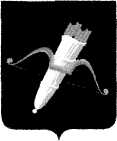 РОССИЙСКАЯ ФЕДЕРАЦИЯАДМИНИСТРАЦИЯ ГОРОДА АЧИНСКАКРАСНОЯРСКОГО КРАЯП О С Т А Н О В Л Е Н И Е22.12.2023                                           г. Ачинск                                              400-пО внесении изменений в постановлениеадминистрации города Ачинскаот 25.10.2013 № 364-пВ соответствии со статьей 16 Федерального закона от 06.10.2003 № 131-ФЗ «Об общих принципах организации местного самоуправления в Российской Федерации», статьей 179 Бюджетного кодекса Российской Федерации, постановлением администрации города Ачинска от 02.09.2013 № 299-п «Об утверждении Порядка принятия решений о разработке муниципальных программ города Ачинска, их формировании и реализации», распоряжением администрации города Ачинска от 12.12.2014 № 4639-р «Об утверждении перечня муниципальных программ города Ачинска», руководствуясь статьями 36, 40, 55, 57 Устава города Ачинска, с целью рационального использования федеральных, краевых, средств бюджета города Ачинска, предусмотренных на реализацию мероприятий программы,ПОСТАНОВЛЯЮ:1. Внести изменения в приложение к постановлению администрации города Ачинска от 25.10.2013 № 364-п «Об утверждении муниципальной программы города Ачинска «Развитие культуры» (в ред. от 06.02.2014 № 098-п, от 01.04.2014 № 192-п, от 23.05.2014 № 288-п, от 11.06.2014 № 317-п, от 17.06.2014 № 320-п, от 15.08.2014 № 385-п, от 26.09.2014 № 424-п, от 27.10.2014 № 456-п, от 06.11.2014 №  489-п, от 18.12.2014 № 544-п, от 19.12.2014 № 546-п, от 30.03.2015 № 100-п, от 24.04.2015 № 150-п, от 25.05.2015 № 182-п, от 17.06.2015 № 217-п, от 29.06.2015 № 233-п, от 07.08.2015 № 267-п, от 07.09.2015 № 289-п, от 28.09.2015 № 314-п, от 02.11.2015 № 366-п, от 16.11.2015 № 398-п, от 16.11.2015 № 399-п, от 14.12.2015 № 431-п, от 21.12.2015 № 452-п, от 04.04.2016 № 096-п, от 18.04.2016 № 109-п, от 14.06.2016 № 176-п, от 15.06.2016 № 178-п, от 25.07.2016 № 266-п, от 15.09.2016 № 315-п, от 16.09.2016 № 317-п, от 31.10.2016 № 386-п, от 14.11.2016 № 409-п, от 02.12.2016 № 425-п, от 19.12.2016 № 452-п, от 20.12.2016 № 455-п, от 21.03.2017 № 065-п, от 04.05.2017 № 131-п, от 09.06.2017 № 174-п, от 09.06.2017 № 176-п, от 27.07.2017 № 229-п, от 27.07.2017 № 230-п, от 12.10.2017 № 303-п, от 19.10.2017 № 319-п, от 23.11.2017 № 371-п, от 23.11.2017 № 372-п, от 25.12.2017 № 430-п, от 25.12.2017 № 431-п, от 16.01.2018 № 001-п, от 09.04.2018 № 087-п, от 09.04.2018 № 088-п, от 22.06.2018 № 176-п, от 22.06.2018 № 177-п, от 13.08.2018 № 256-п, от 10.09.2018 № 304-п, от 15.10.2018 № 369-п, от 22.10.2018 № 378-п, от 26.11.2018 № 419-п, от 10.12.2018 № 442-п, от 13.12.2018 № 454-п, от 14.12.2018 № 455-п, от 25.03.2019 № 109-п, от 14.06.2019 № 201-п, от 17.06.2019 № 210-п, от 29.07.2019 № 276-п, от 07.10.2019 № 406-п, от 14.10.2019 № 417-п, от 18.11.2019 № 480-п, от 29.11.2019 № 507-п, от 30.12.2022 № 574-п от 30.12.2019 № 575-п, от 29.05.2020 № 159-п, от 03.09.2020 № 219-п, от 19.10.2020 № 260-п, от 07.12.2020 № 289-п, от 25.12.2020 № 308-п, от 18.03.2021 № 059-п, от 04.05.2021 № 115-п, от 28.06.2021 № 170-п, от 16.08.2021 № 240-п, от 15.10.2021 № 292-п, от 28.10.2021 № 307-п, от 15.11.2021 № 318-п, от 20.12.2021 № 365-п, от 21.03.2022 № 078-п, от 08.04.2022 № 102-п, от 06.05.2022 № 138-п, от 08.07.2022 № 195-п, от 03.10.2022 № 306-п, от 17.10.2022 № 333-п, от 14.11.2022 № 387-п, от 21.11.2022 № 403-п, от 12.12.2022 № 445-п, от 20.01.2023 № 013-п, от 24.04.2023 № 130-п, от 22.06.2023 № 195-п, от 31.07.2023  № 232-п, от 21.08.2023 № 252-п, от 13.09.2023 № 271-п, от 23.10.2023 № 314-п, от 25.10.2023 N 318-п, от 17.11.2023 N 346-п), изложив его в новой редакции, согласно приложению.2. Пункт 2 постановления изложить в следующей редакции:«2. Контроль исполнения постановления возложить на заместителя Главы города Ачинска по социальным вопросам.».3. Контроль исполнения постановления возложить на заместителя Главы города Ачинска по социальным вопросам.4. Опубликовать постановление в уполномоченном печатном средстве массовой информации и разместить его на официальном сайте органов местного самоуправления города Ачинска в информационно-телекоммуникационной сети Интернет.5. Постановление вступает в силу в день, следующий за днем его официального опубликования, но не ранее 03.01.2024 года.Исполняющий полномочия Главы города Ачинска                                                                  Е.А. ПенскийПриложениек постановлению администрации города Ачинскаот 22.12.2023 №400-пМуниципальная программагорода Ачинска «Развитие культуры»1. Паспорт муниципальной программы2. Характеристика текущего состояния сферы культуры города Ачинска с указанием основных показателей социально-экономического развития города и анализ социальных, финансово-экономических и прочих рисков реализации муниципальной программыГород Ачинск обладает богатым культурным потенциалом, обеспечивающим населению широкий доступ к культурным ценностям, информации и знаниям. Услуги населению оказывают библиотеки, учреждения музейного, культурно-досугового типа. Образовательные учреждения в области культуры обеспечивают предоставление жителям города дополнительного образования детей.Сеть муниципальных бюджетных учреждений культуры и образования в сфере культуры представлена следующими учреждениями:- муниципальное бюджетное учреждение культуры «Ачинская городская централизованная библиотечная система», включающая в себя 11 библиотек (центральная городская библиотека им. А.С. Пушкина, центральная детская библиотека им. А.П. Гайдара, библиотека им. А.П. Чехова, юношеская библиотека и 7 филиалов - библиотек);- учреждение культурно-досугового типа - муниципальное бюджетное учреждение культуры «Городской Дворец культуры» с центром досуга ветеранов и культурно-досуговым центром;- учреждение музейного типа - муниципальное бюджетное учреждение культуры «Ачинский краеведческий музей им. Д.С. Каргаполова» с филиалом «Музейно-выставочный центр»;- 3 школы: муниципальное бюджетное учреждение дополнительного образования «Ачинская детская музыкальная школа № 1», муниципальное бюджетное учреждение дополнительного образования «Ачинская детская музыкальная школа № 2» и муниципальное бюджетное учреждение дополнительного образования «Ачинская детская художественная школа имени А.М. Знака».Старейшими учреждениями культуры в городе и крае являются «Ачинский краеведческий музей им. Д.С. Каргаполова» и «Центральная библиотека им. А.С. Пушкина» (образованы в 1887 году).В городе 7 коллективов, имеющих почетные звания: Народный духовой оркестр городского Дворца культуры, Народный театр кукол «Сказка», Народный ансамбль «Русская песня», Народный хор ветеранов и 3 образцовых хореографический коллектива: образцовый ансамбль эстрадного танца «Современник», образцовый хореографический ансамбль «Сибирочка» и образцовый ансамбль бального танца «Элегия».Численность работников культуры на 01.07.2023 составляет 243 руководителей и специалистов.Кроме муниципальных бюджетных учреждений на территории города услуги в области культуры оказывает Красноярское государственное бюджетное учреждение культуры Ачинский драматический театр, частный комплекс «Эдем - кинорай» с 2 кинозалами и частные досуговые (развлекательные) комплексы.Идеологические и социально-экономические трансформации российского общества последних десятилетий наложили свой отпечаток на культуру города, которая, преодолев неблагоприятные последствия глубокого кризиса, накопила положительный опыт адаптации к новым рыночным условиям. При возрастающей конкуренции между традиционными предложениями учреждений культуры и коммерческих организаций досуга, развитии новых видов социальных услуг и электронных способов получения информации культура как отрасль сохранила статус государствообразующего социально-культурного института и подтвердила свой авторитет и популярность у населения города. Количество  посетителей платных культурно-досуговых мероприятий, проводимых муниципальными учреждениями культуры, в 2023 году составил 45,5 тыс. чел.На территории города Ачинска находится 52 объекта культурного наследия, из них:6 - федеральная собственность,9 - краевая собственность,11 - муниципальная собственность,19 - частная собственность,7 - смешанная собственность.Также на территории Ачинска находится 39 военно-мемориальных объектов, 18 воинских захоронений.Многие объекты требуют проведения работ по обеспечению сохранности - проведение ремонтно-реставрационных работ. В связи с ухудшением состояния большей части объектов культурного наследия, расположенных на территории города Ачинска, потребность в реставрационных работах постоянно растет.В условиях глобализации и социальных преобразований существует опасность разрушения механизмов культурной преемственности, размывания и утраты культурной и национальной идентичности, смещения в системе ценностных ориентаций общественного сознания в сторону культурных суррогатов. Решение задачи обеспечения устойчивости российской государственности, осознания национальной идентичности невозможно без обращения к истокам традиционной народной культуры. Поддержке традиционных форм народного художественного творчества в городе способствует проведение фестивалей, конкурсов, выставок декоративно-прикладного искусства, мастер-классов, творческих мастерских, оснащение учреждений культуры музыкальными инструментами, костюмами, специальным оборудованием.Важную роль в сохранении культурного наследия играют библиотеки и музеи, в которых собраны накопленные человечеством знания, образцы и ценности мировой, национальной и местной материальной и духовной культуры. Основной объем библиотечных услуг населению города оказывают общедоступные библиотеки, услугами которых пользуются 42,1% населения (не менее 42636 жителей ежегодно).Количество посетителей библиотек муниципального бюджетного учреждения культуры «Ачинская городская централизованная библиотечная система» ежегодно растет. Вместе с тем информационные ресурсы общедоступных библиотек города не в полной мере соответствуют информационным, культурным запросам пользователей. Обновление библиотечных фондов идет медленными темпами, доля морально устаревшей и ветхой литературы составляет до 40%. В 2022 году фонды библиотек города обновились на 1,7%, в 2023 году фонды библиотек города обновились на 1,7%. В планах до 2026 года обновление фондов библиотек города сохранить на уровне 1,7% от общего фонда библиотек.Ачинский краеведческий музей им. Д.С. Каргаполова с филиалом «Музейно-выставочный центр» ведет активную просветительскую работу с населением города различных возрастных групп. В 2023 году доля представленных (во всех формах) зрителю музейных предметов в общем количестве музейных предметов основного фонда составила 20,6%. В числе основных проблем учреждений музейного типа города следует назвать недостаточность экспозиционно-выставочных площадей и площадей под хранение фондов, недостаточность средств на комплектование фондов и реставрационные работы.Архивный фонд Российской Федерации - исторически сложившаяся и постоянно пополняющаяся совокупность архивных документов, отражающих материальную и духовную жизнь общества, имеющих историческое, научное, социальное, экономическое, политическое и культурное значение, являющихся неотъемлемой частью историко-культурного наследия народов Российской Федерации, относящихся к информационным ресурсам и подлежащих постоянному хранению. В состав Архивного фонда РФ включены все документы, представляющие ценность для общества независимо от формы собственности.Документы Архивного фонда Российской Федерации и другие архивные документы (далее - архивные документы), хранящиеся в муниципальном казенном учреждении «Архив города Ачинска», отражают духовную жизнь населения города, имеют большое социальное, историческое и культурное значение, активно используются в культурной и научной жизни.Архивы недостаточно собрать - не менее важно обеспечить их сохранность. Их утрата или повреждение может привести к невосполнимой потере ценной информации.Система мер по обеспечению сохранности документов включает в себя следующие мероприятия: комплекс мер по организации хранения, предусматривающий создание материально-технической базы хранения документов (здания и помещения хранилищ, средства охраны и безопасности хранения, средства климатического контроля, средства копирования и восстановления поврежденных материалов и др.), а также комплекс мер по созданию и соблюдению режима хранения документов (температурно-влажностный, световой, санитарно-гигиенический, охранный).Созданная в последние десятилетия инфраструктура архива города в целом позволяет обеспечивать сохранность документов.Кроме того, возрастающие потребности общества в ретроспективной информации ставят перед архивом города новые задачи, решение которых лежит в плоскости развития информационных технологий.Информатизация предусматривает создание электронных описей в Архиве, что позволяет сохранить затухающие тексты и сделать их доступными для пользователей. С 2013 года в Архиве ведется работа по переводу описей дел постоянного срока хранения, хранящихся в Архиве, в электронный формат программного комплекса «Архивный фонд» (версия 5.0) посредством ручного ввода сведений о включенных в них единицах хранения в соответствующий раздел ПК «АФ 5.0». С 2015 года доля оцифрованных заголовков единиц хранения составляет 100%, описи дел постоянного срока хранения, хранящихся в Архиве, переведены в электронный формат программного комплекса «Архивный фонд» (версия 5.0).На расширение возможностей использования документов направлены мероприятия по созданию единой информационной среды взаимодействия между архивами края и пользователями.Оцифровка информационно-поисковых справочников, проведение мероприятий в online-режиме позволят не только увеличить число пользователей архивными документами, но и существенно сократить затраты на получение ими необходимой информации.Наиболее массовым учреждением культуры в городе, обеспечивающим досуг населения, условия для развития народного творчества и самодеятельного искусства, социально-культурных инициатив населения, волонтерского движения является учреждение культурно-досугового типа - МБУК «Городской Дворец культуры». Число участников клубных формирований составляет 2823 человека.На сегодняшний день добровольчество (волонтерство) вызывает широкий интерес у населения, а волонтерское движение охватывает большинство сфер общественной жизни. Современный гражданин готов участвовать в развитии территории, на которой он проживает, помогать в решении проблем, стоящих перед обществом.Волонтеры - это люди, которые добровольно готовы потратить свои силы и время на пользу обществу или конкретному человеку. За истекший период  2023 года добровольцы успели поучаствовать во многих социальных проектах, реализуемых на разных социальных уровнях.Город Ачинск является местом реализации не только городских мероприятий, но и мероприятий зонального, регионального, краевого и всероссийского уровня.Ачинские творческие коллективы и ученики музыкальных и художественной школ успешно участвуют в фестивалях и конкурсах на региональных, краевых, всероссийских и международных уровнях, что способствует созданию устойчивого образа города как территории культурных традиций и творческих инноваций.Все события, происходящие в культурной жизни Ачинска, объединяют жителей в едином культурном пространстве. Все эти победы создают несомненную культурную славу не только для нашего города, но и для Красноярского края. Главной целью проведения всех культурных событий и проектов является организация познавательного досуга, культурное просвещение жителей города, их вовлечение в активный процесс взаимодействия, способствующего развитию их творческих способностей.Восполнение и развитие кадрового ресурса отрасли, обеспечение прав граждан на образование является одним из приоритетных направлений культурной политики края и города. Сложившаяся система поиска, поддержки и сопровождения детей, одаренных в области культуры и искусства, направлена на развитие их творческого потенциала, а также профессиональное самоопределение в сфере музыкального и изобразительного искусства. Число учащихся детских музыкальных и художественных школ к численности учащихся общеобразовательных школ в городе (процент охвата) составляет 6,0% (779 чел.).Значительные усилия направляются на укрепление материально-технической базы учреждений дополнительного образования детей в области культуры.Серьезной проблемой продолжает оставаться дефицит кадров. Штат учреждений культуры и дополнительного образования детей в области культуры города Ачинска полностью укомплектован, но существует потребность в молодых специалистах с профильным образованием. Это обусловлено социальной незащищенностью творческих работников и работников культуры. Несоответствие кадрового потенциала уровню возникающих проблем в отрасли приводит к низкому уровню развития инновационной и экспериментальной деятельности, слабому учету учреждениями культуры актуальных социально-культурных процессов, досуговых предпочтений и ценностных ориентаций различных категорий населения.С целью формирования современной информационной и телекоммуникационной инфраструктуры в сфере культуры библиотеки и музеи города оснащаются компьютерной техникой и программным обеспечением, подключены к сети Интернет.Значительные средства в городе направляются на проведение текущих и капитальных ремонтов учреждений культуры и учреждений дополнительного образования в области культуры, устранение предписаний контрольно-надзорных органов, улучшение материально-технической базы учреждений.Материально-техническая база учреждений культуры и образовательных учреждений в области культуры города частично изношена. Требуется оснащение учреждений современным оборудованием, средствами охранной и пожарной безопасности, компьютерной техникой, музыкальными инструментами, автотранспортом.Разнообразие и качество оказываемых услуг и производимого культурного продукта в связи с низкой ресурсной обеспеченностью учреждений культуры отстают от требований населения и стандартов, обеспечивающих привлекательность города Ачинска как места постоянного жительства.В целях преодоления сложившихся в сфере культуры города противоречий необходимо сосредоточить усилия на повышении доступности, качества и обеспечении многообразия культурных услуг, продолжить модернизацию и развитие существующей инфраструктуры, внедрение информационных технологий, укрепление кадрового потенциала отрасли, формирование положительного образа города в крае, стране и за рубежом, исходя из критериев наиболее полного удовлетворения потребностей населения, сохранения и приумножения культурного потенциала города.Успешность и эффективность реализации программы зависит от внешних и внутренних факторов. В числе рисков, которые могут создать препятствия для достижения заявленной в программе цели, следует отметить следующие.Финансовые риски - значительное снижение доходов бюджета повлечет снижение уровня бюджетного финансирования отрасли «Культура», что вызовет сокращение или прекращение программных мероприятий и не достижение целевых значений по ряду показателей (индикаторов) реализации программы.Административные и кадровые риски - неэффективное управление программой, дефицит высококвалифицированных кадров в отрасли «Культура» может привести к нарушению планируемых сроков реализации программы, невыполнению ее цели и задач, не достижению плановых значений показателей, снижению эффективности работы учреждений культуры и качества предоставляемых услуг.Правовые риски - изменение федерального законодательства, отсутствие необходимых нормативных правовых актов на региональном и местном уровне может привести к увеличению планируемых сроков или изменению условий реализации мероприятий программы.Ограничению вышеуказанных рисков будет способствовать определение приоритетов для первоочередного финансирования, ежегодное уточнение объемов финансовых средств, предусмотренных на реализацию мероприятий программы, формирование эффективной системы управления и контроля за реализацией программы, обеспечение притока высококвалифицированных кадров, переподготовки и повышения квалификации работников.3. Приоритеты и цели социально-экономического развития в сфере культуры города Ачинска, описание основных целей и задач муниципальной программы, прогноз развития сферы культуры города АчинскаПриоритеты и цели социально-экономического развития в сфере культуры города Ачинска определены в соответствии со следующими стратегическими документами и нормативными правовыми актами Российской Федерации и Красноярского края:Основы законодательства Российской Федерации о культуре (утв. ВС РФ от 09.10.1992 № 3612-1);Указ Президента РФ от 29.05.2017 № 240 «Об объявлении в Российской Федерации Десятилетия детства»;Основы государственной культурной политики (утверждены Указом Президента Российской Федерации от 24.12.2014 № 808);Стратегия государственной культурной политики на период до 2030 года (утверждена Распоряжением Правительства Российской Федерации от 29.02.2016 № 326-р);Закон Красноярского края от 28.06.2007 № 2-190 «О культуре».Реализация программы будет осуществляться в соответствии со следующими основными приоритетами:- обеспечение максимальной доступности культурных ценностей для населения города, повышение качества и разнообразия культурных услуг, в том числе:- создание открытого культурного пространства города (развитие выставочной, фестивальной деятельности и др.);- создание виртуального культурного пространства города (оснащение учреждений культуры современным программно-аппаратным комплексом, создание инфраструктуры, обеспечивающей доступ населения к электронным фондам музеев и библиотек города);- создание благоприятных условий для творческой самореализации граждан, получения художественного образования и приобщения к культуре и искусству всех групп населения;- активизация просветительской деятельности учреждений культуры (гражданско-патриотическое просвещение, культурно-историческое и художественно-эстетическое воспитание, повышение правовой культуры, популяризация научной и инновационной деятельности и др.);- развитие системы дополнительного образования детей в области культуры в учреждениях дополнительного образования детей, повышение социального статуса работников культуры, в том числе путем повышения уровня оплаты их труда;- формирование нормативно-правовой базы культурной политики города, обеспечивающей рост и развитие отрасли;- инновационное развитие учреждений культуры и образовательных учреждений в области культуры, в том числе путем внедрения информационных и телекоммуникационных технологий, использования новых форм организации культурной деятельности;- сохранение, популяризация и эффективное использование культурного наследия города, в том числе:- сохранение и пополнение библиотечного, музейного, архивного фондов города;- возрождение и развитие народных художественных ремесел, декоративно-прикладного творчества, поддержка фольклорных коллективов;- обеспечение сохранности объектов культурного наследия, введение их в экономический и культурный оборот; создание устойчивого культурного образа города как территории культурных традиций и творческих инноваций, интеграция в краевой, общероссийский и мировой культурный процесс, в том числе:- обеспечение доступности лучших образцов отечественного и зарубежного профессионального искусства для населения города, в том числе путем реализации межрегиональных, всероссийских, международных культурных проектов на территории города, привлечения к ним творческих деятелей, коллективов, экспертов из других регионов России и зарубежных стран;- продвижение культуры города за его пределами в форме участия в конкурсах, выставках и фестивалях в крае, России и за рубежом;- использование современных информационных технологий для формирования образа города как культурного центра Красноярского края;- развитие инфраструктуры отрасли «Культура», в том числе: капитальный ремонт и реконструкция, техническая и технологическая модернизация учреждений культуры и образовательных учреждений в области культуры города.В соответствии с основными приоритетами целью программы является создание условий для развития и реализации культурного и духовного потенциала населения города Ачинска.Для достижения данной цели должны быть решены следующие задачи.Задача 1. Сохранение и эффективное использование культурного наследия города Ачинска.Задача 2. Обеспечение сохранности документов Архивного фонда Российской Федерации и других архивных документов, хранящихся в муниципальном казенном учреждении «Архив города Ачинска».Задача 3. Обеспечение доступа населения города Ачинска к культурным благам и участию в культурной жизни.Задача 4. Развитие системы дополнительного образования детей в области культуры и искусства.Задача 5. Создание условий для устойчивого развития отрасли «Культура» в городе Ачинске; увековечивание памяти погибших при защите Отечества.Реализация программы позволит расширить доступ населения к культурным ценностям, обеспечит поддержку всех форм творческой самореализации личности, широкое вовлечение граждан в культурную деятельность, активизирует процессы интеграции города в общероссийское и мировое культурное пространство, создаст условия для дальнейшей модернизации деятельности муниципальных учреждений культуры и образовательных учреждений в области культуры, Архива.4. Прогноз конечных результатов муниципальной программы, характеризующих целевое состояние (изменение состояния) уровня и качества жизни населения, социальной сферы, экономики, степени реализации других общественно значимых интересов и потребностей в сфере культуры на территории города АчинскаВ результате своевременной и в полном объеме реализации программы:количество  посетителей платных культурно-досуговых мероприятий, проводимых муниципальными учреждениями культуры, с 2024 г. будет составлять не менее 45,5 тыс. чел. ежегодно;количество посетителей муниципальных бюджетных учреждений культурно-досугового типа с 2024 г. будет составлять не менее 277,7 тыс. чел. ежегодно;среднее число книговыдач возрастет с 1007,3 тыс. экз. в 2024 году до 1009,3 тыс. экз. к 2026 году, и в дальнейшем будет составлять не менее 1009274 экз. ежегодно;сохранение контингента обучающихся в учреждениях дополнительного образования детей в области культуры в течение учебного года будет составлять ежегодно не менее 99,3%;доля оцифрованных заголовков единиц хранения, переведенных в электронный формат программного комплекса «Архивный фонд» (создание электронных описей), в общем количестве дел, хранящихся в МКУ «Архив г. Ачинска», сохранится и составит 100%;количество экземпляров новых поступлений в библиотечные фонды общедоступных библиотек будет составлять не менее 2,5 тыс. экз. ежегодно.доля представленных (во всех формах) зрителю музейных предметов в общем количестве музейных предметов основного фонда ежегодно будет составлять не менее 20,6%;количество посещений учреждений музейного типа возрастет к 2026 году и будет составлять 207,6 тыс. чел. ежегодно;количество посетителей городских общедоступных библиотек будет составлять не менее 343,3 тыс. чел. ежегодно; количество архивных документов Архивного фонда РФ, находящихся на государственном хранении в муниципальном казенном учреждении «Архив города Ачинска», в 2026 году составит 135990 ед. хранения;число клубных формирований будет составлять не менее 86 ед. ежегодно;число участников клубных формирований в 2026 году будет составлять 2823 чел.; число участников клубных формирований для детей в возрасте до 14 лет включительно в 2026 году будет составлять 1607 чел.;доля детей, привлекаемых к участию в творческих мероприятиях, в общем числе обучающихся в учреждениях дополнительного образования в области культуры, в 2026 году будет составлять не менее 92% от числа обучающихся;количество волонтеров, вовлеченных в программу «Волонтеры культуры» (Общественное движение «Волонтеры культуры Красноярского края»), будет составлять 36 чел. до 2026 года;отношение количества преподавателей с высшей и первой квалификационной категорией к общему количеству преподавателей учреждений дополнительного образования в области культуры будет стремиться к уровню 80%;количество библиографических записей в электронных каталогах городских библиотек с 132,7 тыс. экземпляров в 2024 году увеличится до 133,0 тыс. экземпляров в 2026 году;количество музейных предметов, внесенных в электронный каталог, с 18954 экземпляров в 2024 году увеличится до 23618 экземпляров в 2026 году.5. Информация по подпрограммам, отдельныммероприятиям программыДля достижения цели и решения задач программы предполагается реализация пяти подпрограмм. Реализация отдельных мероприятий программой не предусмотрена.Подпрограмма 1 «Сохранение культурного наследия»Сохранение культурного наследия является одним из приоритетных направлений развития культуры, так как свободный доступ к культурным ценностям позволяет человеку становиться духовно развитой, высоконравственной, творческой личностью. Культурное наследие как способ отношений прошлого с настоящим и будущим (через передачу совокупного духовного опыта человечества новым поколениям) выполняет в современном обществе множество функций, обеспечивая тем самым его устойчивое развитие. Утрата культурных ценностей неизбежно отражается на всех областях жизни нынешнего и будущих поколений, ведет к духовному оскудению общества, разрывам исторической памяти.Объекты культурного наследия обладают уникальным, постоянно накапливающимся историко-культурным потенциалом, являются одной из основ укрепления единого культурного пространства страны как фактора сохранения ее государственной целостности, преодоления изоляционистских и сепаратистских тенденций.Современное понимание сохранения объектов культурного наследия - это не только предотвращение их материального разрушения или утраты, но и деятельность, предполагающая включение памятников истории и культуры (выявленных объектов культурного наследия) в социально-экономический контекст.На территории города Ачинска находится 52 объекта культурного наследия, из них:6 - федеральная собственность,9 - краевая собственность,11 - муниципальная собственность,19 - частная собственность,7 - смешанная собственность.Также на территории Ачинска находится 39 военно-мемориальных объектов, 18 воинских захоронений.Многие объекты требуют проведения работ по обеспечению сохранности - проведение ремонтно-реставрационных работ. В связи с ухудшением состояния большей части объектов культурного наследия, расположенных на территории города Ачинска, потребность в реставрационных работах постоянно растет.Развитие библиотечного делаБиблиотеки являются ключевым звеном в создании единого информационного и культурного пространства города, обеспечивая населению свободный и оперативный доступ к информации, приобщая к ценностям российской и мировой культуры, практическим и фундаментальным знаниям, сохраняя национальное культурное наследие.Библиотечное обслуживание населения г. Ачинска осуществляет муниципальное бюджетное учреждение культуры «Ачинская городская централизованная библиотечная система», в которую входит 11 библиотек (Центральная библиотека имени А.С. Пушкина, центральная детская библиотека имени А.П. Гайдара, библиотека им. А.П. Чехова, юношеская библиотека и 7 библиотек-филиалов).Охват обслуживанием населения общедоступными библиотеками составляет 42,1% (не менее 42636 жителей ежегодно), совокупный книжный фонд библиотек города насчитывает 336110 единиц хранения, или 3 экземпляра в расчете на одного жителя города.В библиотеках г. Ачинска имеется национально-библиотечный фонд (НБФ), хранящий историческую память и обеспечивающий преемственность культурно-исторического развития, который насчитывает более 1500 единиц хранения. В него входят личные книжные собрания Власовой Г.Ф. коллекция открыток универсального содержания Козютина А.Н., коллекция краеведческих изданий, в их числе книги писателей и поэтов города Ачинска с автографами авторов, издания на иностранном языке. Так же в состав НБФ входят редкие книги, фонд редких книг составляет 320 экземпляров.Одним из приоритетных направлений деятельности библиотек является развитие информационно-библиотечных услуг на основе современных технологий: увеличивается количество автоматизированных рабочих мест для читателей, создаются собственные электронные базы данных, пользователям предоставляются новые виды библиотечных услуг, в том числе виртуальные справочные службы и другое.Работа библиотек направлена на совершенствование деятельности, обоснование их современного статуса и функций, места и роли в современном обществе, сотрудничество и методическую помощь библиотекам всех систем и ведомств города.Развивается культурно-досуговая и просветительская деятельность библиотек. Они востребованы как многофункциональные культурные центры досуга, где значительное место отводится возрождению традиций семейного досуга, продвижению книги и чтения, развитию национального краеведения, популяризации истории и культуры края.Одним из принципов организации библиотечного обслуживания является дифференцированный подход к пользователям. Особое внимание уделяется работе с детьми и молодежью, направленной на формирование и удовлетворение потребностей в интеллектуальном и духовном росте, приобщению их к чтению, к мировой и национальной культуре. Около 78,3% детей, проживающих в городе, пользуется услугами библиотек. Ежегодно число посещений детских библиотек составляет более 15,9 тыс. человек, детям выдается более 422 тыс. книг в год.На базе Ачинской городской центральной библиотеки имени А.С. Пушкина работает краевой народный университет «Активное долголетие», преобладающий возраст слушателей которого составляет 65 - 75 лет, работает национально-краеведческий отдел, цель которого - воспитание толерантности, приобщение граждан с раннего возраста к историко-культурному наследию народов, проживающих на территории г. Ачинска.Все библиотеки подключены к сети Интернет. Вместе с тем в развитии библиотечного дела края существует ряд проблем.Удаленность Центральной библиотеки имени А.С. Пушкина от центра города.Материально-техническая база библиотек города не соответствует возрастающим потребностям населения в качественных библиотечных услугах. Значительное число общедоступных библиотек размещается в приспособленных помещениях, сохраняется потребность в оснащении транспортными средствами для организации внестационарного обслуживания населения (многие районы остаются без библиотечного обслуживания: п. Мазуль, М.Ивановка, п. Солнечный, Ачинск-1, Сибгородок), специальным оборудованием, проведении капитальных и текущих ремонтов, мероприятий по обеспечению безопасности библиотечных фондов и посетителей (отсутствие системы безопасности и устойчивого функционирования приточно-вытяжной вентиляции), недостаток библиотечного оборудования и площадей для обслуживания. Капитальный ремонт требуется в пяти библиотеках-филиалах.Решение задачи формирования единого информационного и культурного пространства в крае сдерживается недостаточным уровнем оснащенности библиотек современным компьютерным оборудованием и программным обеспечением.Успешное развитие библиотечного дела зависит от профессионального уровня специалистов, работающих в библиотеках. Вместе с тем только 13% библиотечных специалистов имеют высшее библиотечное образование. Главная причина этого - отсутствие в Красноярском крае специализированного вуза. Отсутствие гарантированного жилья для молодых специалистов, низкая заработная плата не способствуют их закреплению в библиотечной отрасли.Развитие музейного делаВ формировании исторической памяти и обеспечении преемственности культурно-исторического развития особое место принадлежит учреждениям музейного типа. В городе Ачинске музейные услуги оказывает муниципальное бюджетное учреждение культуры: «Ачинский краеведческий музей имени Д.С. Каргаполова» с филиалом «Музейно-выставочный центр». Учреждение музейного типа играет все большую роль в духовной жизни общества, в просвещении, образовании и нравственно-эстетическом воспитании людей, в информационных и коммуникативных процессах, утверждении национального самосознания, решении проблемы формирования локальной и региональной идентичности.Формирование выставочной политики музеев, совершенствование форм работы с музейной аудиторией с учетом интересов различных групп населения помогают музейным учреждениям города оставаться востребованными. Ежегодно в среднем краеведческим музеем и музейно-выставочным центром обслуживается 80,0 тыс. человек.Музей активно использует экспериментальные формы музейной деятельности. Проведение музейных ночей, музейных биеннале, мероприятий городского и краевого уровня, поддержка работы клубов и объединений («HISTORY OF ART» - фотоклуб для молодежи с ограниченными возможностями, «Серебряная нить» - клуб для Ачинсцев старшего возраста, творческое объединение художников и мастеров декоративно-прикладного искусства «Этюд»), реализация проектов, победивших в грантовых конкурсах.В рамках Федерального проекта «Цифровая культура» создан виртуальный концертный зал (далее - ВКЗ). Приобретено звуковое и проекционное оборудование для технического оснащения ВКЗ. ВКЗ создан на базе Музейно-выставочного центра (филиал МБУК им. Д.С. Каргаполова).Общий музейный фонд насчитывает 31248 единиц, в том числе 23402 единицы основного фонда.Внедрение комплексных автоматизированных музейных информационных систем способствует развитию информационных технологий в музейной деятельности. Вместе с тем в музеях нет четко отлаженной системы электронного учета музейных предметов и музейных коллекций, притом, что учет музейных предметов и коллекций является одним из основных направлений фондовой работы. На сегодняшний день в электронные базы музея внесено 68% совокупного основного музейного фонда.Сохраняется потребность в укреплении материально-технической базы музея, в том числе проведении реставрационного ремонта здания по ул. Ленина, 20г, ремонта и реконструкции помещений музея по ул. Ленина, 18, своевременные текущие ремонты зданий по ул. Ленина, 20А и м-он 8, д. 3, обеспечении современным оборудованием для хранения и экспонирования музейных фондов, внедрении технологических и организационных инноваций в основную и обеспечивающую деятельность. Необходимо системное финансирование выставочной деятельности.В целях обеспечения сохранности культурных ценностей, защиты их от разрушения и хищения, а также для создания благоприятных условий для изучения и показа необходимо оснащать помещения музеев противопожарным оборудованием, системами автоматического пожаротушения, пожарной и охранной сигнализацией, системами видеонаблюдения, приборами климатического контроля. Для обеспечения хранения коллекции «Оружие» необходима оборудованная по всем требованиям безопасности специальная оружейная комната.Требует решения проблема укрепления кадрового состава музеев, как профильными специалистами, так и людьми, обладающими знаниями и навыками менеджмента и маркетинга.Целью подпрограммы определено сохранение и эффективное использование культурного наследия города Ачинска. Достижение данной цели потребует решения следующих задач:- развитие библиотечного дела;- развитие музейного дела.Сроки реализации подпрограммы: 2014 - 2030 годы.Ожидаемые результаты:создание условий, обеспечивающих сохранность объектов культурного наследия, их рациональное использование и интеграцию в социально-экономическую и культурную жизнь города и края;формирование предпосылок для развития сферы культурного туризма, роста инвестиционной привлекательности города;обеспечение прав населения города на свободный доступ к информации, культурным ценностям;повышение уровня комплектования библиотечных и музейных фондов; повышение качества и доступности библиотечных и музейных услуг;расширение разнообразия библиотечных и музейных услуг;рост востребованности услуг библиотек и музеев у населения города.Подпрограмма 1 «Сохранение культурного наследия» представлена в приложении № 4 к муниципальной программе.Подпрограмма 2 «Развитие архивного дела в городе Ачинске»Сохранение архивного наследия является одним из приоритетных направлений развития общественной культуры, так как доступ населения к ценностям архивных документов повышает уровень личности.Архивные документы, хранящиеся в Архиве, являются неотъемлемой частью историко-культурного наследия города Ачинска и Красноярского края.Архив города осуществляет архивное обслуживание населения города Ачинска и района. Совершенствование комплектования документами архивных фондов, обеспечение их сохранности и популяризации являются приоритетными направлениями в деятельности архива города. Все услуги архива для граждан и организаций различных форм собственности бесплатны.Общий объем архивных документов, находящихся на хранении в Архиве города, по данным государственного учета, на 1 января 2023 года составляет 133913 единицы  хранения, из них 2267 ед.хр. (1,68%) – фотодокументы и 132167 ед.хр.- документы на бумажной основе. Структура архивных документов представлена управленческими документами на бумажных носителях – 75251 ед.хр. (56,94%),   документами личного происхождения –  1089 ед.хр. (0,82%),  документами по личному составу – 55827 ед.хр.(42,24%). Значительный объем документов составляют документы по личному составу, что позволяет ежегодно исполнять большое количество запросов социально-правового характера. В 2022 году исполнено по документам и научно-справочному аппарату Архива города 3209 запросов, из них 81% запросов социально-правового характера, 14% запросов тематического характера, из них 5% запросов генеалогического характера. Общее количество пользователей, работающих в читальном зале Архива с документами в 2022 году, составило 52 человека, количество фактических посещений читального зала – 116. Документы Архива используются при написании дипломных и курсовых работ, для написания книг и справочников по истории города и района. Сотрудники Архива ежегодно участвуют в проведении архивных уроков, архивной практики для учащихся образовательных учреждений, архивных экскурсиях, готовят выставки по архивным документам, подборки документов, пишут статьи.Архивы недостаточно собрать - не менее важно обеспечить их сохранность. Их утрата или повреждение может привести к невосполнимой потере ценной информации. Согласно действующему законодательству архивные документы должны храниться в нормативных условиях, обеспечивающих их вечное хранение и безопасность.Система мер по обеспечению сохранности документов включает в себя следующие мероприятия: комплекс мер по организации хранения, предусматривающий создание материально-технической базы хранения документов (здания и помещения хранилищ, средства охраны и безопасности хранения, средства климатического контроля, средства копирования и др.), а также комплекс мер по созданию и соблюдению режима хранения документов (температурно-влажностный, световой, санитарно-гигиенический, охранный).Создание нормативных условий хранения документов - это сложный, дорогостоящий и многоплановый процесс. На способы и методы его решения существенное влияние оказывает множество факторов, в том числе экономические возможности и достигнутый технический уровень.В городе Ачинске в последние годы произошли позитивные изменения в области архивного дела. Выделяемые в бюджете города денежные средства позволяют организовать необходимые условия для работников Архива и условий сохранности документов. Ежегодно приобретаются архивные короба, стандартные архивные стеллажи. В соответствии с Законом Красноярского края от 05.06.2008 № 5-1732 «О порядке безвозмездной передачи в муниципальную собственность имущества, находящегося в государственной собственности края, и безвозмездного приема имущества, находящегося в муниципальной собственности, в государственную собственность края» в 2014 году муниципальное образование город Ачинск приняло в муниципальную собственность сканирующее оборудование для МКУ «Архив г. Ачинска». С 2014 года по 01.01.2023, благодаря приобретенной технике ЭЛАР ПланСкан А2В, было отсканировано 224743 листа архивных документов.Реформирование архивной отрасли способствовало ее относительно быстрой адаптации к новым условиям и потребностям изменившегося общества, прежде всего в части расширения возможностей использования документов.Открытость архива, выдача из хранилищ недоступных ранее документальных комплексов обусловили интенсификацию движения фондов и дел, обострили проблемы организации их хранения, подготовки для использования.Архивные фонды, хранящиеся в архиве города, состоят из подлинных документов в единственном экземпляре. Самые ранние архивные документы, хранящиеся в Архиве, датируются 1808 г. По данным государственного учета в Архиве 43 фонда дореволюционного периода (8233 единицы хранения), в числе которых имеются документы с «угасающим» текстом и разрушающейся основой. Наиболее востребованные и представляющие историко-краеведческий интерес архивные документы следующих фондов (2362 единиц хранения): Ачинская женская гимназия; Ачинское уездное казначейство; Ачинская городская Дума; Заведующий по водворению и устройству переселенцев; Управление по постройке Ачинск - Минусинской ж.д.; Ачинская городская Ратуша; Ачинская городская Управа; Заведующий переселением и землеустройством в Енисейской губернии; Метрические книги церковного архива.Длительное хранение и интенсивное использование архивных документов приводят к ухудшению физического состояния их материальной основы, а в ряде случаев и возникновению затухающих текстов. В результате архивные документы становятся недоступными для пользователей и могут быть безвозвратно утрачены для общества.Большой объем работы предстоит выполнить по совершенствованию поисковых систем, в том числе созданию автоматизированных справочников, электронных баз данных.Создание электронных описей позволяет сохранить затухающие тексты и сделать их доступными для пользователей. С 2014 года переведено описей дел Архива в электронный формат программного комплекса «Архивный фонд» (версия 5.0) (далее - ПК «АФ 5.0») посредством ручного ввода сведений о включенных в них единицах хранения в соответствующий раздел ПК «АФ 5.0» в объеме 76491 единиц хранения, что составляет 100% от общего объема дел постоянного срока хранения, хранящихся в Архиве.Подпрограмма в части информатизации предусматривает создание электронных описей в Архиве. Это в совокупности с созданием единой информационной среды взаимодействия между Архивным агентством Красноярского края, МКУ «Архив г. Ачинска» и муниципальными архивами Красноярского края, не только обеспечит доступ граждан и организаций различных форм собственности к поисковым средствам, в том числе на основе удаленного доступа (прежде всего через информационно-коммуникационную сеть Интернет), но и повысит качество информационного обслуживания населения и оказания государственных услуг в электронной форме, открытость и эффективность работы Архива.Очевидно, что масштаб, актуальность и острота стоящих перед Архивом проблем не позволяют решать их исключительно в рамках текущего финансирования и реализации отдельных проектов. Необходим комплексный подход с взаимоувязанными по срокам и ресурсам мероприятиями, который позволит не только максимально обеспечить вечное хранение архивных документов, являющихся частью историко-культурного наследия Красноярского края, муниципальных образований города Ачинска и Ачинского района, но и перевести их в электронную форму.Целью подпрограммы является обеспечение сохранности документов Архивного фонда Российской Федерации и других архивных документов, хранящихся в муниципальном казенном учреждении «Архив города Ачинска». В рамках подпрограммы решаются следующие задачи:формирование современной информационно-технологической инфраструктуры архива города, перевод архивных фондов в электронную форму;сохранение, пополнение и эффективное использование архивных документов.Сроки реализации подпрограммы: 2014 - 2030 годы.Ожидаемые результаты:обеспечение сохранности архивных документов, формирование на их основе автоматизированных информационных ресурсов, способствующих расширению доступа к архивной информации широкого круга пользователей и обеспечению их законных прав и интересов на получение ретроспективной информации.Подпрограмма 2 «Развитие архивного дела в городе Ачинске» представлена в приложении № 5 к муниципальной программе.Подпрограмма 3 «Организация досуга и поддержка народного творчества»Культура в современном мире все больше выступает в качестве важной составной части жизни человека и одного из основных факторов прогресса, определяющим условием которого является обеспечение постоянного роста духовного потенциала общества на основе всестороннего и гармоничного развития всех его членов и наиболее полного раскрытия их творческих возможностей. Повышение духовного и культурного уровня всего общества на основе гуманистических ценностей становится возможным, если основными дополняющими друг друга элементами культурной политики, воспринимаемыми во взаимном воздействии их результатов, являются доступ населения к культуре и участие в культурной жизни.Досуг приобретает многозначность, обозначая развитие культурных стратегий проведения свободного времени в рамках определенного сообщества, субкультуры. Культурное пространство оказывает воздействие на развитие и формирование личности, поскольку не только создает условия для удовлетворения досуговых потребностей, но и через ценностно-ориентационную составляющую влияет на их формирование. При этом оно изменяется и само - преобразуется под влиянием творческой активности человека.Досуг выступает как способ реализации (через участие в разнообразных видах досуговой деятельности) индивидуального потенциала путем использования доступных ресурсов с целью достижения выдвигаемых в сфере досуга целей, которые рассматриваются личностью в качестве необходимых.В процессе нормальной жизнедеятельности человек занят множеством повседневных дел: профессиональной деятельностью, домашними делами, общением с людьми, сном, отдыхом, досугом. Досуг подразумевает такой род занятий, которые дают человеку ощущение удовольствия, приподнятого настроения и радости. Досуг необходим людям для того, чтобы расслабиться, снять стресс, почувствовать физическое и психологическое удовлетворение, разделить свои интересы с друзьями и близкими, завязать общественные контакты и получить возможность самовыражения или творческой деятельности.Жизнь человека не является полноценной, если не реализуется его право на отдых, на предпочтительные формы проведения свободного времени.Учреждения культуры представлены разнообразием форм для организации досуга населения:- организация и проведение культурно-массовых, театрально-зрелищных мероприятий и культурных событий как городского, так и краевого уровней;- гастрольные концерты цирковых, театральных и концертных организаций России;- работа любительских творческих коллективов и клубных формирований различной направленности (хореография, вокал, декоративно-прикладное творчество, клубы людей старшего возраста и людей с ограниченными возможностями, литературные объединения).Организация досуга позволяет расширить доступ населения к культурным ценностям, обеспечивает поддержку всех форм творческой самореализации личности, широкое вовлечение граждан в культурную деятельность, активизирует процессы интеграции в общероссийское и мировое культурное пространство, создает условия для дальнейшей модернизации деятельности муниципальных учреждений культуры в области культуры.Культурное наследие, состоящее из аспектов прошлого, которые люди сохраняют, культивируют, изучают и передают следующему поколению, воплощено как в материальных формах, так и в нематериальных. Базовой основой нематериального культурного наследия является традиционная художественная народная культура, выраженная в языках, различных жанрах творчества, верованиях, костюме, в различных формах фольклорных празднеств и обрядов, знаниях и навыках, связанных с традиционными ремеслами.Сохранение и развитие нематериального культурного наследия становится более важным также ввиду необходимости преодоления сырьевой стратегии развития края, перехода к новому инновационному типу экономики и актуализации культурного фактора как ресурса развития, активизации жизнеспособных культурно-исторических традиций, способных дать социальный и экономический эффект.В сфере культуры на территории города Ачинска наиболее массовым, доступным и востребованным учреждением остается учреждение культурно-досугового типа МБУК «Городской Дворец культуры», который включает в себя филиал «Культурно-досуговый центр «Виктория» и центр досуга ветеранов. Формируя свою деятельность по принципам многофункционального культурного центра, он сохраняет традиционную специфику и виды клубного досуга: коллективное общение, эстетическое воспитание, развитие любительского творчества. Ориентируясь на запросы посетителей, учреждение культурно-досугового типа развивают в качестве приоритетных специализированные формы клубного досуга - детского, подросткового, молодежного, семейного, направленного на развитие национальных культур, социокультурную реабилитацию инвалидов и другие.На базе учреждения культурно-досугового типа организуются мероприятия, способствующие нравственному и патриотическому воспитанию подрастающего поколения, стабилизации и гармонизации семейных и общественных отношений, профилактике девиантного поведения среди детей и молодежи, что особенно важно, так как в настоящее время социокультурная ситуация характеризуется целым рядом негативных процессов, в первую очередь утратой населением духовно-нравственных ориентиров.В городе 7 коллективов, имеющих почетные звания: Народный духовой оркестр городского Дворца культуры, Народный театр кукол «Сказка», Народный ансамбль «Русская песня», Народный хор ветеранов и 3 образцовых хореографических коллектива: образцовый ансамбль эстрадного танца «Современник», образцовый хореографический ансамбль «Сибирочка» и образцовый ансамбль бального танца «Элегия».Сложилась система традиционных творческих акций по всем жанрам любительского искусства, таких как музыкальные, хореографические и фольклорные фестивали, творческие мастерские, выставки декоративно-прикладного искусства, фестивали национальных культур, детского творчества.В городе широко распространено декоративно-прикладное искусство и народные художественные ремесла (художественная обработка дерева, бисероплетение, скульптурный текстиль, авторская кукла, народная игрушка, флористика, вязание, валяние и др.).Кроме учреждения культурно-досугового типа в сохранении и развитии традиционной народной культуры на территории города Ачинска важную роль играет Музейно-выставочный центр. На его базе работает творческое объединение художников и мастеров декоративно-прикладного искусства «Этюд». Мастера ДПИ активно участвуют в краевых, межрегиональных и всероссийских выставках, ярмарках и фестивалях. На территории города успешно проводятся краевые фестивали народного творчества с участием мастеров декоративно-прикладного искусства Красноярского края.По основным показателям деятельности МБУК «Городской Дворец культуры» наблюдается положительная динамика, что объясняется в том числе активизацией усилий работников культуры по расширению спектра предоставляемых жителям города культурных услуг, улучшением материально-технической базы учреждений.Необходимо сосредоточить усилия на обеспечении равного доступа населения к услугам учреждений, расширении спектра предложений, увеличении степени вовлеченности различных социальных групп в деятельность клубных формирований, повышении просветительской роли учреждений культурно-досугового типа и музейно-выставочного центра, обеспечении учреждений квалифицированными кадрами, улучшении материально-технической базы.Ежегодно в городе Ачинске проводится ряд крупных культурных массовых мероприятий, позволяющих вовлечь в культурную жизнь большие группы населения, в том числе мероприятия, связанные с празднованием календарных праздников и памятных дат.Формированию уникального образа культуры, обеспечению самобытности развития города способствует реализация культурных брендовых мероприятий, актуализирующих историческую и современную действительность города, в том числе зональный фестиваль хоровой музыки, открытый турнир по спортивным бальным танцам на Кубок Главы города Ачинска, городской арт-проект «Ачинский Арбат».В течение ряда лет в городе реализуются краевые проекты: краевой кинофорум отечественных фильмов им. М.Ладыниной, а также проекты для Западных территорий края - фестиваль хоровой музыки, конкурс учебных и творческих работ им. А.М. Знака «Плеяда» и «Синяя птица», музейные научно-образовательные Каргаполовские чтения, краевая олимпиада по изобразительному искусству среди учащихся старших классов ДХШ и художественных отделений ДШИ, краевые музыкальные ассамблеи.Международное культурное сотрудничество оказывает благоприятное влияние на все культуры и способствует их взаимному обогащению, ведет к росту взаимопонимания между народами, что, в свою очередь, способствует стабильности международных отношений. Культурный обмен раскрывает, с одной стороны, многогранность национальной культуры, ее интеграцию в общемировой культурный процесс, с другой - дает возможность ознакомления с достижениями культурного богатства других стран.Интеграции города в международное культурное пространство способствует участие на территории края и за его пределами в фестивалях и конкурсах.Ачинские творческие коллективы, ученики музыкальных и художественной школ, а также сотрудники учреждений культуры успешно участвуют в фестивалях, конкурсах и проектах на региональных, краевых, всероссийских и международных уровнях. ОАЭТ «Современник», ОХА «Сибирочка», ОАБТ «Элегия», учащиеся музыкальных и художественной школ становятся победителями и лауреатами.В целях наиболее полной интеграции города в краевой, всероссийский и мировой культурный и информационный процесс необходимо продолжить реализацию краевых культурных проектов на территории города, активизировать продвижение культуры города за его пределами, прежде всего в форме участия в конкурсах, выставках и фестивалях, использование современных информационных технологий для формирования образа города как культурного центра Красноярского края.Целью подпрограммы определено обеспечение доступа населения города Ачинска к культурным благам и участию в культурной жизни.Достижение данной цели потребует решения следующих задач:- организация досуга населения, сохранение и развитие традиционной народной культуры;- организация и проведение городских культурных событий, в том числе на краевом, межрегиональном, всероссийском и международном уровне;- организация волонтерского движения.Сроки исполнения подпрограммы: 2014 - 2030 годы.Ожидаемые результаты:развитие исполнительского мастерства;повышение качества и доступности услуг культурно-досуговых учреждений;сохранение традиционной народной культуры, содействие сохранению и развитию народных художественных промыслов и ремесел;повышение качества и доступности культурно-досуговых услуг;рост вовлеченности всех групп населения в активную творческую и досуговую деятельность;повышение уровня проведения культурных мероприятий;развитие межрегионального и международного сотрудничества в сфере культуры.Подпрограмма 3 «Организация досуга и поддержка народного творчества» представлена в приложении № 6 к муниципальной программе.Подпрограмма 4 «Развитие системы дополнительного образования детей в области культуры и искусства»Восполнение и развитие кадрового ресурса отрасли «Культура», обеспечение прав граждан на дополнительное образование является одним из приоритетных направлений культурной политики города.В настоящее время в связи с потребностью общества в неординарной творческой личности процесс поиска талантов, создания условий для развития творческих способностей с целью их последующей реализации в профессиональной деятельности приобретает особую актуальность и должен быть направлен на максимально широкий круг детей и молодежи.Дополнительное образование в сфере культуры города представляет собой систему творческого развития детей и молодежи и непрерывный процесс подготовки детей к дальнейшей профессиональной деятельности в сфере культуры.Работа с одаренными детьми в городе на разных уровнях проявления способностей осуществляется через развитие системы творческих конкурсов, организацию мастер-классов. Одаренным детям в области культуры и искусства предоставляется возможность участия во всероссийских, международных конкурсах, фестивалях и выставках. Одной из форм работы с одаренными детьми также является стимулирование и поощрение призами по результатам конкурсов, издание творческих работ участников выставок.Сеть муниципальных учреждений дополнительного образования детей в области культуры включает в себя 3 муниципальных детских школы: МБУДО «Ачинская детская музыкальная школа № 1», МБУДО «Ачинская детская музыкальная школа № 2» и МБУДО «Ачинская детская художественная школа имени А.М. Знака».Школы осуществляют образовательную деятельность детей, подростков и юношества по дополнительным общеобразовательным предпрофессиональным и дополнительным общеобразовательным общеразвивающим программам согласно Закону РФ от 29.12.2012 № 273-ФЗ «Об образовании», лицензии.Виды деятельности музыкальных и художественной школ:- образовательная деятельность;- творческая и культурно-просветительская деятельность;- методическая деятельность;- финансово-хозяйственная деятельность.Образовательная деятельность включает в себя реализацию дополнительных общеобразовательных предпрофессиональных и дополнительных общеобразовательных общеразвивающих программ художественно-эстетической направленности.Творческая и культурно-просветительская:- проведение творческих мероприятий (конкурсов, фестивалей, мастер-классов, семинаров, олимпиад, творческих вечеров, встреч, выставок, театрализованных представлений и др.);- организация посещения обучающимися учреждений и организаций культуры (филармоний, выставочных залов, музеев, театров и др.);- совместные мероприятия с другими детскими школами искусств, в том числе по видам искусств, образовательными учреждениями среднего и высшего профессионального образования в области изобразительного и музыкального искусства (акции, проекты, пленэры, концерты и др.);- преподавание специальных курсов и циклов дисциплин;- создание творческих коллективов, объединений.Методическая деятельность включает в себя разработку программ, форм и методов деятельности, повышение мастерства, квалификации педагогических кадров, методическую помощь детским художественным школам и художественным отделениям детских школ искусств западных территорий Красноярского края.Целью подпрограммы определено развитие системы дополнительного образования детей в области культуры и искусства.Достижение данной цели потребует решения следующей задачи:- создание условий для художественного, музыкального образования и эстетического воспитания одаренных детей.Сроки реализации подпрограммы: 2014 - 2030 годы.Ожидаемые результаты:сохранение и развитие эффективной системы дополнительного образования детей в области культуры;выявление художественно одаренных детей и создание наиболее благоприятных условий для совершенствования их таланта;обеспечение необходимых условий для личностного развития, профессионального самоопределения и творческого труда детей и молодежи;адаптация детей к жизни в обществе и формирование общей культуры;подготовка учащихся к поступлению в средние или высшие учебные заведения по профилю.Подпрограмма 4 «Развитие системы дополнительного образования детей в области культуры и искусства» представлена в приложении № 7 к муниципальной программе.Подпрограмма 5 «Обеспечение реализации государственной программы и прочие мероприятия»В числе наиболее острых проблем, решаемых в рамках реализации подпрограммы, - кадровый дефицит, низкий уровень информатизации отрасли, несоответствие инфраструктуры культуры установленным государственным нормативам и современным нуждам потребителей культурных благ.Несмотря на выделяемые средства, направляемые на укрепление материально-технической базы образовательных учреждений дополнительного образования в области культуры, сохраняется потребность в приобретении учебно-методической литературы, музыкальных инструментов, специального оборудования, костюмов, автотранспорта.Работа с одаренными детьми проводится не только образовательными учреждениями в области культуры. В городе при учреждениях культурно-досугового типа работает 49 клубных формирований для детей до 14 лет с общим числом участников 1607 человека, что составляет 57% от общего числа участников клубных формирований. Учреждения культурно-досугового типа проводят детские конкурсы, смотры, фестивали, выставки как в своих учреждениях, так и на базе учреждений музейного и библиотечного типа, с целью содействия творческому развитию детей работают творческие лаборатории, студии, проводятся экскурсии и другие мероприятия.Необходимо осуществлять комплексную поддержку всей сети учреждений и базовых площадок по работе с детьми, одаренными в области культуры и искусства (поддержка детских коллективов любительского художественного творчества, приобретение музыкальных инструментов и специального оборудования, мебели, автотранспорта, проведение капитального ремонта и реконструкции, мероприятий по обеспечению безопасности).В последние десятилетия информационно-коммуникационные технологии стали одним из важнейших факторов, влияющих на развитие общества. К характерным чертам и признакам информационного общества как новой ступени в развитии современной цивилизации относится увеличение роли информации и знаний в жизни общества, превращение информационных ресурсов общества в реальные ресурсы социально-экономического развития.Социальная направленность информатизации выражается, прежде всего, в предоставлении населению возможности реализовать свои конституционные права на доступ к открытым информационным ресурсам и культурным ценностям.Решение задачи формирования современной информационной и телекоммуникационной инфраструктуры, предоставления на ее основе качественных услуг и обеспечения высокого уровня доступности информации для населения в крае невозможно без комплексной технологической модернизации муниципальных учреждений культуры, в первую очередь библиотек и музеев, изменения стандартов деятельности и расширения спектра предоставляемых ими услуг.В городе прилагаются значительные усилия по компьютеризации учреждений культуры, внедрению в их деятельность современных информационно-коммуникационных технологий, созданию информационных ресурсов для открытого доступа.В библиотеках города активно развивается справочно-информационное обслуживание пользователей в режиме онлайн. В МБУК «АГЦБС» работает полная версия системы Ирбис, которая входит в краевую систему Ирбис-корпорация, объединяющую электронные каталоги и базы данных библиотек Красноярского края различной ведомственной принадлежности.В городских учреждениях музейного типа внедрена комплексная автоматизированная музейная информационная система «АС-музей 3», что способствует развитию информационных технологий в музейной деятельности.Все библиотеки и учреждения музейного типа подключены к сети Интернет. Библиотечная система и краеведческий музей имеют сайты учреждений.Вместе с тем динамика показателей развития информационной и телекоммуникационной инфраструктуры в городе не позволяет рассчитывать на существенные изменения в ближайшем будущем.Оцифровка библиотечного фонда (перевод печатного издания в электронную форму) является самым экономичным и эффективным способом обеспечения сохранности и доступности населению редких и краеведческих изданий в электронном виде. Сегодня в муниципальных библиотеках фонд оцифровывается только одним сканером, на котором работает всего один специалист.Состояние материально-технической базы библиотек города не способно на сегодняшний день обеспечить должное развитие библиотечного дела в городе.Для муниципальных учреждений музейного типа характерны те же проблемы, что и для библиотек, - устаревшее оборудование, недостаток автоматизированных рабочих мест для пользователей, необходимой техники для оцифровки фондов.Более 1/3 компьютерного парка музея требует модернизации, оборудовано 1 автоматизированное место для читателей музейной библиотеки, что не соответствует минимальной потребности. Отсутствует необходимое оборудование для создания полнотекстовых баз данных, оборудование для создания сервера, остро стоит проблема с лицензионным программным обеспечением, необходимым для ведения электронного учета музейных фондов.Оснащение библиотек и музеев современной компьютерной техникой, специальным оборудованием для оцифровки фондов, подключение к сети Интернет позволит обеспечить внедрение электронных услуг, системы учета и ведения электронного каталога в музеях и библиотеках города, будет способствовать обеспечению прав граждан на доступ к культурным ценностям, на свободное получение, распространение и использование информации, расширению возможностей саморазвития личности, позволит усилить интеллектуальный, творческий потенциал человека, приобщить его к мировым культурным ценностям, что особенно важно в условиях активного развития инновационной деятельности в стране, крае и городе.Состояние материально-технической базы учреждений культуры и образовательных учреждений в области культуры продолжает ухудшаться и не способно на сегодняшний день обеспечить должное развитие культуры в городе. Необходимо продолжить модернизацию и развитие существующей культурной инфраструктуры, исходя из критериев наиболее полного удовлетворения потребностей населения, сохранения и приумножения культурного потенциала города.Высокая степень изношенности основных фондов, наряду с недостаточным финансированием мероприятий, направленных на ремонт систем пожарной сигнализации и другого оборудования, привела к тому, что на сегодняшний день учреждения культуры и образовательные учреждения в области культуры представляют собой одну из наименее защищенных категорий объектов с массовым пребыванием людей.В целях поддержки муниципальной культуры из краевого и федерального бюджетов планируется предоставление субсидий бюджетам муниципальных образований края на поддержку учреждений дополнительного образования в области культуры, детских клубных формирований, информатизацию учреждений культуры, комплектование библиотечных фондов, а также на оснащение специальным оборудованием, проведение капитального ремонта учреждений культуры и учреждений дополнительного образования в области культуры.Целью подпрограммы определено создание условий для устойчивого развития отрасли «Культура» в городе Ачинске; увековечивание памяти погибших при защите Отечества.Достижение данной цели потребует решения следующих задач:- развитие инфраструктуры отрасли «Культура»;- обустройство и восстановление воинских захоронений, погибших при защите  Отечества (патриотическое воспитание жителей города Ачинска).Сроки реализации подпрограммы: 2014 - 2030 годы.Ожидаемые результаты:расширение использования современных информационно-коммуникационных технологий и электронных продуктов в отрасли «Культура», развитие информационных ресурсов;улучшение сохранности музейных и библиотечных фондов;увеличение количества учреждений культуры и образовательных учреждений в области культуры, находящихся в удовлетворительном состоянии;укрепление материально-технической базы учреждений культуры и образовательных учреждений в области культуры, в том числе обеспечение безопасного и комфортного пребывания посетителей;повышение качества и доступности муниципальных услуг, оказываемых в сфере культуры;формирование необходимой нормативно-правовой базы, направленной на развитие отрасли «Культура»;повышение эффективности управления отраслью «Культура»;создание эффективной системы управления реализацией программы, реализация в полном объеме мероприятий программы, достижение ее целей и задач.Подпрограмма 5 «Обеспечение реализации государственной программы и прочие мероприятия» представлена в приложении № 8 к муниципальной программе.6. Перечень целевых показателей и показателей результативности муниципальной программы с расшифровкой плановых значений по годам ее реализации, значения целевых показателей на долгосрочный периодПеречень целевых показателей и показателей результативности муниципальной программы с расшифровкой плановых значений по годам ее реализации, значения целевых показателей на долгосрочный период представлен в приложении № 1 к паспорту муниципальной программы.7. Информация о ресурсном обеспечении муниципальной программы города Ачинска за счет средств бюджета города, в том числе средств, поступивших из бюджетов других уровней бюджетной системы РФИнформация о ресурсном обеспечении муниципальной программы города Ачинска за счет средств бюджета города, в том числе средств, поступивших из бюджетов других уровней бюджетной системы РФ, представлена в приложении № 1 к муниципальной программе.8. Информация об источниках финансирования подпрограмм, отдельных мероприятий муниципальной программы города АчинскаИнформация об источниках финансирования подпрограмм, отдельных мероприятий муниципальной программы города Ачинска (средства бюджета города, в том числе средства, поступившие из бюджетов других уровней бюджетной системы РФ) представлена в приложении № 2 к муниципальной программе.9. Прогноз сводных показателей муниципальных заданийВ рамках реализации муниципальной программы планируется оказание муниципальными бюджетными учреждениями культуры и муниципальными бюджетными учреждениями дополнительного образования в области культуры следующих муниципальных услуг (выполнение работ):- библиотечное, библиографическое и информационное обслуживание пользователей библиотеки;- формирование, учет, изучение, обеспечение физического сохранения и безопасности фондов библиотеки, включая оцифровку фондов;- библиографическая обработка документов и создание каталогов;- формирование, учет, изучение, обеспечение физического сохранения и безопасности музейных предметов и музейных коллекций;- создание экспозиций (выставок) музеев, организация выездных выставок (в стационаре, вне стационара);- публичный показ музейных предметов, музейных коллекций;- осуществление реставрации и консервации музейных предметов, музейных коллекций;- организация мероприятий;- показ (организация показа) спектаклей (театральных постановок);- организация деятельности клубных формирований и формирований самодеятельного народного творчества:- реализация дополнительных общеобразовательных предпрофессиональных программ в области искусств (живопись, фортепиано, народные инструменты, струнные инструменты, духовые и ударные инструменты, хоровое пение);- реализация дополнительных общеобразовательных общеразвивающих программ.Прогноз сводных показателей муниципальных заданий приведен в приложении № 3 к муниципальной программе.Приложение №1к паспорту муниципальной программыгорода Ачинска «Развитие культуры»Перечень целевых показателей и показателей результативности муниципальной программы с расшифровкой плановых значений по годам ее реализации, значения целевых показателей на долгосрочный периодПриложение № 1к муниципальной программегорода Ачинска «Развитие культуры»Информация о ресурсном обеспечении муниципальной программы  города Ачинсказа счет средств бюджета города, в том числе средств, поступивших из бюджетов других уровней бюджетной системы РФтыс. руб.Приложение № 2к муниципальной программегорода Ачинска «Развитие культуры»Информация об источниках финансирования подпрограмм, отдельных мероприятий муниципальной программы города Ачинска (средства бюджета города, в том числе средства, поступившие из бюджетов других уровней бюджетной системы РФ)тыс. руб.Приложение № 3к муниципальной программегорода Ачинска «Развитие культуры»Прогноз сводных показателей муниципальных заданийПриложение № 4к муниципальной программегорода Ачинска «Развитие культуры»Подпрограмма 1«Сохранение культурного наследия», реализуемая в рамках муниципальной программы города Ачинска «Развитие культуры»1. Паспорт подпрограммы2. Мероприятия подпрограммыСистема мероприятий подпрограммы включает в себя перечень мероприятий подпрограммы, взаимоувязанных с целью и задачами подпрограммы, с указанием главных распорядителей бюджетных средств, форм расходования бюджетных средств, исполнителей мероприятий подпрограммы, сроков исполнения, объемов и источников финансирования.Перечень мероприятий подпрограммы приведен в приложении № 2 к подпрограмме.3. Механизм реализации подпрограммы3.1. Реализация подпрограммы осуществляется в соответствии с законодательством Российской Федерации и нормативными правовыми актами Красноярского края и города Ачинска.3.2. Главным распорядителем бюджетных средств является администрация города Ачинска (отдел культуры).3.3. Получателями бюджетных средств являются муниципальные бюджетные учреждения культуры «Ачинская городская централизованная библиотечная система», «Ачинский краеведческий музей имени Д.С. Каргаполова».3.4. Контроль за эффективным и целевым использованием средств бюджета города Ачинска осуществляет администрация города Ачинска (отдел культуры).3.5. Город Ачинск является территорией для реализации мероприятий подпрограммы 1 «Сохранение культурного наследия».3.6. Получателями муниципальных услуг являются граждане, проживающие на территории города Ачинска.3.7. Реализация мероприятий 1.1 и 2.1 подпрограммы осуществляется путем предоставления муниципальным бюджетным учреждениям культуры «Ачинская городская централизованная библиотечная система», «Ачинский краеведческий музей имени Д.С. Каргаполова» субсидий на финансовое обеспечение выполнения ими муниципального задания на основании соглашений, заключенных между указанными учреждениями и администрацией города Ачинска.Главным распорядителем бюджетных средств по данному мероприятию является администрация города Ачинска.Исполнителями данного мероприятия являются муниципальные учреждения культуры.Источник финансирования - бюджет города Ачинска, бюджет Красноярского края.3.8. По мероприятиям 1.2 и 2.2 расходы предусмотрены на реализацию праздничных мероприятий, общегородских культурных событий и проектов, а именно, предоставление субсидий на иные цели муниципальным бюджетным учреждениям культуры «Ачинская городская централизованная библиотечная система», «Ачинский краеведческий музей имени Д.С. Каргаполова», не связанные с финансовым обеспечением выполнения муниципального задания.Реализация мероприятия подпрограммы осуществляется посредством заключения контрактов (договоров) на поставки товаров, выполнение работ, оказание услуг для муниципальных нужд в соответствии с действующим законодательством Российской Федерации.3.9. Реализация мероприятий 1.3, 1.4 подпрограммы осуществляется путем предоставления субсидии муниципальному бюджетному учреждению культуры «Ачинская городская централизованная библиотечная система» на финансовое обеспечение выполнения ими муниципального задания на основании соглашений, заключенных между указанным учреждением и администрацией города Ачинска, в части расходов на поддержку отрасли культура (на комплектование книжных фондов библиотек муниципальных образований Красноярского края; модернизация библиотек в части комплектования книжных фондов).Субсидии на комплектование фондов библиотек распределяет министерство культуры Красноярского края и предоставляются при закреплении в бюджете администрации города Ачинска долевого финансирования мероприятий в размере не менее 20% от общего объема средств, направляемых на финансирование соответствующего мероприятия.Субсидии предоставляются на основании соглашения о предоставлении субсидии на реализацию мероприятий подпрограммы (далее - соглашение), заключенного между министерством культуры Красноярского края и администрацией города Ачинска (далее - получатель) за счет средств краевого и федерального бюджетов в рамках подпрограммы «Обеспечение условий реализации государственной программы и прочие мероприятия» государственной программы Красноярского края «Развитие культуры и туризма» и в части софинансирования за счет средств бюджета города.Субсидии на комплектование фондов библиотек распределяются министерством культуры Красноярского края и предоставляются при закреплении в бюджете администрации города Ачинска долевого финансирования мероприятий в размере не менее 20% от общего объема средств, направляемых на финансирование соответствующего мероприятия.Субсидии предоставляются на основании соглашения о предоставлении субсидии на реализацию мероприятий подпрограммы (далее - соглашение), заключенного между министерством культуры Красноярского края и администрацией города Ачинска (далее - получатель).3.10. По мероприятию 2.3 расходы предусмотрены на реализацию мероприятий по сохранению, возрождению и развитию народных художественных промыслов и ремесел», а именно, предоставление субсидии на иные цели муниципальному бюджетному учреждению культуры «Ачинский краеведческий музей имени Д.С. Каргаполова», не связанной с финансовым обеспечением выполнения муниципального задания.Реализация мероприятия подпрограммы осуществляется посредством заключения контрактов (договоров) на поставки товаров, выполнение работ, оказание услуг для муниципальных нужд в соответствии с действующим законодательством Российской Федерации.4. Управление подпрограммой и контроль за исполнением подпрограммы4.1. Текущее управление и контроль за реализацией подпрограммы осуществляет администрация города Ачинска (отдел культуры).Администрация города Ачинска (отдел культуры) является главным распорядителем бюджетных средств и несет ответственность за реализацию подпрограммы, достижение конечного результата, целевое и эффективное использование финансовых средств, выделяемых на выполнение подпрограммы.4.2. Администрация города Ачинска (отдел культуры) осуществляет:1) координацию исполнения мероприятий подпрограммы, мониторинг их реализации;2) непосредственный контроль за ходом реализации мероприятий подпрограммы;3) подготовку отчетов о реализации подпрограммы.4.3. Соисполнители муниципальной программы (отдел бухгалтерского учета и контроля администрации города Ачинска) предоставляют ответственному исполнителю муниципальной программы отчет о реализации подпрограммы за 1, 2, 3 кварталы в срок не позднее 10-го числа месяца, следующего за отчетным кварталом, по формам согласно приложениям № 8 - 11, годовой отчет в срок до 15 февраля года, следующего за отчетным, по формам согласно приложениям № 11 – 15 к Порядку принятия решений о разработке муниципальных программ города Ачинска, их формировании и реализации, утвержденному постановлением администрации города Ачинска от 02.09.2013 № 299-п «Об утверждении порядка принятия решений о разработке муниципальных программ города Ачинска, их формировании и реализации» для обобщения и передачи сводного отчета о реализации муниципальной программы в финансовое управление администрации города Ачинска и управление экономического развития и планирования администрации города Ачинска.Приложение № 1к подпрограмме» Сохранение культурного наследия»,реализуемой в рамках муниципальной программыгорода Ачинска «Развитие культуры»Перечень и значения показателей результативности подпрограммы «Сохранение культурного наследия» Приложение № 2к подпрограмме «Сохранение культурного наследия»,реализуемой в рамках муниципальной программыгорода Ачинска «Развитие культуры»Перечень мероприятий подпрограммы «Сохранение культурного наследия»Приложение № 5к муниципальной программегорода Ачинска «Развитие культуры»Подпрограмма 2«Развитие архивного дела в городе Ачинске», реализуемая в рамках муниципальной программы города Ачинска «Развитие культуры»1. Паспорт подпрограммы2. Мероприятия подпрограммыСистема мероприятий подпрограммы включает в себя перечень мероприятий подпрограммы, взаимоувязанных с целью и задачами подпрограммы, с указанием главных распорядителей бюджетных средств форм расходования бюджетных средств, исполнителей мероприятий подпрограммы, сроков исполнения, объемов и источников финансирования.Перечень мероприятий подпрограммы приведен в приложении № 2 к подпрограмме.3. Механизм реализации подпрограммы3.1. Реализация подпрограммы осуществляется в соответствии с законодательством Российской Федерации и нормативными правовыми актами Красноярского края и города Ачинска.3.2. Главными распорядителями бюджетных средств, предусмотренных на реализацию мероприятий подпрограммы, является администрация города Ачинска (МКУ «Архив г. Ачинска»).3.3. Получателем бюджетных средств является МКУ «Архив г. Ачинска».3.4. Исполнителем данной подпрограммы является МКУ «Архив г. Ачинска».3.5. Контроль за эффективным и целевым использованием средств бюджета города Ачинска осуществляет администрация города Ачинска (отдел культуры).3.6. Получателями муниципальных услуг являются граждане, проживающие на территории города Ачинска.3.7. Город Ачинск является территорией для реализации мероприятий подпрограммы 2 «Развитие архивного дела в городе Ачинске».3.8. В соответствии с мероприятиями 2.1, 2.2, 2.3 перечня мероприятий подпрограммы финансирование осуществляется на обеспечение деятельности муниципального казенного учреждения «Архив города Ачинска» в следующих формах:средства на закупку товаров, работ и услуг для обеспечения муниципальных нужд МКУ «Архив г. Ачинска»;средства на выплаты персоналу МКУ «Архив г. Ачинска»;выполнение работ по ремонту помещения архива пенсионного фонда МКУ «Архив г. Ачинска».Закупка товаров, работ и услуг осуществляется МКУ «Архив г. Ачинска» в порядке, предусмотренном Федеральным законом от 05.04.2013 № 44-ФЗ «О контрактной системе в сфере закупок товаров, услуг для обеспечения государственных и муниципальных нужд».Выполнение работ (оказание услуг) осуществляется МКУ «Архив г. Ачинска» в порядке, предусмотренном Федеральным законом от 05.04.2013 № 44-ФЗ «О контрактной системе в сфере закупок товаров, услуг для обеспечения государственных и муниципальных нужд».4. Управление подпрограммой и контроль за ходом ее выполнения4.1. Текущее управление и контроль за реализацией подпрограммы осуществляют МКУ «Архив г. Ачинска» и администрация города Ачинска (отдел культуры).Администрация города Ачинска (отдел культуры) и МКУ «Архив г. Ачинска» несут ответственность за реализацию подпрограммы, достижение конечного результата, целевое и эффективное использование финансовых средств, выделяемых на выполнение подпрограммы.4.2. Администрация города Ачинска (отдел культуры) осуществляет:1) координацию исполнения мероприятий подпрограммы, мониторинг их реализации;2) непосредственный контроль за ходом реализации мероприятий подпрограммы;3) подготовку отчетов о реализации подпрограммы.4.3. Соисполнители муниципальной программы (МКУ «Архив города Ачинска») предоставляют ответственному исполнителю муниципальной программы отчет о реализации подпрограммы за 1, 2, 3 кварталы в срок не позднее 10-го числа месяца, следующего за отчетным кварталом, по формам согласно приложениям № 8 - 11, годовой отчет в срок до 15 февраля года, следующего за отчетным, по формам согласно приложениям № 11 – 15 к Порядку принятия решений о разработке муниципальных программ города Ачинска, их формировании и реализации, утвержденному постановлением администрации города Ачинска от 02.09.2013 № 299-п «Об утверждении порядка принятия решений о разработке муниципальных программ города Ачинска, их формировании и реализации» для обобщения и передачи сводного отчета о реализации муниципальной программы в финансовое управление администрации города Ачинска и управление экономического развития и планирования администрации города Ачинска.Приложение № 1к подпрограмме «Развитие архивного дела в городе Ачинске»,реализуемой в рамках муниципальной программыгорода Ачинска «Развитие культуры»Перечень и значения показателей результативности подпрограммы «Развитие архивного дела в городе Ачинске»Приложение № 2к подпрограмме «Развитие архивного дела в городе Ачинске»,реализуемой в рамках муниципальной программыгорода Ачинска «Развитие культуры»Перечень мероприятий подпрограммы «Развитие архивного дела в городе Ачинске»Приложение № 6к муниципальной программе города Ачинска «Развитие культуры»Подпрограмма 3«Организация досуга и поддержка народного творчества»,реализуемая в рамках муниципальной программы города Ачинска«Развитие культуры»1. Паспорт подпрограммы2. Мероприятия подпрограммыСистема мероприятий подпрограммы включает в себя перечень мероприятий подпрограммы, взаимоувязанных с целью и задачами подпрограммы, с указанием главных распорядителей бюджетных средств форм расходования бюджетных средств, исполнителей мероприятий подпрограммы, сроков исполнения, объемов и источников финансирования.Перечень мероприятий подпрограммы приведен в приложении № 2 к подпрограмме.3. Механизм реализации подпрограммы3.1. Реализация подпрограммы осуществляется в соответствии с законодательством Российской Федерации и нормативными правовыми актами Красноярского края и города Ачинска.3.2. Главным распорядителем бюджетных средств является администрация города Ачинска (отдел культуры).3.3. Получателем бюджетных средств является муниципальное бюджетное учреждение культуры «Городской Дворец культуры».3.4. Контроль за эффективным и целевым использованием средств бюджета города Ачинска осуществляет администрация города Ачинска (отдел культуры).3.5. Город Ачинск является территорией для реализации мероприятий подпрограммы 3 «Организация досуга и поддержка народного творчества».3.6. Исполнителем данной подпрограммы является муниципальное бюджетное учреждение культуры «Городской Дворец культуры».3.7. Получателями муниципальных услуг являются граждане, проживающие на территории города Ачинска.3.8. Реализация мероприятия 3.1 подпрограммы осуществляется путем предоставления муниципальному бюджетному учреждению культуры «Городской Дворец культуры» субсидии на финансовое обеспечение выполнения им муниципального задания на основании соглашения с администрацией города Ачинска.Расходы на обеспечение деятельности подведомственных учреждений предусмотрены на основании постановления администрации города Ачинска от 23.10.2015 № 354-п «Об утверждении Порядка формирования и условий формирования муниципального задания в отношении муниципальных бюджетных и автономных учреждений и финансового обеспечения выполнения муниципального задания».3.9. По мероприятию 3.2 расходы предусмотрены на реализацию праздничных мероприятий, общегородских культурных событий и проектов, в том числе предоставление субсидий на иные цели муниципальному бюджетному учреждению культуры «Городской Дворец культуры», не связанные с финансовым обеспечением выполнения муниципального задания для проведения праздничных мероприятий, общегородских культурных событий и проектов.Реализация мероприятия подпрограммы осуществляется посредством заключения контрактов (договоров) на поставки товаров, выполнение работ, оказание услуг для муниципальных нужд в соответствии с действующим законодательством Российской Федерации».4. Управление подпрограммой и контроль за ходом ее выполнения4.1. Текущее управление и контроль за реализацией подпрограммы осуществляет администрация города Ачинска (отдел культуры).Администрация города Ачинска (отдел культуры) является главным распорядителем бюджетных средств и несет ответственность за реализацию подпрограммы, достижение конечного результата, целевое и эффективное использование финансовых средств, выделяемых на выполнение подпрограммы.4.2. Администрация города Ачинска (отдел культуры) осуществляет:1) координацию исполнения мероприятий подпрограммы, мониторинг их реализации;2) непосредственный контроль за ходом реализации мероприятий подпрограммы;3) подготовку отчетов о реализации подпрограммы.4.3. Соисполнители муниципальной программы (отдел бухгалтерского учета и контроля администрации города Ачинска) предоставляют ответственному исполнителю муниципальной программы отчет о реализации подпрограммы за 1, 2, 3 кварталы в срок не позднее 10-го числа месяца, следующего за отчетным кварталом, по формам согласно приложениям № 8 - 11, годовой отчет в срок до 15 февраля года, следующего за отчетным, по формам согласно приложениям № 11 – 15 к Порядку принятия решений о разработке муниципальных программ города Ачинска, их формировании и реализации, утвержденному постановлением администрации города Ачинска от 02.09.2013 № 299-п «Об утверждении порядка принятия решений о разработке муниципальных программ города Ачинска, их формировании и реализации» для обобщения и передачи сводного отчета о реализации муниципальной программы в финансовое управление администрации города Ачинска и управление экономического развития и планирования администрации города Ачинска.Приложение № 1к подпрограмме«Организация досуга и поддержканародного творчества», реализуемой в рамкахмуниципальной программыгорода Ачинска» Развитие культуры»Перечень и значения показателей  результативности подпрограммы «Организация досуга и поддержка народного творчества»Приложение № 2к подпрограмме «Организация досуга и поддержка народного творчества», реализуемой в рамках муниципальной программы города Ачинска «Развитие культуры»Перечень мероприятий подпрограммы «Организация досуга и поддержка народного творчества»Приложение № 7к муниципальной программегорода Ачинска «Развитие культуры»Подпрограмма 4«Развитие системы дополнительного образования детей в области культуры и искусства», реализуемая в рамках муниципальной программы города Ачинска «Развитие культуры»1. Паспорт подпрограммы2. Мероприятия подпрограммыСистема мероприятий подпрограммы включает в себя перечень мероприятий подпрограммы, взаимоувязанных с целью и задачами подпрограммы, с указанием главных распорядителей бюджетных средств форм расходования бюджетных средств, исполнителей мероприятий подпрограммы, сроков исполнения, объемов и источников финансирования.Перечень мероприятий подпрограммы приведен в приложении № 2 к подпрограмме.3. Механизм реализации подпрограммы3.1. Реализация подпрограммы осуществляется в соответствии с законодательством Российской Федерации и нормативными правовыми актами Красноярского края и города Ачинска.3.2. Главным распорядителем бюджетных средств является администрация города Ачинска (отдел культуры).3.3. Получателями бюджетных средств (исполнителями подпрограммы) являются муниципальные бюджетные учреждения дополнительного образования «Ачинская детская музыкальная школа № 1» «Ачинская детская музыкальная школа № 2» и «Ачинская детская художественная школа имени А.М. Знака».3.4. Контроль за эффективным и целевым использованием средств бюджета города Ачинска осуществляет администрация города Ачинска (отдел культуры).3.5. Исполнителями данной подпрограммы являются муниципальные бюджетные учреждения дополнительного образования «Ачинская детская музыкальная школа № 1» «Ачинская детская музыкальная школа № 2» и «Ачинская детская художественная школа имени А.М. Знака».3.6. Получателями муниципальных услуг являются физические лица, имеющие необходимые для освоения соответствующей образовательной программы творческие способности и физические данные.3.7. Город Ачинск является территорией для реализации мероприятий подпрограммы 4 «Развитие системы дополнительного образования детей в области культуры и искусства».3.8. Реализация мероприятий подпрограммы по мероприятию 4.1 мероприятий подпрограммы осуществляется путем предоставления муниципальным бюджетным учреждениям дополнительного образования «Ачинская детская  музыкальная школа № 1» «Ачинская детская музыкальная школа № 2» и «Ачинская детская художественная школа имени А.М. Знака» субсидий на финансовое обеспечение выполнения ими муниципального задания на основании соглашений, заключенных между указанными учреждениями и администрацией города Ачинска.3.9. Реализация мероприятия 4.2 подпрограммы - региональные выплаты и выплаты, обеспечивающие уровень заработной платы работников бюджетной сферы не ниже размера минимальной заработной платы (минимального размера оплаты труда).Расходы на обеспечение деятельности подведомственных учреждений предусмотрены на основании постановления администрации города Ачинска от 23.10.2015 № 354-п «Об утверждении Порядка и условий формирования муниципального задания бюджетных и автономных учреждений и финансового обеспечения выполнения муниципальных заданий».Реализация мероприятия подпрограммы осуществляется посредством заключения контрактов (договоров) на поставки товаров, выполнение работ, оказание услуг для муниципальных нужд в соответствии с действующим законодательством Российской Федерации.3.10. По мероприятию 4.3 расходы предусмотрены на реализацию праздничных мероприятий, общегородских культурных событий и проектов, а именно, предоставление субсидии на иные цели муниципальному бюджетному образовательному учреждения дополнительного образования детей «Ачинская детская художественная школа имени А.М. Знака», не связанной с финансовым обеспечением выполнения муниципального задания.Реализация мероприятия подпрограммы осуществляется посредством заключения контрактов (договоров) на поставки товаров, выполнение работ, оказание услуг для муниципальных нужд в соответствии с действующим законодательством Российской Федерации.4. Управление подпрограммой и контроль за ходом ее выполнения4.1. Текущее управление и контроль за реализацией подпрограммы осуществляет администрация города Ачинска (отдел культуры).Администрация города Ачинска (отдел культуры) является главным распорядителем бюджетных средств и несет ответственность за реализацию подпрограммы, достижение конечного результата, целевое и эффективное использование финансовых средств, выделяемых на выполнение подпрограммы.4.2. Администрация города Ачинска (отдел культуры) осуществляет:1) координацию исполнения мероприятий подпрограммы, мониторинг их реализации;2) непосредственный контроль за ходом реализации мероприятий подпрограммы;3) подготовку отчетов о реализации подпрограммы.4.3. Соисполнители муниципальной программы (отдел бухгалтерского учета и контроля администрации города Ачинска) предоставляют ответственному исполнителю муниципальной программы отчет о реализации подпрограммы за 1, 2, 3 кварталы в срок не позднее 10-го числа месяца, следующего за отчетным кварталом, по формам согласно приложениям № 8 - 11, годовой отчет в срок до 15 февраля года, следующего за отчетным, по формам согласно приложениям № 11 – 15 к Порядку принятия решений о разработке муниципальных программ города Ачинска, их формировании и реализации, утвержденному постановлением администрации города Ачинска от 02.09.2013 № 299-п «Об утверждении порядка принятия решений о разработке муниципальных программ города Ачинска, их формировании и реализации» для обобщения и передачи сводного отчета о реализации муниципальной программы в финансовое управление администрации города Ачинска и управление экономического развития и планирования администрации города Ачинска.Приложение № 1к подпрограмме «Развитие системы дополнительногообразования детей в области культуры и искусства»,реализуемой в рамках муниципальной программыгорода Ачинска «Развитие культуры»Перечень и значения показателей результативности подпрограммы «Развитие системы дополнительногообразования детей в области культуры и искусства»Приложение № 2к подпрограмме«Развитие системы дополнительного образования детейв области культуры и искусства», реализуемой в рамкахмуниципальной программы города Ачинска «Развитие культуры»Перечень мероприятий подпрограммы«Развитие системы дополнительного образования детей в области культуры и искусства»Приложение № 8к муниципальной программегорода Ачинска«Развитие культуры»Подпрограмма 5«Обеспечение реализации программы и прочие мероприятия», реализуемая в рамках муниципальной программы города Ачинска «Развитие культуры»1. Паспорт подпрограммы2. Мероприятия подпрограммыСистема мероприятий подпрограммы включает в себя перечень мероприятий подпрограммы, взаимоувязанных с целью и задачами подпрограммы, с указанием главных распорядителей бюджетных средств форм расходования бюджетных средств, исполнителей мероприятий подпрограммы, сроков исполнения, объемов и источников финансирования.Перечень мероприятий подпрограммы приведен в приложении № 2 к подпрограмме.3. Механизм реализации подпрограммы3.1. Реализация подпрограммы осуществляется в соответствии с законодательством Российской Федерации и нормативными правовыми актами Красноярского края и города Ачинска.3.2. Главными распорядителями бюджетных средств являются администрация города Ачинска (отдел культуры).3.3. Контроль за эффективным и целевым использованием средств бюджета города Ачинска осуществляет администрация города Ачинска (отдел культуры).3.4. По мероприятию 5.1 подпрограммы выделение средств бюджета города предусматривается путем предоставления субсидий на иные цели муниципальным учреждениям культуры и дополнительного образования, не связанные с финансовым обеспечением выполнения муниципального задания на проведение капитальных и текущих ремонтов.Реализация мероприятия подпрограммы осуществляется посредством заключения контрактов (договоров) на поставки товаров, выполнение работ, оказание услуг для муниципальных нужд в соответствии с действующим законодательством Российской Федерации.3.5. По мероприятию 5.2 выделение средств бюджета города предусматривается путем предоставления субсидий на иные цели муниципальным учреждениям культуры и дополнительного образования в области культуры, не связанные с финансовым обеспечением выполнения муниципального задания на приобретение основных средств.Реализация мероприятия подпрограммы осуществляется посредством заключения контрактов (договоров) на поставки товаров, выполнение работ, оказание услуг для муниципальных нужд в соответствии с действующим законодательством Российской Федерации.3.6. Реализация мероприятия 5.3 осуществляется путем предоставления субсидий на иные цели муниципальным учреждениям культуры и дополнительного образования в области культуры, на приобретение материальных запасов.Реализация мероприятия подпрограммы осуществляется посредством заключения контрактов (договоров) на поставки товаров, выполнение работ, оказание услуг для муниципальных нужд в соответствии с действующим законодательством Российской Федерации.3.7. Реализация мероприятия 5.4 осуществляется путем предоставления субсидий на иные цели муниципальным учреждениям культуры и дополнительного образования в области культуры, не связанные с финансовым обеспечением выполнения работ по устранению предписаний контролирующих органов.Реализация мероприятия подпрограммы осуществляется посредством заключения контрактов (договоров) на поставки товаров, выполнение работ, оказание услуг для муниципальных нужд в соответствии с действующим законодательством Российской Федерации.3.8. По мероприятию 5.5 подпрограммы выделение средств бюджета города предусматривается муниципальным учреждениям культуры и дополнительного образования в области культуры на проведение обследования технического состояния строительных конструкций зданий, сооружений.Реализация мероприятия подпрограммы осуществляется посредством заключения контрактов (договоров) на поставки товаров, выполнение работ, оказание услуг для муниципальных нужд в соответствии с действующим законодательством Российской Федерации.3.9. Реализация мероприятия 5.6. осуществляется путем предоставления субсидий на иные цели муниципальным учреждениям культуры и дополнительного образования в области культуры, не связанные с финансовым обеспечением муниципального задания на расходы на проектные работы.3.10. Реализация мероприятия 5.7 осуществляется путем предоставления субсидий на иные цели муниципальным учреждениям культуры и дополнительного образования в области культуры, не связанные с финансовым обеспечением муниципального задания на расходы по монтажу оборудования.3.11. По мероприятию 5.8 подпрограммы выделение средств бюджета города предусматривается на государственную экспертизу проекта и проверку достоверности определения сметной стоимости строительства, реконструкции, капитального ремонта объектов капитального строительства.Реализация мероприятия подпрограммы осуществляется посредством заключения контрактов (договоров) на поставки товаров, выполнение работ, оказание услуг для муниципальных нужд в соответствии с действующим законодательством Российской Федерации.3.12. Реализация мероприятия 5.9 «Мероприятия на осуществление (возмещение) расходов, направленных на развитие и повышение качества работы муниципальных учреждений, предоставление новых муниципальных услуг, повышение их качества» осуществляется путем предоставления субсидии на основании Постановления Правительства Красноярского края от 31.12.2019 № 796-п «Об утверждении Порядка предоставления и распределения субсидий бюджетам муниципальных образований Красноярского края на осуществление (возмещение) расходов, направленных на развитие и повышение качества работы муниципальных учреждений, предоставление новых муниципальных услуг, повышение их качества3.13.  Реализация мероприятия 5.10 «Государственная поддержка комплексного развития муниципальных учреждений культуры и образовательных организаций в области культуры» осуществляется путем предоставления субсидий за счет средств бюджета города на развитие муниципальных учреждений культуры и образовательных организаций в области культуры.3.14. Реализация мероприятия 5.11 Обустройство и восстановление воинских захоронений осуществляется путем предоставления субсидии за счет средств бюджета города и регионального бюджета.3.15. Реализация мероприятия 5.12 осуществляется путем предоставления субсидий за счет средств бюджета города на расходы по ремонту военно-мемориальных объектов. 3.16. Реализация мероприятия 5.13 «Авторский, технический надзор и научно-методическое руководство» осуществляется за счет средств бюджета города на расходы по проведению авторского, технического надзора и научно-методического руководства ремонтно-реставрационных работ по сохранению (реставрации) объектов культурного наследия.4. Управление подпрограммой и контроль за ходом ее выполнения4.1. Текущее управление и контроль за реализацией подпрограммы осуществляет администрация города Ачинска (отдел культуры).Администрация города Ачинска (отдел культуры) является главным распорядителем бюджетных средств и несет ответственность за реализацию подпрограммы, достижение конечного результата, целевое и эффективное использование финансовых средств, выделяемых на выполнение подпрограммы.4.2. Администрация города Ачинска (отдел культуры) осуществляет:1) координацию исполнения мероприятий подпрограммы, мониторинг их реализации;2) непосредственный контроль за ходом реализации мероприятий подпрограммы;3) подготовку отчетов о реализации подпрограммы.4.3. Соисполнители муниципальной программы (управление архитектуры и градостроительства администрации города Ачинска) предоставляют ответственному исполнителю муниципальной программы отчет о реализации подпрограммы за 1, 2, 3 кварталы в срок не позднее 10-го числа месяца, следующего за отчетным кварталом, по формам согласно приложениям № 8 - 11, годовой отчет в срок до 15 февраля года, следующего за отчетным, по формам согласно приложениям № 11 – 15 к Порядку принятия решений о разработке муниципальных программ города Ачинска, их формировании и реализации, утвержденному постановлением администрации города Ачинска от 02.09.2013 № 299-п «Об утверждении порядка принятия решений о разработке муниципальных программ города Ачинска, их формировании и реализации» для обобщения и передачи сводного отчета о реализации муниципальной программы в финансовое управление администрации города Ачинска и управление экономического развития и планирования администрации города Ачинска.Приложение № 1к подпрограмме «Обеспечение реализации муниципальной программы и прочие мероприятия»,реализуемой в рамках муниципальной программы города Ачинска «Развитие культуры»Перечень и значения показателей результативности подпрограммы «Обеспечение реализации муниципальной программы и прочие мероприятия»Приложение № 2к подпрограмме«Обеспечение реализации муниципальной программы и прочие мероприятия», реализуемой в рамках муниципальной программы города Ачинска «Развитие культуры»Перечень мероприятий подпрограммы  «Обеспечение реализации муниципальной программы и прочие мероприятия»Наименование муниципальной программы«Развитие культуры» (далее - муниципальная программа)Основание для разработки муниципальной программыстатья 179 Бюджетного кодекса Российской Федерации;постановление администрации города Ачинска от 02.09.2013 № 299-п «Об утверждении Порядка принятия решений о разработке муниципальных программ города Ачинска, их формировании и реализации»;распоряжение администрации города Ачинска от 12.12.2014 № 4639-р «Об утверждении перечня муниципальных программ города Ачинска»Ответственный исполнитель муниципальной программыадминистрация города Ачинска (отдел культуры)Соисполнители муниципальной программыадминистрация города Ачинска (управление архитектуры и градостроительства, отдел бухгалтерского учета и контроля);муниципальное казенное учреждение «Архив города Ачинска»;муниципальное казенное учреждение «Управление капитального строительства»;муниципальное казенное учреждение «Центр обеспечения жизнедеятельности города Ачинска»;Перечень подпрограмм и отдельных мероприятий муниципальной программыподпрограмма 1 «Сохранение культурного наследия»;подпрограмма 2 «Развитие архивного дела в городе Ачинске»;подпрограмма 3 «Организация досуга и поддержка народного творчества»;подпрограмма 4 «Развитие системы дополнительного образования детей в области культуры и искусства»;подпрограмма 5 «Обеспечение реализации муниципальной программы и прочие мероприятия».Реализация отдельных мероприятий программой не предусмотренаЦель муниципальной программысоздание условий для развития и реализации культурного и духовного потенциала населения города АчинскаЗадачи муниципальной программы1. сохранение и эффективное использование культурного наследия города Ачинска;2. обеспечение сохранности документов Архивного фонда Российской Федерации и других архивных документов, хранящихся в муниципальном казенном учреждении «Архив города Ачинска»;3. обеспечение доступа населения города Ачинска к культурным благам и участию в культурной жизни;4. развитие системы дополнительного образования детей в области культуры и искусства;5. создание условий для устойчивого развития отрасли «Культура» в городе Ачинске; увековечивание памяти погибших при защите Отечества.Этапы и сроки реализации муниципальной программы2014 - 2030 годыПеречень целевых показателей и показателей результативности муниципальной программы с расшифровкой плановых значений по годам ее реализации, значения целевых показателей на долгосрочный периодКоличество  посетителей платных культурно-досуговых мероприятий, проводимых муниципальными учреждениями культуры, с 2024 г. будет составлять не менее 45,5 тыс. чел. ежегодно; количество посетителей муниципальных бюджетных учреждений культурно-досугового типа с 2024 г. будет составлять не менее 277,7 тыс. чел. ежегодно;среднее число книговыдач возрастет с 1007,3 тыс. экз. в 2024 году до 1009,3 тыс. экз. к 2026 году, и в дальнейшем будет составлять не менее 1009274 экз. ежегодно;сохранение контингента обучающихся в учреждениях дополнительного образования детей в области культуры в течение учебного года будет составлять ежегодно не менее 99,3%;доля оцифрованных заголовков единиц хранения, переведенных в электронный формат программного комплекса «Архивный фонд» (создание электронных описей), в общем количестве дел, хранящихся в МКУ «Архив г. Ачинска», сохранится и составит 100%; количество волонтеров, вовлеченных в программу «Волонтеры культуры» (Общественное движение «Волонтеры культуры Красноярского края»), составит 36 чел. до 2026 года.Перечень целевых показателей и показателей результативности муниципальной программы с расшифровкой плановых значений по годам ее реализации, значения целевых показателей на долгосрочный период представлен в приложении № 1 к паспорту муниципальной программыИнформация по ресурсному обеспечению программы, в том числе в разбивке по источникам финансирования по годам реализации программыОбщий объем финансирования программы – 2489675,3 тыс. руб., в том числе по годам:2014 год - 122578,9 тыс. руб.;2015 год - 131942,6 тыс. руб.;2016 год - 131939,2 тыс. руб.;2017 год - 146826,9 тыс. руб.;2018 год - 156283,8 тыс. руб.;2019 год - 200771,6 тыс. руб.;2020 год - 192727,4 тыс. руб.;2021 год - 204115,8 тыс. руб.;2022 год – 298927,4 тыс. руб.;2023 год – 241337,2 тыс. руб.;2024 год – 223443,4 тыс. руб.;2025 год – 234076,1 тыс. руб.;2026 год – 204705,0 тыс. руб.в том числе:- за счет средств бюджета города – 2098927,1 тыс. руб., из них по годам:2014 год - 110471,8 тыс. руб.;2015 год - 115996,6 тыс. руб.;2016 год - 114435,2 тыс. руб.;2017 год - 115802,4 тыс. руб.;2018 год - 119110,4 тыс. руб.;2019 год - 125397,8 тыс. руб.;2020 год - 166089,2 тыс. руб.;2021 год - 168214,1 тыс. руб.;2022 год – 207088,1 тыс. руб.;2023 год – 223039,1 тыс. руб.;2024 год – 213767,2 тыс. руб.;2025 год – 224394,7 тыс. руб.;2026 год – 195120,5 тыс. руб.- за счет средств краевого бюджета – 193895,2 тыс. руб., из них по годам:2014 год - 2698,4 тыс. руб.;2015 год - 5508,7 тыс. руб.;2016 год - 8856,1 тыс. руб.;2017 год - 19830,3 тыс. руб.;2018 год - 27179,7 тыс. руб.;2019 год - 37228,0 тыс. руб.;2020 год - 19447,6 тыс. руб.;2021 год - 13666,6 тыс. руб.;2022 год – 46630,6 тыс. руб.;2023 год – 10087,8 тыс. руб.;2024 год – 954,3 тыс. руб.;2025 год – 954,5 тыс. руб.;2026 год – 852,6 тыс. руб.- за счет средств федерального бюджета – 63166,2 тыс. руб., из них по годам:2014 год – 0,0 тыс. руб.;2015 год – 8,9 тыс. руб.;2016 год – 8,8 тыс. руб.;2017 год – 8,5 тыс. руб.;2018 год – 9,2 тыс. руб.;2019 год – 10308,9 тыс. руб.;2020 год – 0,0 тыс. руб.;2021 год – 14945,8 тыс. руб.;2022 год – 37028,4 тыс. руб.;2023 год – 847,7 тыс. руб.;2024 год – 0,0 тыс. руб.;2025 год – 0,0 тыс. руб.;2026 год – 0,0 тыс. руб.- за счет средств из внебюджетных источников – 133686,8 тыс. руб., из них по годам:2014 год – 9408,7 тыс. руб.;2015 год – 10428,4 тыс. руб.;2016 год – 8639,1 тыс. руб.;2017 год – 11185,7 тыс. руб.;2018 год – 9984,5 тыс. руб.;2019 год – 27836,9 тыс. руб.;2020 год – 7190,6 тыс. руб.;2021 год – 7289,3 тыс. руб.;2022 год – 8180,3 тыс. руб.;2023 год – 7362,6 тыс. руб.;2024 год – 8721,9 тыс. руб.;2025 год – 8726,9 тыс. руб.;2026 год – 8731,9 тыс. руб.№Цели, задачи, целевые показатели муниципальной программы Ед. изм.Ед. изм.Год, предшеству-ющий реализации программыГод, предшеству-ющий реализации программыГоды реализации муниципальной программыГоды реализации муниципальной программыГоды реализации муниципальной программыГоды реализации муниципальной программыГоды реализации муниципальной программыГоды реализации муниципальной программыГоды реализации муниципальной программыГоды реализации муниципальной программыГоды реализации муниципальной программыГоды реализации муниципальной программыГоды реализации муниципальной программыГоды реализации муниципальной программыГоды реализации муниципальной программыГоды реализации муниципальной программыГоды реализации муниципальной программыГоды реализации муниципальной программыГоды реализации муниципальной программыГоды реализации муниципальной программыГоды реализации муниципальной программыГоды реализации муниципальной программыГоды реализации муниципальной программыГоды реализации муниципальной программыГоды реализации муниципальной программыГоды реализации муниципальной программыГоды реализации муниципальной программыГоды реализации муниципальной программыГоды реализации муниципальной программыГоды реализации муниципальной программыГоды реализации муниципальной программыГоды реализации муниципальной программыГоды реализации муниципальной программыГоды реализации муниципальной программыГоды реализации муниципальной программыГоды до конца реализации муниципальной программы в пятилетнем интервале2013 год2013 год2014 год2015 год2015 год2015 год2016 год2016 год2016 год2017 год2017 год2017 год2018 год2018 год2018 год2019 год2019 год2019 год2020 год2020 год2020 год2021 год2021 год2022 год2022 год2023 год2023 год2023 год2024 год2024 год2025 год2025 год2025 год2026 год2026 год2030 год12334456667778889991010101111111212131314141415151616161717182Цель программы: создание условий для развития и реализации культурного и духовного потенциала населения города АчинскаЦель программы: создание условий для развития и реализации культурного и духовного потенциала населения города АчинскаЦель программы: создание условий для развития и реализации культурного и духовного потенциала населения города АчинскаЦель программы: создание условий для развития и реализации культурного и духовного потенциала населения города АчинскаЦель программы: создание условий для развития и реализации культурного и духовного потенциала населения города АчинскаЦель программы: создание условий для развития и реализации культурного и духовного потенциала населения города АчинскаЦель программы: создание условий для развития и реализации культурного и духовного потенциала населения города АчинскаЦель программы: создание условий для развития и реализации культурного и духовного потенциала населения города АчинскаЦель программы: создание условий для развития и реализации культурного и духовного потенциала населения города АчинскаЦель программы: создание условий для развития и реализации культурного и духовного потенциала населения города АчинскаЦель программы: создание условий для развития и реализации культурного и духовного потенциала населения города АчинскаЦель программы: создание условий для развития и реализации культурного и духовного потенциала населения города АчинскаЦель программы: создание условий для развития и реализации культурного и духовного потенциала населения города АчинскаЦель программы: создание условий для развития и реализации культурного и духовного потенциала населения города АчинскаЦель программы: создание условий для развития и реализации культурного и духовного потенциала населения города АчинскаЦель программы: создание условий для развития и реализации культурного и духовного потенциала населения города АчинскаЦель программы: создание условий для развития и реализации культурного и духовного потенциала населения города АчинскаЦель программы: создание условий для развития и реализации культурного и духовного потенциала населения города АчинскаЦель программы: создание условий для развития и реализации культурного и духовного потенциала населения города АчинскаЦель программы: создание условий для развития и реализации культурного и духовного потенциала населения города АчинскаЦель программы: создание условий для развития и реализации культурного и духовного потенциала населения города АчинскаЦель программы: создание условий для развития и реализации культурного и духовного потенциала населения города АчинскаЦель программы: создание условий для развития и реализации культурного и духовного потенциала населения города АчинскаЦель программы: создание условий для развития и реализации культурного и духовного потенциала населения города АчинскаЦель программы: создание условий для развития и реализации культурного и духовного потенциала населения города АчинскаЦель программы: создание условий для развития и реализации культурного и духовного потенциала населения города АчинскаЦель программы: создание условий для развития и реализации культурного и духовного потенциала населения города АчинскаЦель программы: создание условий для развития и реализации культурного и духовного потенциала населения города АчинскаЦель программы: создание условий для развития и реализации культурного и духовного потенциала населения города АчинскаЦель программы: создание условий для развития и реализации культурного и духовного потенциала населения города АчинскаЦель программы: создание условий для развития и реализации культурного и духовного потенциала населения города АчинскаЦель программы: создание условий для развития и реализации культурного и духовного потенциала населения города АчинскаЦель программы: создание условий для развития и реализации культурного и духовного потенциала населения города АчинскаЦель программы: создание условий для развития и реализации культурного и духовного потенциала населения города АчинскаЦель программы: создание условий для развития и реализации культурного и духовного потенциала населения города АчинскаЦель программы: создание условий для развития и реализации культурного и духовного потенциала населения города АчинскаЦель программы: создание условий для развития и реализации культурного и духовного потенциала населения города АчинскаЦель программы: создание условий для развития и реализации культурного и духовного потенциала населения города АчинскаЦель программы: создание условий для развития и реализации культурного и духовного потенциала населения города Ачинска3Целевой показатель 1.Удельный вес населения, участвующего в платных культурно-досуговых мероприятиях, проводимых муниципальными учреждениями культуры, от среднегодовой численности постоянного населения города%%162,84162,84172,0167,2167,2167,2167,9167,9167,9110,0110,0110,0110,1110,1110,1 108,2 108,2 108,223,123,123,125,925,943,1хххххххххххх4Целевой показатель 2.Количество  посетителей платных культурно-досуговых мероприятий, проводимых муниципальными учреждениями культурытыс.чел.тыс.чел.45,545,545,545,545,545,545,545,545,545,545,545,55Целевой показатель 3.Количество посетителей муниципальных бюджетных учреждений культурно-досугового типа на 1 тыс. человек населениячел.чел.2 1542 1542 2602 1482 1482 1482 1502 1502 1502 172,22 172,22 172,22 172,22 172,22 172,22 827,92 827,92 827,9449,1449,1449,11066,21066,22411хххххххххххх6Целевой показатель 4.Количество посетителей муниципальных бюджетных учреждений культурно-досугового типатыс.чел.тыс.чел.277,7277,7277,7277,7277,7277,7277,7277,7277,7277,7277,7277,77Целевой показатель 5.Среднее число книговыдач в расчете на 1 тыс. человек  населения                                                                         экз.экз.10 34410 3449 3169 3339 3339 3339 3409 3409 3409 417,69 417,69 417,69 417,49 417,49 417,49 455,49 455,49 455,46342,76342,76342,79493,79493,79559,2хххххххххххх8Целевой показатель 6.Среднее число книговыдач тыс. экз.тыс. экз.1005,81005,81005,81005,81007,31007,31009,31009,31009,31009,31009,31009,39Целевой показатель 7.Сохранение контингента обучающихся в учреждениях дополнительного образования детей в области культуры в течение учебного года%%98,598,598,8198,5898,5898,5898,5898,5898,5898,5898,5898,5895,295,295,297,397,397,398,798,798,798,5898,5899,299,399,399,399,399,399,399,399,399,399,399,399,310Целевой показатель 8.Доля оцифрованных заголовков единиц хранения, переведенных в электронный формат программного комплекса «Архивный фонд» (создание электронных описей), в общем количестве дел, хранящихся в МКУ «Архив г. Ачинска»%%34347410010010010010010010010010010010010010010010010010010010010010010010010010010010010010010010010010011Целевой показатель 9. Количество волонтеров, вовлеченных  в программу  «Волонтеры культуры» (Общественное движение «Волонтеры культуры»чел.чел.ххххххххххххххххххх30303336363636363636363636363612Задача 1. Сохранение и эффективное использование культурного наследия города АчинскаЗадача 1. Сохранение и эффективное использование культурного наследия города АчинскаЗадача 1. Сохранение и эффективное использование культурного наследия города АчинскаЗадача 1. Сохранение и эффективное использование культурного наследия города АчинскаЗадача 1. Сохранение и эффективное использование культурного наследия города АчинскаЗадача 1. Сохранение и эффективное использование культурного наследия города АчинскаЗадача 1. Сохранение и эффективное использование культурного наследия города АчинскаЗадача 1. Сохранение и эффективное использование культурного наследия города АчинскаЗадача 1. Сохранение и эффективное использование культурного наследия города АчинскаЗадача 1. Сохранение и эффективное использование культурного наследия города АчинскаЗадача 1. Сохранение и эффективное использование культурного наследия города АчинскаЗадача 1. Сохранение и эффективное использование культурного наследия города АчинскаЗадача 1. Сохранение и эффективное использование культурного наследия города АчинскаЗадача 1. Сохранение и эффективное использование культурного наследия города АчинскаЗадача 1. Сохранение и эффективное использование культурного наследия города АчинскаЗадача 1. Сохранение и эффективное использование культурного наследия города АчинскаЗадача 1. Сохранение и эффективное использование культурного наследия города АчинскаЗадача 1. Сохранение и эффективное использование культурного наследия города АчинскаЗадача 1. Сохранение и эффективное использование культурного наследия города АчинскаЗадача 1. Сохранение и эффективное использование культурного наследия города АчинскаЗадача 1. Сохранение и эффективное использование культурного наследия города АчинскаЗадача 1. Сохранение и эффективное использование культурного наследия города АчинскаЗадача 1. Сохранение и эффективное использование культурного наследия города АчинскаЗадача 1. Сохранение и эффективное использование культурного наследия города АчинскаЗадача 1. Сохранение и эффективное использование культурного наследия города АчинскаЗадача 1. Сохранение и эффективное использование культурного наследия города АчинскаЗадача 1. Сохранение и эффективное использование культурного наследия города АчинскаЗадача 1. Сохранение и эффективное использование культурного наследия города АчинскаЗадача 1. Сохранение и эффективное использование культурного наследия города АчинскаЗадача 1. Сохранение и эффективное использование культурного наследия города АчинскаЗадача 1. Сохранение и эффективное использование культурного наследия города АчинскаЗадача 1. Сохранение и эффективное использование культурного наследия города АчинскаЗадача 1. Сохранение и эффективное использование культурного наследия города АчинскаЗадача 1. Сохранение и эффективное использование культурного наследия города АчинскаЗадача 1. Сохранение и эффективное использование культурного наследия города АчинскаЗадача 1. Сохранение и эффективное использование культурного наследия города АчинскаЗадача 1. Сохранение и эффективное использование культурного наследия города АчинскаЗадача 1. Сохранение и эффективное использование культурного наследия города АчинскаЗадача 1. Сохранение и эффективное использование культурного наследия города Ачинска13Подпрограмма 1 «Сохранение культурного наследия» Подпрограмма 1 «Сохранение культурного наследия» Подпрограмма 1 «Сохранение культурного наследия» Подпрограмма 1 «Сохранение культурного наследия» Подпрограмма 1 «Сохранение культурного наследия» Подпрограмма 1 «Сохранение культурного наследия» Подпрограмма 1 «Сохранение культурного наследия» Подпрограмма 1 «Сохранение культурного наследия» Подпрограмма 1 «Сохранение культурного наследия» Подпрограмма 1 «Сохранение культурного наследия» Подпрограмма 1 «Сохранение культурного наследия» Подпрограмма 1 «Сохранение культурного наследия» Подпрограмма 1 «Сохранение культурного наследия» Подпрограмма 1 «Сохранение культурного наследия» Подпрограмма 1 «Сохранение культурного наследия» Подпрограмма 1 «Сохранение культурного наследия» Подпрограмма 1 «Сохранение культурного наследия» Подпрограмма 1 «Сохранение культурного наследия» Подпрограмма 1 «Сохранение культурного наследия» Подпрограмма 1 «Сохранение культурного наследия» Подпрограмма 1 «Сохранение культурного наследия» Подпрограмма 1 «Сохранение культурного наследия» Подпрограмма 1 «Сохранение культурного наследия» Подпрограмма 1 «Сохранение культурного наследия» Подпрограмма 1 «Сохранение культурного наследия» Подпрограмма 1 «Сохранение культурного наследия» Подпрограмма 1 «Сохранение культурного наследия» Подпрограмма 1 «Сохранение культурного наследия» Подпрограмма 1 «Сохранение культурного наследия» Подпрограмма 1 «Сохранение культурного наследия» Подпрограмма 1 «Сохранение культурного наследия» Подпрограмма 1 «Сохранение культурного наследия» Подпрограмма 1 «Сохранение культурного наследия» Подпрограмма 1 «Сохранение культурного наследия» Подпрограмма 1 «Сохранение культурного наследия» Подпрограмма 1 «Сохранение культурного наследия» Подпрограмма 1 «Сохранение культурного наследия» Подпрограмма 1 «Сохранение культурного наследия» Подпрограмма 1 «Сохранение культурного наследия» 14Показатель 1.1.Среднее число книговыдач в расчете на 1 тыс. человек населенияэкз.экз.10 34410 3449 3169 3339 3339 3339 3409 3409 3409 417,69 417,69 417,69 417,49 417,49 417,49 455,49 455,49 455,46342,76342,76342,79493,79493,79559,29559,2ххххххххххх15Показатель 1.2.Среднее число книговыдач тыс. экз.тыс. экз.1005,81005,81005,81007,31007,31009,31009,31009,31009,31009,31009,316Показатель 1.3.Количество экземпляров новых поступлений в библиотечные фонды общедоступных библиотек на 1 тыс. человек населенияэкз.экз.13913911988888890909094949495959596969683,583,583,557,957,954,554,5ххххххххххх17Показатель 1.4.Количество экземпляров новых поступлений в библиотечные фонды общедоступных библиотек тыс.экз.тыс.экз.2,52,52,52,52,52,52,52,52,52,52,518Показатель 1.5.Доля представленных (во всех формах) зрителю музейных предметов в общем количестве музейных предметов основного фонда%%21,3421,3421,3415,815,815,815,815,815,821,321,321,321,321,321,313,313,313,320,620,620,620,620,620,620,620,620,620,620,620,620,620,620,620,620,620,619Показатель 1.6.Количество посетителей учреждений музейного типа на 1 тыс. человек населениячел.чел.671671675668668668673673673792,8792,8792,8713,0713,0713,0806,0806,0806,0249,4249,4249,4421,8421,8841841ххххххххххх20Показатель 1.7.Количество посещений учреждений музейного типатыс. чел.тыс. чел.170,0170,0170,0182,0182,0194,8194,8194,8207,6207,6207,621Показатель 1.8.Количество посетителей городских библиотек на 1 тыс. человек населениячел.чел.338433843 1342 7072 7072 7072 7122 7122 7122 795,62 795,62 795,62 805,82 805,82 805,82 827,92 827,92 827,91751,11751,11751,12837,72837,73251,43251,4ххххххххххх22Показатель 1.9.Количество посетителей городских общедоступных библиотектыс. чел.тыс. чел.343,3343,3343,3343,3343,3343,3343,3343,3343,3343,3343,323Задача 2. Обеспечение сохранности документов Архивного фонда Российской Федерации и других архивных документов, хранящихся в муниципальном казенном учреждении «Архив города Ачинска».Задача 2. Обеспечение сохранности документов Архивного фонда Российской Федерации и других архивных документов, хранящихся в муниципальном казенном учреждении «Архив города Ачинска».Задача 2. Обеспечение сохранности документов Архивного фонда Российской Федерации и других архивных документов, хранящихся в муниципальном казенном учреждении «Архив города Ачинска».Задача 2. Обеспечение сохранности документов Архивного фонда Российской Федерации и других архивных документов, хранящихся в муниципальном казенном учреждении «Архив города Ачинска».Задача 2. Обеспечение сохранности документов Архивного фонда Российской Федерации и других архивных документов, хранящихся в муниципальном казенном учреждении «Архив города Ачинска».Задача 2. Обеспечение сохранности документов Архивного фонда Российской Федерации и других архивных документов, хранящихся в муниципальном казенном учреждении «Архив города Ачинска».Задача 2. Обеспечение сохранности документов Архивного фонда Российской Федерации и других архивных документов, хранящихся в муниципальном казенном учреждении «Архив города Ачинска».Задача 2. Обеспечение сохранности документов Архивного фонда Российской Федерации и других архивных документов, хранящихся в муниципальном казенном учреждении «Архив города Ачинска».Задача 2. Обеспечение сохранности документов Архивного фонда Российской Федерации и других архивных документов, хранящихся в муниципальном казенном учреждении «Архив города Ачинска».Задача 2. Обеспечение сохранности документов Архивного фонда Российской Федерации и других архивных документов, хранящихся в муниципальном казенном учреждении «Архив города Ачинска».Задача 2. Обеспечение сохранности документов Архивного фонда Российской Федерации и других архивных документов, хранящихся в муниципальном казенном учреждении «Архив города Ачинска».Задача 2. Обеспечение сохранности документов Архивного фонда Российской Федерации и других архивных документов, хранящихся в муниципальном казенном учреждении «Архив города Ачинска».Задача 2. Обеспечение сохранности документов Архивного фонда Российской Федерации и других архивных документов, хранящихся в муниципальном казенном учреждении «Архив города Ачинска».Задача 2. Обеспечение сохранности документов Архивного фонда Российской Федерации и других архивных документов, хранящихся в муниципальном казенном учреждении «Архив города Ачинска».Задача 2. Обеспечение сохранности документов Архивного фонда Российской Федерации и других архивных документов, хранящихся в муниципальном казенном учреждении «Архив города Ачинска».Задача 2. Обеспечение сохранности документов Архивного фонда Российской Федерации и других архивных документов, хранящихся в муниципальном казенном учреждении «Архив города Ачинска».Задача 2. Обеспечение сохранности документов Архивного фонда Российской Федерации и других архивных документов, хранящихся в муниципальном казенном учреждении «Архив города Ачинска».Задача 2. Обеспечение сохранности документов Архивного фонда Российской Федерации и других архивных документов, хранящихся в муниципальном казенном учреждении «Архив города Ачинска».Задача 2. Обеспечение сохранности документов Архивного фонда Российской Федерации и других архивных документов, хранящихся в муниципальном казенном учреждении «Архив города Ачинска».Задача 2. Обеспечение сохранности документов Архивного фонда Российской Федерации и других архивных документов, хранящихся в муниципальном казенном учреждении «Архив города Ачинска».Задача 2. Обеспечение сохранности документов Архивного фонда Российской Федерации и других архивных документов, хранящихся в муниципальном казенном учреждении «Архив города Ачинска».Задача 2. Обеспечение сохранности документов Архивного фонда Российской Федерации и других архивных документов, хранящихся в муниципальном казенном учреждении «Архив города Ачинска».Задача 2. Обеспечение сохранности документов Архивного фонда Российской Федерации и других архивных документов, хранящихся в муниципальном казенном учреждении «Архив города Ачинска».Задача 2. Обеспечение сохранности документов Архивного фонда Российской Федерации и других архивных документов, хранящихся в муниципальном казенном учреждении «Архив города Ачинска».Задача 2. Обеспечение сохранности документов Архивного фонда Российской Федерации и других архивных документов, хранящихся в муниципальном казенном учреждении «Архив города Ачинска».Задача 2. Обеспечение сохранности документов Архивного фонда Российской Федерации и других архивных документов, хранящихся в муниципальном казенном учреждении «Архив города Ачинска».Задача 2. Обеспечение сохранности документов Архивного фонда Российской Федерации и других архивных документов, хранящихся в муниципальном казенном учреждении «Архив города Ачинска».Задача 2. Обеспечение сохранности документов Архивного фонда Российской Федерации и других архивных документов, хранящихся в муниципальном казенном учреждении «Архив города Ачинска».Задача 2. Обеспечение сохранности документов Архивного фонда Российской Федерации и других архивных документов, хранящихся в муниципальном казенном учреждении «Архив города Ачинска».Задача 2. Обеспечение сохранности документов Архивного фонда Российской Федерации и других архивных документов, хранящихся в муниципальном казенном учреждении «Архив города Ачинска».Задача 2. Обеспечение сохранности документов Архивного фонда Российской Федерации и других архивных документов, хранящихся в муниципальном казенном учреждении «Архив города Ачинска».Задача 2. Обеспечение сохранности документов Архивного фонда Российской Федерации и других архивных документов, хранящихся в муниципальном казенном учреждении «Архив города Ачинска».Задача 2. Обеспечение сохранности документов Архивного фонда Российской Федерации и других архивных документов, хранящихся в муниципальном казенном учреждении «Архив города Ачинска».Задача 2. Обеспечение сохранности документов Архивного фонда Российской Федерации и других архивных документов, хранящихся в муниципальном казенном учреждении «Архив города Ачинска».Задача 2. Обеспечение сохранности документов Архивного фонда Российской Федерации и других архивных документов, хранящихся в муниципальном казенном учреждении «Архив города Ачинска».Задача 2. Обеспечение сохранности документов Архивного фонда Российской Федерации и других архивных документов, хранящихся в муниципальном казенном учреждении «Архив города Ачинска».Задача 2. Обеспечение сохранности документов Архивного фонда Российской Федерации и других архивных документов, хранящихся в муниципальном казенном учреждении «Архив города Ачинска».Задача 2. Обеспечение сохранности документов Архивного фонда Российской Федерации и других архивных документов, хранящихся в муниципальном казенном учреждении «Архив города Ачинска».Задача 2. Обеспечение сохранности документов Архивного фонда Российской Федерации и других архивных документов, хранящихся в муниципальном казенном учреждении «Архив города Ачинска».24Подпрограмма 2 «Развитие архивного дела в городе Ачинске» Подпрограмма 2 «Развитие архивного дела в городе Ачинске» Подпрограмма 2 «Развитие архивного дела в городе Ачинске» Подпрограмма 2 «Развитие архивного дела в городе Ачинске» Подпрограмма 2 «Развитие архивного дела в городе Ачинске» Подпрограмма 2 «Развитие архивного дела в городе Ачинске» Подпрограмма 2 «Развитие архивного дела в городе Ачинске» Подпрограмма 2 «Развитие архивного дела в городе Ачинске» Подпрограмма 2 «Развитие архивного дела в городе Ачинске» Подпрограмма 2 «Развитие архивного дела в городе Ачинске» Подпрограмма 2 «Развитие архивного дела в городе Ачинске» Подпрограмма 2 «Развитие архивного дела в городе Ачинске» Подпрограмма 2 «Развитие архивного дела в городе Ачинске» Подпрограмма 2 «Развитие архивного дела в городе Ачинске» Подпрограмма 2 «Развитие архивного дела в городе Ачинске» Подпрограмма 2 «Развитие архивного дела в городе Ачинске» Подпрограмма 2 «Развитие архивного дела в городе Ачинске» Подпрограмма 2 «Развитие архивного дела в городе Ачинске» Подпрограмма 2 «Развитие архивного дела в городе Ачинске» Подпрограмма 2 «Развитие архивного дела в городе Ачинске» Подпрограмма 2 «Развитие архивного дела в городе Ачинске» Подпрограмма 2 «Развитие архивного дела в городе Ачинске» Подпрограмма 2 «Развитие архивного дела в городе Ачинске» Подпрограмма 2 «Развитие архивного дела в городе Ачинске» Подпрограмма 2 «Развитие архивного дела в городе Ачинске» Подпрограмма 2 «Развитие архивного дела в городе Ачинске» Подпрограмма 2 «Развитие архивного дела в городе Ачинске» Подпрограмма 2 «Развитие архивного дела в городе Ачинске» Подпрограмма 2 «Развитие архивного дела в городе Ачинске» Подпрограмма 2 «Развитие архивного дела в городе Ачинске» Подпрограмма 2 «Развитие архивного дела в городе Ачинске» Подпрограмма 2 «Развитие архивного дела в городе Ачинске» Подпрограмма 2 «Развитие архивного дела в городе Ачинске» Подпрограмма 2 «Развитие архивного дела в городе Ачинске» Подпрограмма 2 «Развитие архивного дела в городе Ачинске» Подпрограмма 2 «Развитие архивного дела в городе Ачинске» Подпрограмма 2 «Развитие архивного дела в городе Ачинске» Подпрограмма 2 «Развитие архивного дела в городе Ачинске» Подпрограмма 2 «Развитие архивного дела в городе Ачинске» 25Показатель 2.1. Доля оцифрованных заголовков единиц хранения (далее - дела), переведенных в электронный формат программного комплекса «Архивный фонд» (создание электронных описей), в общем количестве дел, хранящихся в муниципальном казенном учреждении «Архив города Ачинска»%%34347410010010010010010010010010010010010010010010010010010010010010010010010010010010010010010010010010026Показатель 2.2.   Количество архивных документов Архивного фонда РФ, находящихся на государственном хранении в муниципальном казенном учреждении «Архив города Ачинска»ед. хр.ед. хр.126 300126 300127 287128 883128 883128 883129 050129 050129 050130 759130 759130 759131 788131 788131 788131 788131 788131 78813311313311313311313351313351313391313391313488913488913488913488913539013539013569013569013599013599013629027Задача 3. Обеспечение доступа населения города Ачинска к культурным благам и участию в культурной жизниЗадача 3. Обеспечение доступа населения города Ачинска к культурным благам и участию в культурной жизниЗадача 3. Обеспечение доступа населения города Ачинска к культурным благам и участию в культурной жизниЗадача 3. Обеспечение доступа населения города Ачинска к культурным благам и участию в культурной жизниЗадача 3. Обеспечение доступа населения города Ачинска к культурным благам и участию в культурной жизниЗадача 3. Обеспечение доступа населения города Ачинска к культурным благам и участию в культурной жизниЗадача 3. Обеспечение доступа населения города Ачинска к культурным благам и участию в культурной жизниЗадача 3. Обеспечение доступа населения города Ачинска к культурным благам и участию в культурной жизниЗадача 3. Обеспечение доступа населения города Ачинска к культурным благам и участию в культурной жизниЗадача 3. Обеспечение доступа населения города Ачинска к культурным благам и участию в культурной жизниЗадача 3. Обеспечение доступа населения города Ачинска к культурным благам и участию в культурной жизниЗадача 3. Обеспечение доступа населения города Ачинска к культурным благам и участию в культурной жизниЗадача 3. Обеспечение доступа населения города Ачинска к культурным благам и участию в культурной жизниЗадача 3. Обеспечение доступа населения города Ачинска к культурным благам и участию в культурной жизниЗадача 3. Обеспечение доступа населения города Ачинска к культурным благам и участию в культурной жизниЗадача 3. Обеспечение доступа населения города Ачинска к культурным благам и участию в культурной жизниЗадача 3. Обеспечение доступа населения города Ачинска к культурным благам и участию в культурной жизниЗадача 3. Обеспечение доступа населения города Ачинска к культурным благам и участию в культурной жизниЗадача 3. Обеспечение доступа населения города Ачинска к культурным благам и участию в культурной жизниЗадача 3. Обеспечение доступа населения города Ачинска к культурным благам и участию в культурной жизниЗадача 3. Обеспечение доступа населения города Ачинска к культурным благам и участию в культурной жизниЗадача 3. Обеспечение доступа населения города Ачинска к культурным благам и участию в культурной жизниЗадача 3. Обеспечение доступа населения города Ачинска к культурным благам и участию в культурной жизниЗадача 3. Обеспечение доступа населения города Ачинска к культурным благам и участию в культурной жизниЗадача 3. Обеспечение доступа населения города Ачинска к культурным благам и участию в культурной жизниЗадача 3. Обеспечение доступа населения города Ачинска к культурным благам и участию в культурной жизниЗадача 3. Обеспечение доступа населения города Ачинска к культурным благам и участию в культурной жизниЗадача 3. Обеспечение доступа населения города Ачинска к культурным благам и участию в культурной жизниЗадача 3. Обеспечение доступа населения города Ачинска к культурным благам и участию в культурной жизниЗадача 3. Обеспечение доступа населения города Ачинска к культурным благам и участию в культурной жизниЗадача 3. Обеспечение доступа населения города Ачинска к культурным благам и участию в культурной жизниЗадача 3. Обеспечение доступа населения города Ачинска к культурным благам и участию в культурной жизниЗадача 3. Обеспечение доступа населения города Ачинска к культурным благам и участию в культурной жизниЗадача 3. Обеспечение доступа населения города Ачинска к культурным благам и участию в культурной жизниЗадача 3. Обеспечение доступа населения города Ачинска к культурным благам и участию в культурной жизниЗадача 3. Обеспечение доступа населения города Ачинска к культурным благам и участию в культурной жизниЗадача 3. Обеспечение доступа населения города Ачинска к культурным благам и участию в культурной жизниЗадача 3. Обеспечение доступа населения города Ачинска к культурным благам и участию в культурной жизниЗадача 3. Обеспечение доступа населения города Ачинска к культурным благам и участию в культурной жизни28Подпрограмма 3 «Организация досуга и поддержка народного творчества» Подпрограмма 3 «Организация досуга и поддержка народного творчества» Подпрограмма 3 «Организация досуга и поддержка народного творчества» Подпрограмма 3 «Организация досуга и поддержка народного творчества» Подпрограмма 3 «Организация досуга и поддержка народного творчества» Подпрограмма 3 «Организация досуга и поддержка народного творчества» Подпрограмма 3 «Организация досуга и поддержка народного творчества» Подпрограмма 3 «Организация досуга и поддержка народного творчества» Подпрограмма 3 «Организация досуга и поддержка народного творчества» Подпрограмма 3 «Организация досуга и поддержка народного творчества» Подпрограмма 3 «Организация досуга и поддержка народного творчества» Подпрограмма 3 «Организация досуга и поддержка народного творчества» Подпрограмма 3 «Организация досуга и поддержка народного творчества» Подпрограмма 3 «Организация досуга и поддержка народного творчества» Подпрограмма 3 «Организация досуга и поддержка народного творчества» Подпрограмма 3 «Организация досуга и поддержка народного творчества» Подпрограмма 3 «Организация досуга и поддержка народного творчества» Подпрограмма 3 «Организация досуга и поддержка народного творчества» Подпрограмма 3 «Организация досуга и поддержка народного творчества» Подпрограмма 3 «Организация досуга и поддержка народного творчества» Подпрограмма 3 «Организация досуга и поддержка народного творчества» Подпрограмма 3 «Организация досуга и поддержка народного творчества» Подпрограмма 3 «Организация досуга и поддержка народного творчества» Подпрограмма 3 «Организация досуга и поддержка народного творчества» Подпрограмма 3 «Организация досуга и поддержка народного творчества» Подпрограмма 3 «Организация досуга и поддержка народного творчества» Подпрограмма 3 «Организация досуга и поддержка народного творчества» Подпрограмма 3 «Организация досуга и поддержка народного творчества» Подпрограмма 3 «Организация досуга и поддержка народного творчества» Подпрограмма 3 «Организация досуга и поддержка народного творчества» Подпрограмма 3 «Организация досуга и поддержка народного творчества» Подпрограмма 3 «Организация досуга и поддержка народного творчества» Подпрограмма 3 «Организация досуга и поддержка народного творчества» Подпрограмма 3 «Организация досуга и поддержка народного творчества» Подпрограмма 3 «Организация досуга и поддержка народного творчества» Подпрограмма 3 «Организация досуга и поддержка народного творчества» Подпрограмма 3 «Организация досуга и поддержка народного творчества» Подпрограмма 3 «Организация досуга и поддержка народного творчества» Подпрограмма 3 «Организация досуга и поддержка народного творчества» 29Показатель 3.1.Количество посетителей муниципальных бюджетных учреждений культурно-досугового типа на 1 тыс. человек населенияПоказатель 3.1.Количество посетителей муниципальных бюджетных учреждений культурно-досугового типа на 1 тыс. человек населениячел.чел.2 1542 2602 1482 1482 1482 1502 1502 1502 172,22 172,22 172,22 172,22 172,22 172,22 827,92 827,92 827,9449,1449,1449,11066,21066,224112411ххххххххххх30Показатель 3.2.Количество посетителей муниципальных бюджетных учреждений культурно-досугового типаПоказатель 3.2.Количество посетителей муниципальных бюджетных учреждений культурно-досугового типатыс.чел.тыс.чел.277,7277,7277,7277,7277,7277,7277,7277,7277,7277,7277,731Показатель 3.3.Число клубных формирований на 1 тыс. человек населенияПоказатель 3.3.Число клубных формирований на 1 тыс. человек населенияед.ед.0,790,800,800,800,800,800,800,800,810,810,810,810,810,810,810,810,810,810,810,810,810,810,810,81ххххххххххх32Показатель 3.4.Число клубных формирований Показатель 3.4.Число клубных формирований ед.ед.868686868686868686868633Показатель 3.5.Число участников клубных формирований на 1 тыс. человек населенияПоказатель 3.5.Число участников клубных формирований на 1 тыс. человек населениячел.чел.25,92626262626262626,326,326,326,326,326,326,326,326,326,426,426,426,526,526,526,5ххххххххххх34Показатель 3.6.Число участников клубных формированийПоказатель 3.6.Число участников клубных формированийтыс. чел.тыс. чел.2,82,82,82,82,82,82,82,82,82,82,835Показатель 3.7.Число участников клубных формирований для детей в возрасте до 14 лет включительноПоказатель 3.7.Число участников клубных формирований для детей в возрасте до 14 лет включительнотыс. чел.тыс. чел.1,61,611,61,61,61,61,61,61,61,61,61,61,61,61,61,61,61,61,61,61,61,61,61,61,61,61,61,61,61,61,61,61,61,61,636Показатель 3.8. Количество волонтеров, вовлеченных  в программу  «Волонтеры культуры» (Общественное движение «Волонтеры культуры»Показатель 3.8. Количество волонтеров, вовлеченных  в программу  «Волонтеры культуры» (Общественное движение «Волонтеры культуры»чел.чел.ххххххххххххххххххх30303333363636363636363636363637Задача 4. Развитие системы дополнительного образования детей в области культуры и искусстваЗадача 4. Развитие системы дополнительного образования детей в области культуры и искусстваЗадача 4. Развитие системы дополнительного образования детей в области культуры и искусстваЗадача 4. Развитие системы дополнительного образования детей в области культуры и искусстваЗадача 4. Развитие системы дополнительного образования детей в области культуры и искусстваЗадача 4. Развитие системы дополнительного образования детей в области культуры и искусстваЗадача 4. Развитие системы дополнительного образования детей в области культуры и искусстваЗадача 4. Развитие системы дополнительного образования детей в области культуры и искусстваЗадача 4. Развитие системы дополнительного образования детей в области культуры и искусстваЗадача 4. Развитие системы дополнительного образования детей в области культуры и искусстваЗадача 4. Развитие системы дополнительного образования детей в области культуры и искусстваЗадача 4. Развитие системы дополнительного образования детей в области культуры и искусстваЗадача 4. Развитие системы дополнительного образования детей в области культуры и искусстваЗадача 4. Развитие системы дополнительного образования детей в области культуры и искусстваЗадача 4. Развитие системы дополнительного образования детей в области культуры и искусстваЗадача 4. Развитие системы дополнительного образования детей в области культуры и искусстваЗадача 4. Развитие системы дополнительного образования детей в области культуры и искусстваЗадача 4. Развитие системы дополнительного образования детей в области культуры и искусстваЗадача 4. Развитие системы дополнительного образования детей в области культуры и искусстваЗадача 4. Развитие системы дополнительного образования детей в области культуры и искусстваЗадача 4. Развитие системы дополнительного образования детей в области культуры и искусстваЗадача 4. Развитие системы дополнительного образования детей в области культуры и искусстваЗадача 4. Развитие системы дополнительного образования детей в области культуры и искусстваЗадача 4. Развитие системы дополнительного образования детей в области культуры и искусстваЗадача 4. Развитие системы дополнительного образования детей в области культуры и искусстваЗадача 4. Развитие системы дополнительного образования детей в области культуры и искусстваЗадача 4. Развитие системы дополнительного образования детей в области культуры и искусстваЗадача 4. Развитие системы дополнительного образования детей в области культуры и искусстваЗадача 4. Развитие системы дополнительного образования детей в области культуры и искусстваЗадача 4. Развитие системы дополнительного образования детей в области культуры и искусстваЗадача 4. Развитие системы дополнительного образования детей в области культуры и искусстваЗадача 4. Развитие системы дополнительного образования детей в области культуры и искусстваЗадача 4. Развитие системы дополнительного образования детей в области культуры и искусстваЗадача 4. Развитие системы дополнительного образования детей в области культуры и искусстваЗадача 4. Развитие системы дополнительного образования детей в области культуры и искусстваЗадача 4. Развитие системы дополнительного образования детей в области культуры и искусстваЗадача 4. Развитие системы дополнительного образования детей в области культуры и искусстваЗадача 4. Развитие системы дополнительного образования детей в области культуры и искусстваЗадача 4. Развитие системы дополнительного образования детей в области культуры и искусства38Подпрограмма 4 «Развитие системы дополнительного образования детей в области культуры и искусства» Подпрограмма 4 «Развитие системы дополнительного образования детей в области культуры и искусства» Подпрограмма 4 «Развитие системы дополнительного образования детей в области культуры и искусства» Подпрограмма 4 «Развитие системы дополнительного образования детей в области культуры и искусства» Подпрограмма 4 «Развитие системы дополнительного образования детей в области культуры и искусства» Подпрограмма 4 «Развитие системы дополнительного образования детей в области культуры и искусства» Подпрограмма 4 «Развитие системы дополнительного образования детей в области культуры и искусства» Подпрограмма 4 «Развитие системы дополнительного образования детей в области культуры и искусства» Подпрограмма 4 «Развитие системы дополнительного образования детей в области культуры и искусства» Подпрограмма 4 «Развитие системы дополнительного образования детей в области культуры и искусства» Подпрограмма 4 «Развитие системы дополнительного образования детей в области культуры и искусства» Подпрограмма 4 «Развитие системы дополнительного образования детей в области культуры и искусства» Подпрограмма 4 «Развитие системы дополнительного образования детей в области культуры и искусства» Подпрограмма 4 «Развитие системы дополнительного образования детей в области культуры и искусства» Подпрограмма 4 «Развитие системы дополнительного образования детей в области культуры и искусства» Подпрограмма 4 «Развитие системы дополнительного образования детей в области культуры и искусства» Подпрограмма 4 «Развитие системы дополнительного образования детей в области культуры и искусства» Подпрограмма 4 «Развитие системы дополнительного образования детей в области культуры и искусства» Подпрограмма 4 «Развитие системы дополнительного образования детей в области культуры и искусства» Подпрограмма 4 «Развитие системы дополнительного образования детей в области культуры и искусства» Подпрограмма 4 «Развитие системы дополнительного образования детей в области культуры и искусства» Подпрограмма 4 «Развитие системы дополнительного образования детей в области культуры и искусства» Подпрограмма 4 «Развитие системы дополнительного образования детей в области культуры и искусства» Подпрограмма 4 «Развитие системы дополнительного образования детей в области культуры и искусства» Подпрограмма 4 «Развитие системы дополнительного образования детей в области культуры и искусства» Подпрограмма 4 «Развитие системы дополнительного образования детей в области культуры и искусства» Подпрограмма 4 «Развитие системы дополнительного образования детей в области культуры и искусства» Подпрограмма 4 «Развитие системы дополнительного образования детей в области культуры и искусства» Подпрограмма 4 «Развитие системы дополнительного образования детей в области культуры и искусства» Подпрограмма 4 «Развитие системы дополнительного образования детей в области культуры и искусства» Подпрограмма 4 «Развитие системы дополнительного образования детей в области культуры и искусства» Подпрограмма 4 «Развитие системы дополнительного образования детей в области культуры и искусства» Подпрограмма 4 «Развитие системы дополнительного образования детей в области культуры и искусства» Подпрограмма 4 «Развитие системы дополнительного образования детей в области культуры и искусства» Подпрограмма 4 «Развитие системы дополнительного образования детей в области культуры и искусства» Подпрограмма 4 «Развитие системы дополнительного образования детей в области культуры и искусства» Подпрограмма 4 «Развитие системы дополнительного образования детей в области культуры и искусства» Подпрограмма 4 «Развитие системы дополнительного образования детей в области культуры и искусства» Подпрограмма 4 «Развитие системы дополнительного образования детей в области культуры и искусства» 39Показатель 4.1.Сохранение контингента обучающихся в учреждениях дополнительного образования детей в области культуры в течение учебного годаПоказатель 4.1.Сохранение контингента обучающихся в учреждениях дополнительного образования детей в области культуры в течение учебного года%%98,598,8198,8198,5898,5898,5898,5898,5898,5898,5895,295,297,397,397,397,398,798,798,5898,5898,5899,299,299,299,299,299,399,399,399,399,399,399,399,399,340Показатель 4.2.Доля детей, привлекаемых к участию в творческих мероприятиях, в общем числе обучающихся в учреждениях дополнительного образования детей в области культурыПоказатель 4.2.Доля детей, привлекаемых к участию в творческих мероприятиях, в общем числе обучающихся в учреждениях дополнительного образования детей в области культуры%%11,818,418,439,739,739,739,739,739,739,741,141,141,141,141,141,168,368,364,564,564,596,096,096,096,096,092,092,092,092,092,092,092,092,092,041Показатель 4.3.Отношение количества преподавателей с высшей и первой квалификационной категорией к общему количеству преподавателей учреждений дополнительного образования детей в области культурыПоказатель 4.3.Отношение количества преподавателей с высшей и первой квалификационной категорией к общему количеству преподавателей учреждений дополнительного образования детей в области культуры%%86,890,590,594,094,094,094,094,094,094,088,288,288,288,288,288,288,088,074,274,274,269,1369,1369,1369,1369,1380,080,080,080,080,080,080,080,080,042Задача 5. Создание условий для устойчивого развития отрасли «Культура» в городе Ачинске; увековечивание памяти погибших при защите Отечества.Задача 5. Создание условий для устойчивого развития отрасли «Культура» в городе Ачинске; увековечивание памяти погибших при защите Отечества.Задача 5. Создание условий для устойчивого развития отрасли «Культура» в городе Ачинске; увековечивание памяти погибших при защите Отечества.Задача 5. Создание условий для устойчивого развития отрасли «Культура» в городе Ачинске; увековечивание памяти погибших при защите Отечества.Задача 5. Создание условий для устойчивого развития отрасли «Культура» в городе Ачинске; увековечивание памяти погибших при защите Отечества.Задача 5. Создание условий для устойчивого развития отрасли «Культура» в городе Ачинске; увековечивание памяти погибших при защите Отечества.Задача 5. Создание условий для устойчивого развития отрасли «Культура» в городе Ачинске; увековечивание памяти погибших при защите Отечества.Задача 5. Создание условий для устойчивого развития отрасли «Культура» в городе Ачинске; увековечивание памяти погибших при защите Отечества.Задача 5. Создание условий для устойчивого развития отрасли «Культура» в городе Ачинске; увековечивание памяти погибших при защите Отечества.Задача 5. Создание условий для устойчивого развития отрасли «Культура» в городе Ачинске; увековечивание памяти погибших при защите Отечества.Задача 5. Создание условий для устойчивого развития отрасли «Культура» в городе Ачинске; увековечивание памяти погибших при защите Отечества.Задача 5. Создание условий для устойчивого развития отрасли «Культура» в городе Ачинске; увековечивание памяти погибших при защите Отечества.Задача 5. Создание условий для устойчивого развития отрасли «Культура» в городе Ачинске; увековечивание памяти погибших при защите Отечества.Задача 5. Создание условий для устойчивого развития отрасли «Культура» в городе Ачинске; увековечивание памяти погибших при защите Отечества.Задача 5. Создание условий для устойчивого развития отрасли «Культура» в городе Ачинске; увековечивание памяти погибших при защите Отечества.Задача 5. Создание условий для устойчивого развития отрасли «Культура» в городе Ачинске; увековечивание памяти погибших при защите Отечества.Задача 5. Создание условий для устойчивого развития отрасли «Культура» в городе Ачинске; увековечивание памяти погибших при защите Отечества.Задача 5. Создание условий для устойчивого развития отрасли «Культура» в городе Ачинске; увековечивание памяти погибших при защите Отечества.Задача 5. Создание условий для устойчивого развития отрасли «Культура» в городе Ачинске; увековечивание памяти погибших при защите Отечества.Задача 5. Создание условий для устойчивого развития отрасли «Культура» в городе Ачинске; увековечивание памяти погибших при защите Отечества.Задача 5. Создание условий для устойчивого развития отрасли «Культура» в городе Ачинске; увековечивание памяти погибших при защите Отечества.Задача 5. Создание условий для устойчивого развития отрасли «Культура» в городе Ачинске; увековечивание памяти погибших при защите Отечества.Задача 5. Создание условий для устойчивого развития отрасли «Культура» в городе Ачинске; увековечивание памяти погибших при защите Отечества.Задача 5. Создание условий для устойчивого развития отрасли «Культура» в городе Ачинске; увековечивание памяти погибших при защите Отечества.Задача 5. Создание условий для устойчивого развития отрасли «Культура» в городе Ачинске; увековечивание памяти погибших при защите Отечества.Задача 5. Создание условий для устойчивого развития отрасли «Культура» в городе Ачинске; увековечивание памяти погибших при защите Отечества.Задача 5. Создание условий для устойчивого развития отрасли «Культура» в городе Ачинске; увековечивание памяти погибших при защите Отечества.Задача 5. Создание условий для устойчивого развития отрасли «Культура» в городе Ачинске; увековечивание памяти погибших при защите Отечества.Задача 5. Создание условий для устойчивого развития отрасли «Культура» в городе Ачинске; увековечивание памяти погибших при защите Отечества.Задача 5. Создание условий для устойчивого развития отрасли «Культура» в городе Ачинске; увековечивание памяти погибших при защите Отечества.Задача 5. Создание условий для устойчивого развития отрасли «Культура» в городе Ачинске; увековечивание памяти погибших при защите Отечества.Задача 5. Создание условий для устойчивого развития отрасли «Культура» в городе Ачинске; увековечивание памяти погибших при защите Отечества.Задача 5. Создание условий для устойчивого развития отрасли «Культура» в городе Ачинске; увековечивание памяти погибших при защите Отечества.Задача 5. Создание условий для устойчивого развития отрасли «Культура» в городе Ачинске; увековечивание памяти погибших при защите Отечества.Задача 5. Создание условий для устойчивого развития отрасли «Культура» в городе Ачинске; увековечивание памяти погибших при защите Отечества.Задача 5. Создание условий для устойчивого развития отрасли «Культура» в городе Ачинске; увековечивание памяти погибших при защите Отечества.Задача 5. Создание условий для устойчивого развития отрасли «Культура» в городе Ачинске; увековечивание памяти погибших при защите Отечества.Задача 5. Создание условий для устойчивого развития отрасли «Культура» в городе Ачинске; увековечивание памяти погибших при защите Отечества.Задача 5. Создание условий для устойчивого развития отрасли «Культура» в городе Ачинске; увековечивание памяти погибших при защите Отечества.43Подпрограмма 5 «Обеспечение реализации муниципальной программы и прочие мероприятия» Подпрограмма 5 «Обеспечение реализации муниципальной программы и прочие мероприятия» Подпрограмма 5 «Обеспечение реализации муниципальной программы и прочие мероприятия» Подпрограмма 5 «Обеспечение реализации муниципальной программы и прочие мероприятия» Подпрограмма 5 «Обеспечение реализации муниципальной программы и прочие мероприятия» Подпрограмма 5 «Обеспечение реализации муниципальной программы и прочие мероприятия» Подпрограмма 5 «Обеспечение реализации муниципальной программы и прочие мероприятия» Подпрограмма 5 «Обеспечение реализации муниципальной программы и прочие мероприятия» Подпрограмма 5 «Обеспечение реализации муниципальной программы и прочие мероприятия» Подпрограмма 5 «Обеспечение реализации муниципальной программы и прочие мероприятия» Подпрограмма 5 «Обеспечение реализации муниципальной программы и прочие мероприятия» Подпрограмма 5 «Обеспечение реализации муниципальной программы и прочие мероприятия» Подпрограмма 5 «Обеспечение реализации муниципальной программы и прочие мероприятия» Подпрограмма 5 «Обеспечение реализации муниципальной программы и прочие мероприятия» Подпрограмма 5 «Обеспечение реализации муниципальной программы и прочие мероприятия» Подпрограмма 5 «Обеспечение реализации муниципальной программы и прочие мероприятия» Подпрограмма 5 «Обеспечение реализации муниципальной программы и прочие мероприятия» Подпрограмма 5 «Обеспечение реализации муниципальной программы и прочие мероприятия» Подпрограмма 5 «Обеспечение реализации муниципальной программы и прочие мероприятия» Подпрограмма 5 «Обеспечение реализации муниципальной программы и прочие мероприятия» Подпрограмма 5 «Обеспечение реализации муниципальной программы и прочие мероприятия» Подпрограмма 5 «Обеспечение реализации муниципальной программы и прочие мероприятия» Подпрограмма 5 «Обеспечение реализации муниципальной программы и прочие мероприятия» Подпрограмма 5 «Обеспечение реализации муниципальной программы и прочие мероприятия» Подпрограмма 5 «Обеспечение реализации муниципальной программы и прочие мероприятия» Подпрограмма 5 «Обеспечение реализации муниципальной программы и прочие мероприятия» Подпрограмма 5 «Обеспечение реализации муниципальной программы и прочие мероприятия» Подпрограмма 5 «Обеспечение реализации муниципальной программы и прочие мероприятия» Подпрограмма 5 «Обеспечение реализации муниципальной программы и прочие мероприятия» Подпрограмма 5 «Обеспечение реализации муниципальной программы и прочие мероприятия» Подпрограмма 5 «Обеспечение реализации муниципальной программы и прочие мероприятия» Подпрограмма 5 «Обеспечение реализации муниципальной программы и прочие мероприятия» Подпрограмма 5 «Обеспечение реализации муниципальной программы и прочие мероприятия» Подпрограмма 5 «Обеспечение реализации муниципальной программы и прочие мероприятия» Подпрограмма 5 «Обеспечение реализации муниципальной программы и прочие мероприятия» Подпрограмма 5 «Обеспечение реализации муниципальной программы и прочие мероприятия» Подпрограмма 5 «Обеспечение реализации муниципальной программы и прочие мероприятия» Подпрограмма 5 «Обеспечение реализации муниципальной программы и прочие мероприятия» Подпрограмма 5 «Обеспечение реализации муниципальной программы и прочие мероприятия» 44Показатель 5.1. Доля музеев, имеющих сайт в сети Интернет, в общем количестве музеевПоказатель 5.1. Доля музеев, имеющих сайт в сети Интернет, в общем количестве музеев%%10010010010010010010010010010010010010010010010010010010010010010010010010010010010010010010010010010010045Показатель 5.2. Доля библиотек, подключенных к сети Интернет, в общем количестве общедоступных библиотекПоказатель 5.2. Доля библиотек, подключенных к сети Интернет, в общем количестве общедоступных библиотек%%10010010010010010010010010010010010010010010010010010010010010010010010010010010010010010010010010010010046Показатель 5.3.Количество библиографических записей в электронных каталогах городских библиотекПоказатель 5.3.Количество библиографических записей в электронных каталогах городских библиотектыс. ед.тыс. ед.48,353,653,653,657,757,757,760,060,096,1102,6102,6102,6109,1109,1114,9114,9114,9114,9120,7120,7125,1125,1125,1125,1131,5131,5131,5132,7132,7132,7132,9133,0133,1133,147Показатель 5.4.Количество музейных предметов, внесенных в электронный каталогПоказатель 5.4.Количество музейных предметов, внесенных в электронный каталогэкз.экз.4 0774 5824 5824 5825 3405 3405 3405 4005 4006 3427 5427 5427 5427 9477 9478 0008 0008 0008 0008 2008 200132501325013250132501610216102161021895418954189542356423618236182361848Показатель 5.5. Количество восстановленных воинских захороненийПоказатель 5.5. Количество восстановленных воинских захороненийЕд.Ед.ххххххххххххххххххххх9999666111000049Показатель 5.6. Количество имен погибших при защите Отечества на мемориальные сооружения воинских захоронений по месту захороненияПоказатель 5.6. Количество имен погибших при защите Отечества на мемориальные сооружения воинских захоронений по месту захороненияЕд.Ед.ххххххххххххххххххххх5555333111000050Показатель 5.7. Количество установленных мемориальных знаковПоказатель 5.7. Количество установленных мемориальных знаковЕд.Ед.ххххххххххххххххххххх99996661110000№п/пСтатус (муниципальная программа, подпрограмма)Наименование программы, подпрограммыНаименование ГРБСКод бюджетной классификацииКод бюджетной классификацииКод бюджетной классификацииКод бюджетной классификации2024 год2025 год2026 годИтого на 2024 год и плановый период 2025-2026 г.г.№п/пСтатус (муниципальная программа, подпрограмма)Наименование программы, подпрограммыНаименование ГРБСГРБСРзПрЦСРВРпланпланпланИтого на 2024 год и плановый период 2025-2026 г.г.1234567891011121.Муниципальная программаРазвитие культурывсего расходные обязательства по программеXXXX214 721,5225 349,2195 973,1636 043,81.Муниципальная программаРазвитие культурыв том числе по ГРБС:XXX1.Муниципальная программаРазвитие культурыадминистрация г. Ачинска730XXX214 721,5225 349,2195 973,1636 043,82.Подпрограмма 1Сохранение культурного наследия всего расходные обязательства по подпрограммеXXX81 206,881 207,081 105,1243 518,92.Подпрограмма 1Сохранение культурного наследия в том числе по ГРБС:XXX2.Подпрограмма 1Сохранение культурного наследия администрация г. Ачинска730XXX81 206,881 207,081 105,1243 518,9 3.Подпрограмма 2Развитие архивного дела в городе Ачинске всего расходные обязательства по подпрограммеXXX5 656,65 620,45 620,416 897,4 3.Подпрограмма 2Развитие архивного дела в городе Ачинске в том числе по ГРБС:XXX 3.Подпрограмма 2Развитие архивного дела в городе Ачинске администрация города Ачинска730XXX5 656,65 620,45 620,416 897,44.Подпрограмма 3Организация досуга и поддержка народного творчества всего расходные обязательства по подпрограммеXXX45 449,445 449,445 449,4136 348,24.Подпрограмма 3Организация досуга и поддержка народного творчества в том числе по ГРБС:XXX4.Подпрограмма 3Организация досуга и поддержка народного творчества администрация города Ачинска730XXX45 449,445 449,445 449,4136 348,25.Подпрограмма 4Развитие системы дополнительного образования детей в области культуры и искусства всего расходные обязательства по подпрограммеXXX63 798,263 798,263 798,2191 394,65.Подпрограмма 4Развитие системы дополнительного образования детей в области культуры и искусства в том числе по ГРБС:XXX5.Подпрограмма 4Развитие системы дополнительного образования детей в области культуры и искусства администрация города Ачинска730XXX63 798,263 798,263 798,2191 394,66.Подпрограмма 5Обеспечение реализации муниципальной программы и прочие мероприятия всего расходные обязательства по подпрограммеXXX18 610,529 274,20,047 884,76.Подпрограмма 5Обеспечение реализации муниципальной программы и прочие мероприятия в том числе по ГРБС:XXX6.Подпрограмма 5Обеспечение реализации муниципальной программы и прочие мероприятия администрация города Ачинска730XXX18 610,529 274,20,047 884,7№ п/пСтатус (муниципальная программа, подпрограмма)Наименование муниципальной программы, подпрограммы муниципальной программы, отдельного мероприятияУровень бюджетной системы / источники финансирования2024 год2025 год2026 годИтого на 2024 год и плановый период 2025-2026 годов№ п/пСтатус (муниципальная программа, подпрограмма)Наименование муниципальной программы, подпрограммы муниципальной программы, отдельного мероприятияУровень бюджетной системы / источники финансированияпланпланпланИтого на 2024 год и плановый период 2025-2026 годов1Муниципальная программа Развитие культурыВсего223443,4234076,1204705,0662224,51Муниципальная программа Развитие культурыв том числе:1Муниципальная программа Развитие культурыфедеральный бюджет0,00,00,00,01Муниципальная программа Развитие культурыкраевой бюджет954,3954,5852,62761,41Муниципальная программа Развитие культурывнебюджетные источники8721,98726,98731,926180,71Муниципальная программа Развитие культурыбюджет города213767,2224394,7195120,5633282,41Муниципальная программа Развитие культурыюридические лица2Подпрограмма 1Сохранение культурного наследияВсего82226,482231,682134,7246592,72Подпрограмма 1Сохранение культурного наследияв том числе:2Подпрограмма 1Сохранение культурного наследияфедеральный бюджет0,00,00,00,02Подпрограмма 1Сохранение культурного наследиякраевой бюджет317,3317,5215,6850,42Подпрограмма 1Сохранение культурного наследиявнебюджетные источники1019,61024,61029,63073,82Подпрограмма 1Сохранение культурного наследиябюджет города80889,580889,580889,5242668,52Подпрограмма 1Сохранение культурного наследияюридические лица2.1Мероприятие 1.1Обеспечение деятельности (оказание услуг) подведомственных учрежденийВсего80474,380474,380474,3241422,92.1Мероприятие 1.1Обеспечение деятельности (оказание услуг) подведомственных учрежденийв том числе:2.1Мероприятие 1.1Обеспечение деятельности (оказание услуг) подведомственных учрежденийфедеральный бюджет2.1Мероприятие 1.1Обеспечение деятельности (оказание услуг) подведомственных учрежденийкраевой бюджет0,00,00,00,02.1Мероприятие 1.1Обеспечение деятельности (оказание услуг) подведомственных учрежденийвнебюджетные источники2.1Мероприятие 1.1Обеспечение деятельности (оказание услуг) подведомственных учрежденийбюджет города80474,380474,380474,3241422,92.1Мероприятие 1.1Обеспечение деятельности (оказание услуг) подведомственных учрежденийюридические лица2.2Мероприятие 1.2Проведение праздничных мероприятий, общегородских культурных событий и проектовВсего241,6241,6241,6724,82.2Мероприятие 1.2Проведение праздничных мероприятий, общегородских культурных событий и проектовв том числе:2.2Мероприятие 1.2Проведение праздничных мероприятий, общегородских культурных событий и проектовфедеральный бюджет2.2Мероприятие 1.2Проведение праздничных мероприятий, общегородских культурных событий и проектовкраевой бюджет2.2Мероприятие 1.2Проведение праздничных мероприятий, общегородских культурных событий и проектоввнебюджетные источники2.2Мероприятие 1.2Проведение праздничных мероприятий, общегородских культурных событий и проектовбюджет города241,6241,6241,6724,82.2Мероприятие 1.2Проведение праздничных мероприятий, общегородских культурных событий и проектовюридические лица2.3Мероприятие 1.3 Комплектование книжных фондов библиотек муниципальных образований Красноярского краяВсего252,4252,4252,4757,22.3Мероприятие 1.3 Комплектование книжных фондов библиотек муниципальных образований Красноярского краяв том числе:2.3Мероприятие 1.3 Комплектование книжных фондов библиотек муниципальных образований Красноярского краяфедеральный бюджет2.3Мероприятие 1.3 Комплектование книжных фондов библиотек муниципальных образований Красноярского краякраевой бюджет169,7169,7169,7509,12.3Мероприятие 1.3 Комплектование книжных фондов библиотек муниципальных образований Красноярского краявнебюджетные источники2.3Мероприятие 1.3 Комплектование книжных фондов библиотек муниципальных образований Красноярского краябюджет города82,782,782,7248,12.3Мероприятие 1.3 Комплектование книжных фондов библиотек муниципальных образований Красноярского краяюридические лица2.4Мероприятие 1.4 Государственная поддержка отрасли культуры (модернизация библиотек в части комплектования книжных фондов)Всего149,6149,847,9347,32.4Мероприятие 1.4 Государственная поддержка отрасли культуры (модернизация библиотек в части комплектования книжных фондов)в том числе:2.4Мероприятие 1.4 Государственная поддержка отрасли культуры (модернизация библиотек в части комплектования книжных фондов)федеральный бюджет0,00,00,00,02.4Мероприятие 1.4 Государственная поддержка отрасли культуры (модернизация библиотек в части комплектования книжных фондов)краевой бюджет147,6147,845,9341,32.4Мероприятие 1.4 Государственная поддержка отрасли культуры (модернизация библиотек в части комплектования книжных фондов)внебюджетные источники2.4Мероприятие 1.4 Государственная поддержка отрасли культуры (модернизация библиотек в части комплектования книжных фондов)бюджет города2,02,02,06,02.4Мероприятие 1.4 Государственная поддержка отрасли культуры (модернизация библиотек в части комплектования книжных фондов)юридические лица2.5Мероприятие 1.5Сохранение, возрождение и развитие народных художественных промыслов и ремеселВсего88,988,988,9266,72.5Мероприятие 1.5Сохранение, возрождение и развитие народных художественных промыслов и ремеселв том числе:2.5Мероприятие 1.5Сохранение, возрождение и развитие народных художественных промыслов и ремеселфедеральный бюджет2.5Мероприятие 1.5Сохранение, возрождение и развитие народных художественных промыслов и ремеселкраевой бюджет2.5Мероприятие 1.5Сохранение, возрождение и развитие народных художественных промыслов и ремеселвнебюджетные источники2.5Мероприятие 1.5Сохранение, возрождение и развитие народных художественных промыслов и ремеселбюджет города88,988,988,9266,72.5Мероприятие 1.5Сохранение, возрождение и развитие народных художественных промыслов и ремеселюридические лица2.6Мероприятие 1.6Безвозмездные поступления и доходы по предпринимательской и иной приносящей доход деятельностиВсего1019,61024,61029,63073,82.6Мероприятие 1.6Безвозмездные поступления и доходы по предпринимательской и иной приносящей доход деятельностив том числе:2.6Мероприятие 1.6Безвозмездные поступления и доходы по предпринимательской и иной приносящей доход деятельностифедеральный бюджет2.6Мероприятие 1.6Безвозмездные поступления и доходы по предпринимательской и иной приносящей доход деятельностикраевой бюджет2.6Мероприятие 1.6Безвозмездные поступления и доходы по предпринимательской и иной приносящей доход деятельностивнебюджетные источники1019,61024,61029,63073,82.6Мероприятие 1.6Безвозмездные поступления и доходы по предпринимательской и иной приносящей доход деятельностибюджет города2.6Мероприятие 1.6Безвозмездные поступления и доходы по предпринимательской и иной приносящей доход деятельностиюридические лица3Подпрограмма 2Развитие архивного дела в городе АчинскеВсего5656,65620,45620,416897,43Подпрограмма 2Развитие архивного дела в городе Ачинскев том числе:3Подпрограмма 2Развитие архивного дела в городе Ачинскефедеральный бюджет3Подпрограмма 2Развитие архивного дела в городе Ачинскекраевой бюджет637,0637,0637,01911,03Подпрограмма 2Развитие архивного дела в городе Ачинскевнебюджетные источники3Подпрограмма 2Развитие архивного дела в городе Ачинскебюджет города5019,64983,44983,414986,43Подпрограмма 2Развитие архивного дела в городе Ачинскеюридические лица3.1Мероприятие 2.1Обеспечение деятельности муниципальных учрежденийВсего5019,64983,44983,414986,43.1Мероприятие 2.1Обеспечение деятельности муниципальных учрежденийв том числе:3.1Мероприятие 2.1Обеспечение деятельности муниципальных учрежденийфедеральный бюджет3.1Мероприятие 2.1Обеспечение деятельности муниципальных учрежденийкраевой бюджет0,00,00,00,03.1Мероприятие 2.1Обеспечение деятельности муниципальных учрежденийвнебюджетные источники3.1Мероприятие 2.1Обеспечение деятельности муниципальных учрежденийбюджет города5019,64983,44983,414986,43.1Мероприятие 2.1Обеспечение деятельности муниципальных учрежденийюридические лица3.2Мероприятие 2.2Региональные выплаты и выплаты, обеспечивающие уровень заработной платы работников бюджетной сферы не ниже размера минимальной заработной платы (минимального размера оплаты труда)Всего0,00,00,00,03.2Мероприятие 2.2Региональные выплаты и выплаты, обеспечивающие уровень заработной платы работников бюджетной сферы не ниже размера минимальной заработной платы (минимального размера оплаты труда)в том числе:3.2Мероприятие 2.2Региональные выплаты и выплаты, обеспечивающие уровень заработной платы работников бюджетной сферы не ниже размера минимальной заработной платы (минимального размера оплаты труда)федеральный бюджет3.2Мероприятие 2.2Региональные выплаты и выплаты, обеспечивающие уровень заработной платы работников бюджетной сферы не ниже размера минимальной заработной платы (минимального размера оплаты труда)краевой бюджет0,00,00,00,03.2Мероприятие 2.2Региональные выплаты и выплаты, обеспечивающие уровень заработной платы работников бюджетной сферы не ниже размера минимальной заработной платы (минимального размера оплаты труда)внебюджетные источники3.2Мероприятие 2.2Региональные выплаты и выплаты, обеспечивающие уровень заработной платы работников бюджетной сферы не ниже размера минимальной заработной платы (минимального размера оплаты труда)бюджет города0,00,00,00,03.2Мероприятие 2.2Региональные выплаты и выплаты, обеспечивающие уровень заработной платы работников бюджетной сферы не ниже размера минимальной заработной платы (минимального размера оплаты труда)юридические лица3.3Мероприятие 2.3Осуществление государственных полномочий в области архивного дела, переданных органам местного самоуправления Красноярского краяВсего637,0637,0637,01911,03.3Мероприятие 2.3Осуществление государственных полномочий в области архивного дела, переданных органам местного самоуправления Красноярского краяв том числе:3.3Мероприятие 2.3Осуществление государственных полномочий в области архивного дела, переданных органам местного самоуправления Красноярского краяфедеральный бюджет3.3Мероприятие 2.3Осуществление государственных полномочий в области архивного дела, переданных органам местного самоуправления Красноярского краякраевой бюджет637,0637,0637,01911,03.3Мероприятие 2.3Осуществление государственных полномочий в области архивного дела, переданных органам местного самоуправления Красноярского краявнебюджетные источники3.3Мероприятие 2.3Осуществление государственных полномочий в области архивного дела, переданных органам местного самоуправления Красноярского краябюджет города3.3Мероприятие 2.3Осуществление государственных полномочий в области архивного дела, переданных органам местного самоуправления Красноярского краяюридические лица4Подпрограмма 3Организация досуга и поддержка народного творчестваВсего49743,249743,249743,2149229,64Подпрограмма 3Организация досуга и поддержка народного творчествав том числе:4Подпрограмма 3Организация досуга и поддержка народного творчествафедеральный бюджет4Подпрограмма 3Организация досуга и поддержка народного творчествакраевой бюджет0,00,00,00,04Подпрограмма 3Организация досуга и поддержка народного творчествавнебюджетные источники4293,84293,84293,812881,44Подпрограмма 3Организация досуга и поддержка народного творчествабюджет города45449,445449,445449,4136348,24Подпрограмма 3Организация досуга и поддержка народного творчестваюридические лица4.1Мероприятие 3.1Обеспечение деятельности (оказание услуг) подведомственных учрежденийВсего41752,641752,641752,6125257,84.1Мероприятие 3.1Обеспечение деятельности (оказание услуг) подведомственных учрежденийв том числе:4.1Мероприятие 3.1Обеспечение деятельности (оказание услуг) подведомственных учрежденийфедеральный бюджет4.1Мероприятие 3.1Обеспечение деятельности (оказание услуг) подведомственных учрежденийкраевой бюджет0,00,00,00,04.1Мероприятие 3.1Обеспечение деятельности (оказание услуг) подведомственных учрежденийвнебюджетные источники4.1Мероприятие 3.1Обеспечение деятельности (оказание услуг) подведомственных учрежденийбюджет города41752,641752,641752,6125257,84.1Мероприятие 3.1Обеспечение деятельности (оказание услуг) подведомственных учрежденийюридические лица4.2Мероприятие 3.2Проведение праздничных мероприятий, общегородских культурных событий и проектовВсего3696,83696,83696,811090,44.2Мероприятие 3.2Проведение праздничных мероприятий, общегородских культурных событий и проектовв том числе:4.2Мероприятие 3.2Проведение праздничных мероприятий, общегородских культурных событий и проектовфедеральный бюджет4.2Мероприятие 3.2Проведение праздничных мероприятий, общегородских культурных событий и проектовкраевой бюджет4.2Мероприятие 3.2Проведение праздничных мероприятий, общегородских культурных событий и проектоввнебюджетные источники4.2Мероприятие 3.2Проведение праздничных мероприятий, общегородских культурных событий и проектовбюджет города3696,83696,83696,811090,44.2Мероприятие 3.2Проведение праздничных мероприятий, общегородских культурных событий и проектовюридические лица4.3Мероприятие 3.3Безвозмездные поступления и доходы по предпринимательской и иной приносящей доход деятельностиВсего4293,84293,84293,812881,44.3Мероприятие 3.3Безвозмездные поступления и доходы по предпринимательской и иной приносящей доход деятельностив том числе:4.3Мероприятие 3.3Безвозмездные поступления и доходы по предпринимательской и иной приносящей доход деятельностифедеральный бюджет4.3Мероприятие 3.3Безвозмездные поступления и доходы по предпринимательской и иной приносящей доход деятельностикраевой бюджет4.3Мероприятие 3.3Безвозмездные поступления и доходы по предпринимательской и иной приносящей доход деятельностивнебюджетные источники4293,84293,84293,812881,44.3Мероприятие 3.3Безвозмездные поступления и доходы по предпринимательской и иной приносящей доход деятельностибюджет города4.3Мероприятие 3.3Безвозмездные поступления и доходы по предпринимательской и иной приносящей доход деятельностиюридические лица5Подпрограмма 4Развитие системы дополнительного образования детей в области культуры и искусстваВсего67206,767206,767206,7201620,15Подпрограмма 4Развитие системы дополнительного образования детей в области культуры и искусствав том числе:5Подпрограмма 4Развитие системы дополнительного образования детей в области культуры и искусствафедеральный бюджет5Подпрограмма 4Развитие системы дополнительного образования детей в области культуры и искусствакраевой бюджет0,00,00,00,05Подпрограмма 4Развитие системы дополнительного образования детей в области культуры и искусствавнебюджетные источники3408,53408,53408,510225,55Подпрограмма 4Развитие системы дополнительного образования детей в области культуры и искусствабюджет города63798,263798,263798,2191394,65Подпрограмма 4Развитие системы дополнительного образования детей в области культуры и искусстваюридические лица5.1Мероприятие 4.1Обеспечение деятельности (оказание услуг) подведомственных учрежденийВсего55312,955312,955312,9165938,75.1Мероприятие 4.1Обеспечение деятельности (оказание услуг) подведомственных учрежденийв том числе:5.1Мероприятие 4.1Обеспечение деятельности (оказание услуг) подведомственных учрежденийфедеральный бюджет5.1Мероприятие 4.1Обеспечение деятельности (оказание услуг) подведомственных учрежденийкраевой бюджет0,00,00,00,05.1Мероприятие 4.1Обеспечение деятельности (оказание услуг) подведомственных учрежденийвнебюджетные источники5.1Мероприятие 4.1Обеспечение деятельности (оказание услуг) подведомственных учрежденийбюджет города55312,955312,955312,9165938,75.1Мероприятие 4.1Обеспечение деятельности (оказание услуг) подведомственных учрежденийюридические лица5.2Мероприятие 4.2Региональные выплаты и выплаты, обеспечивающие уровень заработной платы работников бюджетной сферы не ниже размера минимальной заработной платы (минимального размера оплаты труда)Всего8450,38450,38450,325350,95.2Мероприятие 4.2Региональные выплаты и выплаты, обеспечивающие уровень заработной платы работников бюджетной сферы не ниже размера минимальной заработной платы (минимального размера оплаты труда)в том числе:5.2Мероприятие 4.2Региональные выплаты и выплаты, обеспечивающие уровень заработной платы работников бюджетной сферы не ниже размера минимальной заработной платы (минимального размера оплаты труда)федеральный бюджет5.2Мероприятие 4.2Региональные выплаты и выплаты, обеспечивающие уровень заработной платы работников бюджетной сферы не ниже размера минимальной заработной платы (минимального размера оплаты труда)краевой бюджет0,00,00,00,05.2Мероприятие 4.2Региональные выплаты и выплаты, обеспечивающие уровень заработной платы работников бюджетной сферы не ниже размера минимальной заработной платы (минимального размера оплаты труда)внебюджетные источники5.2Мероприятие 4.2Региональные выплаты и выплаты, обеспечивающие уровень заработной платы работников бюджетной сферы не ниже размера минимальной заработной платы (минимального размера оплаты труда)бюджет города8450,38450,38450,325350,95.2Мероприятие 4.2Региональные выплаты и выплаты, обеспечивающие уровень заработной платы работников бюджетной сферы не ниже размера минимальной заработной платы (минимального размера оплаты труда)юридические лица5.3Мероприятие 4.3Проведение праздничных мероприятий, общегородских культурных событий и проектовВсего35,035,035,0105,05.3Мероприятие 4.3Проведение праздничных мероприятий, общегородских культурных событий и проектовв том числе:5.3Мероприятие 4.3Проведение праздничных мероприятий, общегородских культурных событий и проектовфедеральный бюджет5.3Мероприятие 4.3Проведение праздничных мероприятий, общегородских культурных событий и проектовкраевой бюджет5.3Мероприятие 4.3Проведение праздничных мероприятий, общегородских культурных событий и проектоввнебюджетные источники5.3Мероприятие 4.3Проведение праздничных мероприятий, общегородских культурных событий и проектовбюджет города35,035,035,0105,05.3Мероприятие 4.3Проведение праздничных мероприятий, общегородских культурных событий и проектовюридические лица5.4Мероприятие 4.4Безвозмездные поступления и доходы по предпринимательской и иной приносящей доход деятельностиВсего3408,53408,53408,510225,55.4Мероприятие 4.4Безвозмездные поступления и доходы по предпринимательской и иной приносящей доход деятельностив том числе:5.4Мероприятие 4.4Безвозмездные поступления и доходы по предпринимательской и иной приносящей доход деятельностифедеральный бюджет5.4Мероприятие 4.4Безвозмездные поступления и доходы по предпринимательской и иной приносящей доход деятельностикраевой бюджет5.4Мероприятие 4.4Безвозмездные поступления и доходы по предпринимательской и иной приносящей доход деятельностивнебюджетные источники3408,53408,53408,510225,55.4Мероприятие 4.4Безвозмездные поступления и доходы по предпринимательской и иной приносящей доход деятельностибюджет города5.4Мероприятие 4.4Безвозмездные поступления и доходы по предпринимательской и иной приносящей доход деятельностиюридические лица6Подпрограмма 5Обеспечение реализации муниципальной программы и прочие мероприятияВсего18610,529274,20,047884,76Подпрограмма 5Обеспечение реализации муниципальной программы и прочие мероприятияв том числе:6Подпрограмма 5Обеспечение реализации муниципальной программы и прочие мероприятияфедеральный бюджет0,00,00,00,06Подпрограмма 5Обеспечение реализации муниципальной программы и прочие мероприятиякраевой бюджет0,00,00,00,06Подпрограмма 5Обеспечение реализации муниципальной программы и прочие мероприятиявнебюджетные источники6Подпрограмма 5Обеспечение реализации муниципальной программы и прочие мероприятиябюджет города18610,529274,20,047884,76Подпрограмма 5Обеспечение реализации муниципальной программы и прочие мероприятияюридические лица6.1Мероприятие 5.1Проведение капитальных и текущих ремонтовВсего18597,229274,20,047871,46.1Мероприятие 5.1Проведение капитальных и текущих ремонтовв том числе:6.1Мероприятие 5.1Проведение капитальных и текущих ремонтовфедеральный бюджет6.1Мероприятие 5.1Проведение капитальных и текущих ремонтовкраевой бюджет6.1Мероприятие 5.1Проведение капитальных и текущих ремонтоввнебюджетные источники6.1Мероприятие 5.1Проведение капитальных и текущих ремонтовбюджет города18597,229274,20,047871,46.1Мероприятие 5.1Проведение капитальных и текущих ремонтовюридические лица6.2Мероприятие 5.2Приобретение основных средствВсего6.2Мероприятие 5.2Приобретение основных средствв том числе:6.2Мероприятие 5.2Приобретение основных средствфедеральный бюджет6.2Мероприятие 5.2Приобретение основных средствкраевой бюджет6.2Мероприятие 5.2Приобретение основных средстввнебюджетные источники6.2Мероприятие 5.2Приобретение основных средствбюджет города6.2Мероприятие 5.2Приобретение основных средствюридические лица6.3Мероприятие 5.3Приобретение материальных запасовВсего6.3Мероприятие 5.3Приобретение материальных запасовв том числе:6.3Мероприятие 5.3Приобретение материальных запасовфедеральный бюджет6.3Мероприятие 5.3Приобретение материальных запасовкраевой бюджет6.3Мероприятие 5.3Приобретение материальных запасоввнебюджетные источники6.3Мероприятие 5.3Приобретение материальных запасовбюджет города6.3Мероприятие 5.3Приобретение материальных запасовюридические лица6.4Мероприятие 5.4Устранение предписаний контролирующих органов Всего6.4Мероприятие 5.4Устранение предписаний контролирующих органов в том числе:6.4Мероприятие 5.4Устранение предписаний контролирующих органов федеральный бюджет6.4Мероприятие 5.4Устранение предписаний контролирующих органов краевой бюджет6.4Мероприятие 5.4Устранение предписаний контролирующих органов внебюджетные источники6.4Мероприятие 5.4Устранение предписаний контролирующих органов бюджет города6.4Мероприятие 5.4Устранение предписаний контролирующих органов юридические лица6.5Мероприятие 5.5Обследование технического состояния строительных конструкций, зданий, сооруженийВсего6.5Мероприятие 5.5Обследование технического состояния строительных конструкций, зданий, сооруженийв том числе:6.5Мероприятие 5.5Обследование технического состояния строительных конструкций, зданий, сооруженийфедеральный бюджет6.5Мероприятие 5.5Обследование технического состояния строительных конструкций, зданий, сооруженийкраевой бюджет6.5Мероприятие 5.5Обследование технического состояния строительных конструкций, зданий, сооруженийвнебюджетные источники6.5Мероприятие 5.5Обследование технического состояния строительных конструкций, зданий, сооруженийбюджет города6.5Мероприятие 5.5Обследование технического состояния строительных конструкций, зданий, сооруженийюридические лица6.6Мероприятие 5.6Проектные работыВсего0,00,00,00,06.6Мероприятие 5.6Проектные работыв том числе:6.6Мероприятие 5.6Проектные работыфедеральный бюджет6.6Мероприятие 5.6Проектные работыкраевой бюджет6.6Мероприятие 5.6Проектные работывнебюджетные источники6.6Мероприятие 5.6Проектные работыбюджет города0,00,00,00,06.6Мероприятие 5.6Проектные работыюридические лица6.7Мероприятие 5.7Монтаж оборудованияВсего6.7в том числе:6.7федеральный бюджет6.7краевой бюджет6.7внебюджетные источникибюджет городаюридические лица6.8Мероприятие 5.8Государственная экспертиза проекта и проверка достоверности определения сметной стоимости строительства, реконструкции, капитального ремонта объектов капитального строительства Всего6.8Мероприятие 5.8Государственная экспертиза проекта и проверка достоверности определения сметной стоимости строительства, реконструкции, капитального ремонта объектов капитального строительства в том числе:6.8Мероприятие 5.8Государственная экспертиза проекта и проверка достоверности определения сметной стоимости строительства, реконструкции, капитального ремонта объектов капитального строительства федеральный бюджет6.8Мероприятие 5.8Государственная экспертиза проекта и проверка достоверности определения сметной стоимости строительства, реконструкции, капитального ремонта объектов капитального строительства краевой бюджет6.8Мероприятие 5.8Государственная экспертиза проекта и проверка достоверности определения сметной стоимости строительства, реконструкции, капитального ремонта объектов капитального строительства внебюджетные источники6.8Мероприятие 5.8Государственная экспертиза проекта и проверка достоверности определения сметной стоимости строительства, реконструкции, капитального ремонта объектов капитального строительства бюджет города6.8Мероприятие 5.8Государственная экспертиза проекта и проверка достоверности определения сметной стоимости строительства, реконструкции, капитального ремонта объектов капитального строительства юридические лица6.9Мероприятие 5.9Мероприятия на осуществление (возмещение) расходов, направленных на развитие и повышение качества работы муниципальных учреждений, предоставление новых муниципальных услуг, повышение их качестваВсего6.9Мероприятие 5.9Мероприятия на осуществление (возмещение) расходов, направленных на развитие и повышение качества работы муниципальных учреждений, предоставление новых муниципальных услуг, повышение их качествав том числе:6.9Мероприятие 5.9Мероприятия на осуществление (возмещение) расходов, направленных на развитие и повышение качества работы муниципальных учреждений, предоставление новых муниципальных услуг, повышение их качествафедеральный бюджет6.9Мероприятие 5.9Мероприятия на осуществление (возмещение) расходов, направленных на развитие и повышение качества работы муниципальных учреждений, предоставление новых муниципальных услуг, повышение их качествакраевой бюджет6.9Мероприятие 5.9Мероприятия на осуществление (возмещение) расходов, направленных на развитие и повышение качества работы муниципальных учреждений, предоставление новых муниципальных услуг, повышение их качествавнебюджетные источники6.9Мероприятие 5.9Мероприятия на осуществление (возмещение) расходов, направленных на развитие и повышение качества работы муниципальных учреждений, предоставление новых муниципальных услуг, повышение их качествабюджет города6.9Мероприятие 5.9Мероприятия на осуществление (возмещение) расходов, направленных на развитие и повышение качества работы муниципальных учреждений, предоставление новых муниципальных услуг, повышение их качестваюридические лица6.10Мероприятие 5.10Государственная поддержка комплексного развития муниципальных учреждений культуры и образовательных организаций в области культурыВсего0,00,00,00,06.10Мероприятие 5.10Государственная поддержка комплексного развития муниципальных учреждений культуры и образовательных организаций в области культурыв том числе:6.10Мероприятие 5.10Государственная поддержка комплексного развития муниципальных учреждений культуры и образовательных организаций в области культурыфедеральный бюджет6.10Мероприятие 5.10Государственная поддержка комплексного развития муниципальных учреждений культуры и образовательных организаций в области культурыкраевой бюджет0,00,00,00,06.10Мероприятие 5.10Государственная поддержка комплексного развития муниципальных учреждений культуры и образовательных организаций в области культурывнебюджетные источники6.10Мероприятие 5.10Государственная поддержка комплексного развития муниципальных учреждений культуры и образовательных организаций в области культурыбюджет города0,00,00,00,06.10Мероприятие 5.10Государственная поддержка комплексного развития муниципальных учреждений культуры и образовательных организаций в области культурыюридические лица6.11Мероприятие 5.11Обустройство и восстановление воинских захороненийВсего13,30,00,013,36.11в том числе:6.11федеральный бюджет0,00,00,00,06.11краевой бюджет0,00,00,00,06.11внебюджетные источники0,00,00,00,06.11бюджет города13,30,00,013,36.11юридические лица6.12Мероприятие 5.12Ремонт военно-мемориальных объектовВсего0,00,00,00,06.12Мероприятие 5.12Ремонт военно-мемориальных объектовв том числе:6.12Мероприятие 5.12Ремонт военно-мемориальных объектовфедеральный бюджет6.12Мероприятие 5.12Ремонт военно-мемориальных объектовкраевой бюджет6.12Мероприятие 5.12Ремонт военно-мемориальных объектоввнебюджетные источники6.12Мероприятие 5.12Ремонт военно-мемориальных объектовбюджет города0,00,00,00,06.12Мероприятие 5.12Ремонт военно-мемориальных объектовюридические лица6.13Мероприятие 5.13Авторский, технический надзор и научно-методическое руководствоВсего0,00,00,00,06.13Мероприятие 5.13Авторский, технический надзор и научно-методическое руководствов том числе:6.13Мероприятие 5.13Авторский, технический надзор и научно-методическое руководствофедеральный бюджет0,00,00,00,06.13Мероприятие 5.13Авторский, технический надзор и научно-методическое руководствокраевой бюджет0,00,00,00,06.13Мероприятие 5.13Авторский, технический надзор и научно-методическое руководствовнебюджетные источники0,00,00,00,06.13Мероприятие 5.13Авторский, технический надзор и научно-методическое руководствобюджет города0,00,00,00,06.13Мероприятие 5.13Авторский, технический надзор и научно-методическое руководствоюридические лицаN п/пНаименование муниципальной услуги (работы)Содержание муниципальной услуги (работы)Наименование и значение показателя объема муниципальной услуги (работы)Значение показателя объема услуги (работы) по годам реализации программыЗначение показателя объема услуги (работы) по годам реализации программыЗначение показателя объема услуги (работы) по годам реализации программыN п/пНаименование муниципальной услуги (работы)Содержание муниципальной услуги (работы)Наименование и значение показателя объема муниципальной услуги (работы)2024 год2025 год2026 год12345671Библиотечное, библиографическое и информационное обслуживание пользователей библиотеки (муниципальное бюджетное учреждение культуры "Ачинская городская централизованная библиотечная система"Библиотечное обслуживание пользователей библиотеки в стационарных условияхколичество посещений (ед.)3338283338283338281Расходы бюджета города на библиотечное обслуживание пользователей библиотеки, тыс. руб.Библиотечное обслуживание пользователей библиотеки в стационарных условияхколичество посещений (ед.)32299,932299,932299,92Библиотечное, библиографическое и информационное обслуживание пользователей библиотеки (муниципальное бюджетное учреждение культуры "Ачинская городская централизованная библиотечная система")Библиотечное обслуживание пользователей библиотеки вне стационараколичество посещений (ед.)1145711457114572Расходы бюджета города на библиотечное обслуживание пользователей библиотеки, тыс. руб.Библиотечное обслуживание пользователей библиотеки вне стационараколичество посещений (ед.)1385,81385,81385,83Формирование, учет, изучение, обеспечение физического сохранения и безопасности фондов библиотеки, включая оцифровку фондов (муниципальное бюджетное учреждение культуры "Ачинская городская централизованная библиотечная система")Формирование и обеспечение сохранности библиотечных ресурсовколичество документов (ед.)3361103361103361103Расходы бюджета города на формирование, учет, изучение, обеспечение физического сохранения и безопасности фондов библиотеки, включая оцифровку фондов, тыс. руб.Формирование и обеспечение сохранности библиотечных ресурсовколичество документов (ед.)18442,818442,818442,84Библиографическая обработка документов и создание каталогов (муниципальное бюджетное учреждение культуры "Ачинская городская централизованная библиотечная система")Формирование библиотечных каталоговколичество документов (ед.)1335061335061335064Расходы бюджета города на библиографическую обработку документов и создание каталогов, тыс. руб.Формирование библиотечных каталоговколичество документов (ед.)3657,23657,23657,25Формирование, учет, изучение, обеспечение физического сохранения и безопасности музейных предметов и музейных коллекций (муниципальное бюджетное учреждение культуры "Ачинский краеведческий музей имени Д.С. Каргаполова")Сохранность предметов музейного фондаколичество предметов (ед.)3137831443315085Расходы бюджета города на формирование, учет, изучение, обеспечение физического сохранения и безопасности музейных предметов и музейных коллекций, тыс. руб.Сохранность предметов музейного фондаколичество предметов (ед.)6395,906395,906395,906Создание экспозиций (выставок) музеев, организация выездных выставок (муниципальное бюджетное учреждение культуры "Ачинский краеведческий музей имени Д.С. Каргаполова")Обеспечение доступа населения к культурно-историческим ценностям через выставки в стационарных условияхколичество экспозиций (ед.)6161616Расходы бюджета города на оказание (выполнение) муниципальной услуги (работы), тыс. руб.Обеспечение доступа населения к культурно-историческим ценностям через выставки в стационарных условияхколичество экспозиций (ед.)3230,53230,53230,57Создание экспозиций (выставок) музеев, организация выездных выставок (муниципальное бюджетное учреждение культуры "Ачинский краеведческий музей имени Д.С. Каргаполова")Обеспечение доступа населения к культурно-историческим ценностям через выставки вне стационараколичество экспозиций (ед.)5050507Расходы бюджета города на создание экспозиций (выставок) музеев, организацию выездных выставок, тыс. руб.Обеспечение доступа населения к культурно-историческим ценностям через выставки вне стационараколичество экспозиций (ед.)3079,53079,53079,58Публичный показ музейных предметов, музейных коллекций (муниципальное бюджетное учреждение культуры "Ачинский краеведческий музей имени Д.С. Каргаполова")Обеспечение доступа населения к культурно-историческим ценностям при посещении музея с экскурсионным сопровождением и без сопровождениячисло посетителей (чел.)6954469546695488Расходы бюджета города на публичный показ музейных предметов, музейных коллекций, тыс. руб.Обеспечение доступа населения к культурно-историческим ценностям при посещении музея с экскурсионным сопровождением и без сопровождениячисло посетителей (чел.)10982,710982,710982,79Организация и проведение культурно-массовых мероприятий (муниципальное бюджетное учреждение культуры "Городской Дворец культуры")Проведение мероприятий - культурно-массовых (иные зрелищные мероприятия). С учетом всех форм в стационарных условияхколичество проведенных мероприятий (шт.)3003003009Расходы бюджета города на организацию и проведение культурно-массовых мероприятий, тыс. руб.Проведение мероприятий - культурно-массовых (иные зрелищные мероприятия). С учетом всех форм в стационарных условияхколичество проведенных мероприятий (шт.)13713,513713,513713,510Показ (организация показа) спектаклей (театральных постановок) (муниципальное бюджетное учреждение культуры "Городской Дворец культуры")Показ детских кукольных спектаклей (для познавательного и эмоционально-эстетического развития детей дошкольного возраста). С учетом всех форм в стационарных условияхколичество публичных выступлений (ед.)55555510Расходы бюджета города на показ (организацию показа) спектаклей, театральных постановок, тыс. руб.Показ детских кукольных спектаклей (для познавательного и эмоционально-эстетического развития детей дошкольного возраста). С учетом всех форм в стационарных условияхколичество публичных выступлений (ед.)5958,95958,95958,911Организация деятельности клубных формирований и формирований самодеятельного народного творчества (муниципальное бюджетное учреждение культуры "Городской Дворец культуры")Организация досуга и развитие творческих способностей населения. С учетом всех форм в стационарных условияхкол-во клубных формирований (ед.)86868611Расходы бюджета города на организацию деятельности клубных формирований и формирований самодеятельного народного творчества, тыс. руб.Организация досуга и развитие творческих способностей населения. С учетом всех форм в стационарных условияхкол-во клубных формирований (ед.)22080,222080,222080,212Реализация дополнительных общеобразовательных предпрофессиональных программ в области искусств (муниципальное бюджетное учреждение дополнительного образования "Ачинская детская художественная школа имени А.М. Знака")Живопись (Учебный процесс, теоретические и практические занятия)число человеко-часов пребывания (чел.-час)69651704397363512Расходы бюджета города на реализацию дополнительных общеобразовательных предпрофессиональных программ в области искусств, тыс. руб.Живопись (Учебный процесс, теоретические и практические занятия)число человеко-часов пребывания (чел.-час)20453,120453,120453,113Реализация дополнительных общеобразовательных предпрофессиональных программ в области искусств (муниципальное бюджетное учреждение дополнительного образования "Ачинская детская художественная школа имени А.М. Знака")Дизайн (Учебный процесс, теоретические и практические занятия)число человеко-часов пребывания (чел.-час)14577159391593913Расходы бюджета города на реализацию дополнительных общеобразовательных предпрофессиональных программ в области искусств, тыс. руб.Дизайн (Учебный процесс, теоретические и практические занятия)число человеко-часов пребывания (чел.-час)950,5950,5950,514Реализация дополнительных общеобразовательных предпрофессиональных программ в области искусств (муниципальное бюджетное учреждение дополнительного образования "Ачинская детская художественная школа имени А.М. Знака")Декоративно-прикладное творчество (Учебный процесс, теоретические и практические занятиячисло человеко-часов пребывания (чел.-час13039154701642214Расходы бюджета города на реализацию дополнительных общеобразовательных предпрофессиональных программ в области искусств, тыс. руб.Декоративно-прикладное творчество (Учебный процесс, теоретические и практические занятиячисло человеко-часов пребывания (чел.-час2196,52196,52196,515Реализация дополнительных общеобразовательных предпрофессиональных программ в области искусствФортепиано (Учебный процесс, теоретические и практические занятия. Очно)число человеко-часов пребывания (чел.-час)31859,53316135392,515в том числе: муниципальное бюджетное учреждение дополнительного образования "Ачинская детская музыкальная школа N 1"Фортепиано (Учебный процесс, теоретические и практические занятия. Очно)число человеко-часов пребывания (чел.-час)22680,52334524811,515муниципальное бюджетное учреждение дополнительного образования "Ачинская детская музыкальная школа N 2"Фортепиано (Учебный процесс, теоретические и практические занятия. Очно)число человеко-часов пребывания (чел.-час)917998161058115Расходы бюджета города на реализацию дополнительных общеобразовательных предпрофессиональных программ в области искусств, тыс. руб.Фортепиано (Учебный процесс, теоретические и практические занятия. Очно)число человеко-часов пребывания (чел.-час)12747,212747,212747,215в том числе: муниципальное бюджетное учреждение дополнительного образования "Ачинская детская музыкальная школа N 1"Фортепиано (Учебный процесс, теоретические и практические занятия. Очно)число человеко-часов пребывания (чел.-час)8428,68428,68428,615муниципальное бюджетное учреждение дополнительного образования "Ачинская детская музыкальная школа N 2"Фортепиано (Учебный процесс, теоретические и практические занятия. Очно)число человеко-часов пребывания (чел.-час)4318,64318,64318,616Реализация дополнительных общеобразовательных предпрофессиональных программ в области искусств (муниципальное бюджетное учреждение дополнительного образования "Ачинская детская музыкальная школа N 1")Струнные инструменты (Учебный процесс, теоретические и практические занятия. Очно)число человеко-часов пребывания (чел.-час)3440,536914460,516Расходы бюджета города на реализацию дополнительных общеобразовательных предпрофессиональных программ в области искусств, тыс. руб.Струнные инструменты (Учебный процесс, теоретические и практические занятия. Очно)число человеко-часов пребывания (чел.-час)948,3948,3948,317Реализация дополнительных общеобразовательных предпрофессиональных программ в области искусствДуховые и ударные инструменты (Учебный процесс, теоретические и практические занятия. Очно)число человеко-часов пребывания (чел.-час)20434,5211262033717в том числе: муниципальное бюджетное учреждение дополнительного образования "Ачинская детская музыкальная школа N 1"Духовые и ударные инструменты (Учебный процесс, теоретические и практические занятия. Очно)число человеко-часов пребывания (чел.-час)15643,5158901462517муниципальное бюджетное учреждение дополнительного образования "Ачинская детская музыкальная школа N 2"Духовые и ударные инструменты (Учебный процесс, теоретические и практические занятия. Очно)число человеко-часов пребывания (чел.-час)479152365712Расходы бюджета города на реализацию дополнительных общеобразовательных предпрофессиональных программ в области искусств, тыс. руб.Духовые и ударные инструменты (Учебный процесс, теоретические и практические занятия. Очно)число человеко-часов пребывания (чел.-час)11026,811026,811026,8в том числе: муниципальное бюджетное учреждение дополнительного образования "Ачинская детская музыкальная школа N 1"Духовые и ударные инструменты (Учебный процесс, теоретические и практические занятия. Очно)число человеко-часов пребывания (чел.-час)7541,27541,27541,2муниципальное бюджетное учреждение дополнительного образования "Ачинская детская музыкальная школа N 2"Духовые и ударные инструменты (Учебный процесс, теоретические и практические занятия. Очно)число человеко-часов пребывания (чел.-час)3485,63485,63485,618Реализация дополнительных общеобразовательных предпрофессиональных программ в области искусствНародные инструменты (Учебный процесс, теоретические и практические занятия. Очно)число человеко-часов пребывания (чел.-час)4027143287,54218518в том числе: муниципальное бюджетное учреждение дополнительного образования "Ачинская детская музыкальная школа N 1"Народные инструменты (Учебный процесс, теоретические и практические занятия. Очно)число человеко-часов пребывания (чел.-час)3381236400,53499618муниципальное бюджетное учреждение дополнительного образования "Ачинская детская музыкальная школа N 2"Народные инструменты (Учебный процесс, теоретические и практические занятия. Очно)число человеко-часов пребывания (чел.-час)64596887718918Расходы бюджета города на реализацию дополнительных общеобразовательных предпрофессиональных программ в области искусств, тыс. руб.Народные инструменты (Учебный процесс, теоретические и практические занятия. Очно)число человеко-часов пребывания (чел.-час)11481,411481,411481,418в том числе: муниципальное бюджетное учреждение дополнительного образования "Ачинская детская музыкальная школа N 1"Народные инструменты (Учебный процесс, теоретические и практические занятия. Очно)число человеко-часов пребывания (чел.-час)9295,19295,19295,118муниципальное бюджетное учреждение дополнительного образования "Ачинская детская музыкальная школа N 2"Народные инструменты (Учебный процесс, теоретические и практические занятия. Очно)число человеко-часов пребывания (чел.-час)2186,32186,32186,319Реализация дополнительных общеобразовательных предпрофессиональных программ в области искусств (муниципальное бюджетное учреждение дополнительного образования "Ачинская детская музыкальная школа N 1")Хоровое пение (Учебный процесс, теоретические и практические занятия. Очно)число человеко-часов пребывания (чел.-час)18481,520603,523355,519Расходы бюджета города на реализацию дополнительных общеобразовательных предпрофессиональных программ в области искусств, тыс. руб.Хоровое пение (Учебный процесс, теоретические и практические занятия. Очно)число человеко-часов пребывания (чел.-час)2297,62297,62297,620Реализация дополнительных общеобразовательных общеразвивающих программХудожественная направленность (Учебный процесс, теоретические и практические занятия. Очно)число человеко-часов пребывания (чел.-час)56087021729620в том числе: муниципальное бюджетное учреждение дополнительного образования "Ачинская детская музыкальная школа N 1"Художественная направленность (Учебный процесс, теоретические и практические занятия. Очно)число человеко-часов пребывания (чел.-час)26523077297520муниципальное бюджетное учреждение дополнительного образования "Ачинская детская музыкальная школа N 2"Художественная направленность (Учебный процесс, теоретические и практические занятия. Очно)число человеко-часов пребывания (чел.-час)29563944432120Расходы бюджета города на реализацию дополнительных общеобразовательных предпрофессиональных программ в области искусств, тыс. руб.Художественная направленность (Учебный процесс, теоретические и практические занятия. Очно)число человеко-часов пребывания (чел.-час)1661,81661,81661,820в том числе: муниципальное бюджетное учреждение дополнительного образования "Ачинская детская музыкальная школа N 1"Художественная направленность (Учебный процесс, теоретические и практические занятия. Очно)число человеко-часов пребывания (чел.-час)951,5951,5951,520муниципальное бюджетное учреждение дополнительного образования "Ачинская детская музыкальная школа N 2"Художественная направленность (Учебный процесс, теоретические и практические занятия. Очно)число человеко-часов пребывания (чел.-час)710,3710,3710,3Итого:Итого:Итого:Итого:185990,10185990,10185990,10Наименование подпрограммы«Сохранение культурного наследия» (далее - подпрограмма)Наименование муниципальной программы, в рамках которой реализуется подпрограмма«Развитие культуры» (далее - Программа)Структурное подразделение администрации города Ачинска, муниципальное учреждение и (или) иной главный распорядитель бюджетных средств, определенный в муниципальной программе соисполнителем программы, реализующим настоящую подпрограммуадминистрация города Ачинска (отдел культуры)Цель и задачи подпрограммыЦель: сохранение и эффективное использование культурного наследия города Ачинска.Задачи:1. Развитие библиотечного дела;2. Развитие музейного делаОжидаемые результаты от реализации подпрограммы с указанием динамики изменения показателей результативности, отражающих социально-экономическую эффективность реализации программыРеализация мероприятий подпрограммы будет способствовать:созданию условий, обеспечивающих сохранность объектов культурного наследия, их рациональное использование и интеграцию в социально-экономическую и культурную жизнь города и края;формированию предпосылок для развития сферы культурного туризма, росту инвестиционной привлекательности города;обеспечению прав населения города на свободный доступ к информации, культурным ценностям;повышению уровня комплектования библиотечных и музейных фондов;повышению качества и доступности библиотечных и музейных услуг;расширению разнообразия библиотечных и музейных услуг;росту востребованности услуг библиотек и музеев у населения города.В результате своевременной и в полном объеме реализации подпрограммы:среднее число книговыдач возрастет с 1007,3 тыс. экз. в 2024 году до 1009,3 тыс. экз. к 2026 году, и в дальнейшем будет составлять не менее 1009274 экз. ежегодно;количество экземпляров новых поступлений в библиотечные фонды общедоступных библиотек будет составлять не менее 2,5 тыс. экз. ежегодно;доля представленных (во всех формах) зрителю музейных предметов в общем количестве музейных предметов основного фонда ежегодно будет составлять не менее 20,6%;количество посещений учреждений музейного типа возрастет к 2026 году, и будет составлять 207,6 тыс. чел. ежегодно;количество посетителей городских общедоступных библиотек будет составлять не менее 343,3 тыс. чел. ежегодно.Перечень целевых показателей и показателей результативности подпрограммы представлен в приложении № 1 к подпрограммеСроки реализации подпрограммы2014 - 2030 годыИнформация по ресурсному обеспечению подпрограммы, в том числе по годам реализации подпрограммыОбщий объем финансирования подпрограммы составляет 852384,1 тыс. руб., из них по годам:2014 год - 44910,9 тыс. руб.;2015 год - 45989,2 тыс. руб.;2016 год - 47530,4 тыс. руб.;2017 год - 53923,8 тыс. руб.;2018 год - 55600,5 тыс. руб.;2019 год - 70990,5 тыс. руб.;2020 год - 63123,7 тыс. руб.;2021 год - 66134,3 тыс. руб.;2022 год – 75986,7 тыс. руб.;2023 год – 81601,4 тыс. руб.;2024 год – 82226,4 тыс. руб.;2025 год – 82231,6 тыс. руб.;2026 год – 82134,7 тыс. руб.в том числе:- за счет средств бюджета города – 761333,7 тыс. руб., из них по годам:2014 год - 41572,9 тыс. руб.;2015 год - 41009,7 тыс. руб.;2016 год - 45223,2 тыс. руб.;2017 год - 43070,7 тыс. руб.;2018 год - 40904,2 тыс. руб.;2019 год - 42431,8 тыс. руб.;2020 год - 61013,9 тыс. руб.;2021 год - 61879,6 тыс. руб.;2022 год – 64527,8 тыс. руб.;2023 год – 77031,4 тыс. руб.;2024 год – 80889,5 тыс. руб.;2025 год – 80889,5 тыс. руб.;2026 год – 80889,5 тыс. руб.- за счет средств краевого бюджета – 65081,4 тыс. руб., из них по годам:2014 год - 1745,5 тыс. руб.;2015 год - 3268,0 тыс. руб.;2016 год - 904,7 тыс. руб.;2017 год - 9268,4 тыс. руб.;2018 год - 13599,2 тыс. руб.;2019 год - 17394,8 тыс. руб.;2020 год - 1171,0 тыс. руб.;2021 год - 3188,4 тыс. руб.;2022 год – 10638,4 тыс. руб.;2023 год – 3052,6 тыс. руб.;2024 год – 317,3 тыс. руб.;2025 год – 317,5 тыс. руб.;2026 год – 215,6 тыс. руб.- за счет средств федерального бюджета – 10616,4 тыс. руб., из них по годам:2014 год - 0,0 тыс. руб.;2015 год - 8,9 тыс. руб.;2016 год - 8,8 тыс. руб.;2017 год - 8,5 тыс. руб.;2018 год - 9,2 тыс. руб.;2019 год - 10308,9 тыс. руб.;2020 год - 0,0 тыс. руб.;2021 год - 52,3 тыс. руб.;2022 год - 115,5 тыс. руб.;2023 год – 104,3 тыс. руб.;2024 год – 0,0 тыс. руб.;2025 год – 0,0 тыс. руб.;2026 год – 0,0 тыс. руб.- за счет средств из внебюджетных источников – 15352,6 тыс. руб., из них по годам:2014 год - 1592,5 тыс. руб.;2015 год - 1702,6 тыс. руб.;2016 год - 1393,7 тыс. руб.;2017 год - 1576,2 тыс. руб.;2018 год - 1087,9 тыс. руб.;2019 год - 855,0 тыс. руб.;2020 год - 938,8 тыс. руб.;2021 год - 1014,0 тыс. руб.;2022 год - 705,0 тыс. руб.;2023 год – 1413,1 тыс. руб.;2024 год – 1019,6 тыс. руб.;2025 год – 1024,6 тыс. руб.;2026 год – 1029,6 тыс. руб.№ п/пЦели, показатели результативностиЕд. изм.Источник информацииГоды реализации программыГоды реализации программыГоды реализации программыГоды реализации программыГоды реализации программыГоды реализации программы№ п/пЦели, показатели результативностиЕд. изм.Источник информации2023 год2023 год2024 год2024 год2025 год2026 год12345566781Цель: сохранение и эффективное использование культурного наследия города АчинскаЦель: сохранение и эффективное использование культурного наследия города АчинскаЦель: сохранение и эффективное использование культурного наследия города АчинскаЦель: сохранение и эффективное использование культурного наследия города АчинскаЦель: сохранение и эффективное использование культурного наследия города АчинскаЦель: сохранение и эффективное использование культурного наследия города АчинскаЦель: сохранение и эффективное использование культурного наследия города АчинскаЦель: сохранение и эффективное использование культурного наследия города АчинскаЦель: сохранение и эффективное использование культурного наследия города Ачинска2Задача 1. Развитие библиотечного делаЗадача 1. Развитие библиотечного делаЗадача 1. Развитие библиотечного делаЗадача 1. Развитие библиотечного делаЗадача 1. Развитие библиотечного делаЗадача 1. Развитие библиотечного делаЗадача 1. Развитие библиотечного делаЗадача 1. Развитие библиотечного делаЗадача 1. Развитие библиотечного дела3Показатель результативности 1. Среднее число книговыдач тыс. экз.Отраслевая статистическая отчетность (форма «Свод годовых сведений об общедоступных (публичных) библиотеках системы Минкультуры России»)1005,81005,81007,31007,31009,31009,34Показатель результативности 2. Количество экземпляров новых поступлений в библиотечные фонды общедоступных библиотек тыс. экз.Отраслевая статистическая отчетность (форма «Свод годовых сведений об общедоступных (публичных) библиотеках системы Минкультуры России»)2,52,52,52,52,52,55Показатель результативности 3. Количество посетителей городских общедоступных библиотектыс. чел.Отраслевая статистическая отчетность (форма «Свод годовых сведений об общедоступных (публичных) библиотеках системы Минкультуры России»)343,3343,3343,3343,3343,3343,36Задача 2. Развитие музейного делаЗадача 2. Развитие музейного делаЗадача 2. Развитие музейного делаЗадача 2. Развитие музейного делаЗадача 2. Развитие музейного делаЗадача 2. Развитие музейного делаЗадача 2. Развитие музейного делаЗадача 2. Развитие музейного делаЗадача 2. Развитие музейного дела7Показатель результативности 4. Доля представленных (во всех формах) зрителю музейных предметов в общем количестве музейных предметов основного фонда%Отраслевая статистическая отчетность (форма № 8-НК «Сведения о деятельности музея»)20,620,620,620,620,620,68Показатель результативности 5. Количество посещений учреждений музейного типа тыс. чел.Расчетный показатель на основе ведомственной отчетности170,0182,0182,0194,8194,8207,6№ п/пЦель, задачи, мероприятия подпрограммыГРБСКод бюджетной классификацииКод бюджетной классификацииКод бюджетной классификацииКод бюджетной классификацииКод бюджетной классификацииКод бюджетной классификацииКод бюджетной классификацииРасходы по годам реализации подпрограммы (тыс. руб.)Расходы по годам реализации подпрограммы (тыс. руб.)Расходы по годам реализации подпрограммы (тыс. руб.)Расходы по годам реализации подпрограммы (тыс. руб.)Ожидаемый непосредственный результат (краткое описание) от реализации подпрограммного мероприятия (в том числе в натуральном выражении)№ п/пЦель, задачи, мероприятия подпрограммыГРБСГРБСГРБСРзПрРзПрЦСРВРВР2024 год2025 год2026 годитогона 2024 год и 2025-2026 годыОжидаемый непосредственный результат (краткое описание) от реализации подпрограммного мероприятия (в том числе в натуральном выражении)1234455677891011121Муниципальная программа города Ачинска «Развитие культуры»Муниципальная программа города Ачинска «Развитие культуры»Муниципальная программа города Ачинска «Развитие культуры»Муниципальная программа города Ачинска «Развитие культуры»Муниципальная программа города Ачинска «Развитие культуры»Муниципальная программа города Ачинска «Развитие культуры»Муниципальная программа города Ачинска «Развитие культуры»Муниципальная программа города Ачинска «Развитие культуры»Муниципальная программа города Ачинска «Развитие культуры»Муниципальная программа города Ачинска «Развитие культуры»Муниципальная программа города Ачинска «Развитие культуры»Муниципальная программа города Ачинска «Развитие культуры»Муниципальная программа города Ачинска «Развитие культуры»Муниципальная программа города Ачинска «Развитие культуры»2Подпрограмма 1 «Сохранение культурного наследия»Подпрограмма 1 «Сохранение культурного наследия»Подпрограмма 1 «Сохранение культурного наследия»Подпрограмма 1 «Сохранение культурного наследия»Подпрограмма 1 «Сохранение культурного наследия»Подпрограмма 1 «Сохранение культурного наследия»Подпрограмма 1 «Сохранение культурного наследия»Подпрограмма 1 «Сохранение культурного наследия»Подпрограмма 1 «Сохранение культурного наследия»Подпрограмма 1 «Сохранение культурного наследия»Подпрограмма 1 «Сохранение культурного наследия»Подпрограмма 1 «Сохранение культурного наследия»Подпрограмма 1 «Сохранение культурного наследия»Подпрограмма 1 «Сохранение культурного наследия»3Цель подпрограммы: Сохранение и эффективное использование культурного наследия города АчинскаЦель подпрограммы: Сохранение и эффективное использование культурного наследия города АчинскаЦель подпрограммы: Сохранение и эффективное использование культурного наследия города АчинскаЦель подпрограммы: Сохранение и эффективное использование культурного наследия города АчинскаЦель подпрограммы: Сохранение и эффективное использование культурного наследия города АчинскаЦель подпрограммы: Сохранение и эффективное использование культурного наследия города АчинскаЦель подпрограммы: Сохранение и эффективное использование культурного наследия города АчинскаЦель подпрограммы: Сохранение и эффективное использование культурного наследия города АчинскаЦель подпрограммы: Сохранение и эффективное использование культурного наследия города АчинскаЦель подпрограммы: Сохранение и эффективное использование культурного наследия города АчинскаЦель подпрограммы: Сохранение и эффективное использование культурного наследия города АчинскаЦель подпрограммы: Сохранение и эффективное использование культурного наследия города АчинскаЦель подпрограммы: Сохранение и эффективное использование культурного наследия города АчинскаЦель подпрограммы: Сохранение и эффективное использование культурного наследия города Ачинска4Задача 1. Развитие библиотечного делаЗадача 1. Развитие библиотечного делаЗадача 1. Развитие библиотечного делаЗадача 1. Развитие библиотечного делаЗадача 1. Развитие библиотечного делаЗадача 1. Развитие библиотечного делаЗадача 1. Развитие библиотечного делаЗадача 1. Развитие библиотечного делаЗадача 1. Развитие библиотечного делаЗадача 1. Развитие библиотечного делаЗадача 1. Развитие библиотечного делаЗадача 1. Развитие библиотечного делаЗадача 1. Развитие библиотечного делаЗадача 1. Развитие библиотечного дела5Мероприятие 1.1Обеспечение деятельности (оказание услуг) подведомственных учрежденийадминистрация города Ачинска7300801080108100072200810007220081000722061056 785,756 785,756 785,7170 357,1Среднее число книговыдач возрастет с 1007,3 тыс. экз. в 2024 году до 1009,3 тыс. экз. к 2026 году, и в дальнейшем будет составлять не менее 1009274 экз. ежегодно;количество экземпляров новых поступлений в библиотечные фонды общедоступных библиотек будет составлять не менее 2,5 тыс. экз. ежегодно; количество посетителей городских общедоступных библиотек будет составлять не менее 343,3 тыс. чел. ежегодно.6Мероприятие 1.2Проведение праздничных мероприятий, общегородских культурных событий и проектовадминистрация города Ачинска73008010801081002402008100240200810024020610201,6201,6201,6604,8Организация 3-х общегородских событий и проектов ежегодно7Мероприятие 1.3Комплектование книжных фондов библиотек муниципальных образований Красноярского края администрация города Ачинска7300801080108100S488008100S488008100S4880610252,4252,4252,4757,2Приобретение  не менее 800 ед. изданий ежегодно на различных носителях информации с привлечением краевых и федеральных денежных средств, предусмотренных на комплектование книжных фондов библиотек муниципальных образований Красноярского края8Мероприятие 1.4Государственная поддержка отрасли культуры (модернизация библиотек в части комплектования книжных фондов)администрация города Ачинска7300801080108100L519008100L519008100L5190610149,6149,847,9347,3Комплектование книжного фонда в количестве не менее 430 ед.9Итого по задаче 157 389,357 389,557 287,6172 066,410Задача 2. Развитие музейного делаЗадача 2. Развитие музейного делаЗадача 2. Развитие музейного делаЗадача 2. Развитие музейного делаЗадача 2. Развитие музейного делаЗадача 2. Развитие музейного делаЗадача 2. Развитие музейного делаЗадача 2. Развитие музейного делаЗадача 2. Развитие музейного делаЗадача 2. Развитие музейного делаЗадача 2. Развитие музейного делаЗадача 2. Развитие музейного делаЗадача 2. Развитие музейного делаЗадача 2. Развитие музейного дела11Мероприятие 2.1Обеспечение деятельности (оказание услуг) подведомственных учрежденийадминистрация города Ачинска7300801080108100072200810007220081000722061023 688,623 688,623 688,671 065,8Доля представленных (во всех формах) зрителю музейных предметов в общем количестве музейных предметов основного фонда ежегодно будет составлять не менее 20,6%; количество посещений учреждений музейного типа возрастет к 2026 году и будет составлять 207,6 тыс. чел. ежегодно.12Мероприятие 2.2Проведение праздничных мероприятий, общегородских культурных событий и проектовадминистрация города Ачинска7300801080108100240200810024020081002402061040,040,040,0120,0Организация и проведение 2-х общегородских событий и проектов13Мероприятие 2.3Сохранение, возрождение и развитие народных художественных промыслов и ремеселадминистрация города Ачинска7300801080108100240210810024021081002402161088,988,988,9266,7Ежегодно будет проведено не менее 3х мероприятий по сохранению, возрождению и развитию народных художественных промыслов 14Итого по задаче 223 817,523 817,523 817,571 452,515Всего, в том числе:81 206,881 207,081 105,1243 518,916ГРБС 1: администрация города81 206,881 207,081 105,1243 518,9Наименование подпрограммы«Развитие архивного дела в городе Ачинске» (далее - подпрограмма)Наименование муниципальной программы, в рамках которой реализуется подпрограмма«Развитие культуры» (далее - Программа)Структурное подразделение администрации города Ачинска, муниципальное учреждение и (или) иной главный распорядитель бюджетных средств, определенный в муниципальной программе соисполнителем программы, реализующим настоящую подпрограммумуниципальное казенное учреждение «Архив города Ачинска»;администрация города Ачинска (отдел культуры)Цель и задачи подпрограммыЦель: обеспечение сохранности документов Архивного фонда Российской Федерации и других архивных документов (далее - архивные документы), хранящихся в муниципальном казенном учреждении «Архив города Ачинска» (далее - Архив города).Задачи:1. Сохранение, пополнение и эффективное использование архивных документов;2. Формирование современной информационно-технологической инфраструктуры архива города, перевод архивных фондов в электронную формуОжидаемые результаты от реализации подпрограммы с указанием динамики изменения показателей результативности, отражающих социально-экономическую эффективность реализации программыРеализация мероприятий подпрограммы будет способствовать:обеспечению сохранности архивных документов, формирование на их основе автоматизированных информационных ресурсов, способствующих расширению доступа к архивной информации широкого круга пользователей и обеспечению их законных прав и интересов на получение ретроспективной информации.В результате своевременной и в полном объеме реализации подпрограммы:доля оцифрованных заголовков единиц хранения, переведенных в электронный формат программного комплекса «Архивный фонд» (создание электронных описей), в общем количестве дел, хранящихся в МКУ «Архив г. Ачинска» ежегодно будет составлять 100%;количество архивных документов Архивного фонда РФ, находящихся на государственном хранении в муниципальном казенном учреждении «Архив города Ачинска» к 2026 году составит 135990 ед. хранения.Перечень и значения показателей результативности подпрограммы представлены в приложении № 1 к подпрограммеСроки реализации подпрограммы2014 - 2030 годыИнформация по ресурсному обеспечению подпрограммы, в том числе по годам реализации подпрограммыОбщий объем финансирования составляет 65983,6 тыс. руб., в том числе по годам:2014 год - 4019,7 тыс. руб.;2015 год - 6015,0 тыс. руб.;2016 год - 5315,1 тыс. руб.;2017 год - 4414,1 тыс. руб.;2018 год - 4567,8 тыс. руб.;2019 год - 4270,6 тыс. руб.;2020 год - 4568,4 тыс. руб.;2021 год - 4690,6 тыс. руб.;2022 год – 5119,6 тыс. руб.;2023 год – 6105,3 тыс. руб.;2024 год – 5656,6 тыс. руб.;2025 год – 5620,4 тыс. руб.;2026 год – 5620,4 тыс. руб.в том числе:- за счет средств бюджета города – 57482,2 тыс. руб., из них:2014 год - 3536,2 тыс. руб.;2015 год - 5505,3 тыс. руб.;2016 год - 4896,1 тыс. руб.;2017 год - 3776,2 тыс. руб.;2018 год - 3789,4 тыс. руб.;2019 год - 3748,7 тыс. руб.;2020 год - 3835,7 тыс. руб.;2021 год - 4137,3 тыс. руб.;2022 год - 4008,6 тыс. руб.;2023 год – 5262,3 тыс. руб.;2024 год – 5019,6 тыс. руб.;2025 год – 4983,4 тыс. руб.;2026 год – 4983,4 тыс. руб.- за счет средств краевого бюджета – 8501,4 тыс. руб., из них:2014 год - 483,5 тыс. руб.;2015 год - 509,7 тыс. руб.;2016 год - 419,0 тыс. руб.;2017 год - 637,9 тыс. руб.;2018 год - 778,4 тыс. руб.;2019 год - 521,9 тыс. руб.;2020 год - 732,7 тыс. руб.;2021 год - 553,3 тыс. руб.;2022 год – 1111,0 тыс. руб.;2023 год – 843,0 тыс. руб.;2024 год – 637,0 тыс. руб.;2025 год – 637,0 тыс. руб.;2026 год – 637,0 тыс. руб.№ п/пЦель, показатели результативностиЕд. изм.Источник информацииГоды реализации подпрограммыГоды реализации подпрограммыГоды реализации подпрограммыГоды реализации подпрограммы№ п/пЦель, показатели результативностиЕд. изм.Источник информации2023 год2024 год2025 год2026 год123467891Цель: обеспечение сохранности документов Архивного фонда Российской Федерации и других архивных документов (далее - архивные документы), хранящихся в муниципальном казенном учреждении «Архив города Ачинска»Цель: обеспечение сохранности документов Архивного фонда Российской Федерации и других архивных документов (далее - архивные документы), хранящихся в муниципальном казенном учреждении «Архив города Ачинска»Цель: обеспечение сохранности документов Архивного фонда Российской Федерации и других архивных документов (далее - архивные документы), хранящихся в муниципальном казенном учреждении «Архив города Ачинска»Цель: обеспечение сохранности документов Архивного фонда Российской Федерации и других архивных документов (далее - архивные документы), хранящихся в муниципальном казенном учреждении «Архив города Ачинска»Цель: обеспечение сохранности документов Архивного фонда Российской Федерации и других архивных документов (далее - архивные документы), хранящихся в муниципальном казенном учреждении «Архив города Ачинска»Цель: обеспечение сохранности документов Архивного фонда Российской Федерации и других архивных документов (далее - архивные документы), хранящихся в муниципальном казенном учреждении «Архив города Ачинска»Цель: обеспечение сохранности документов Архивного фонда Российской Федерации и других архивных документов (далее - архивные документы), хранящихся в муниципальном казенном учреждении «Архив города Ачинска»2Задача 1. Сохранение, пополнение и эффективное использование архивных документов.Задача 2. Формирование современной информационно-технологической инфраструктуры архива города, перевод архивных фондов в электронную формуЗадача 1. Сохранение, пополнение и эффективное использование архивных документов.Задача 2. Формирование современной информационно-технологической инфраструктуры архива города, перевод архивных фондов в электронную формуЗадача 1. Сохранение, пополнение и эффективное использование архивных документов.Задача 2. Формирование современной информационно-технологической инфраструктуры архива города, перевод архивных фондов в электронную формуЗадача 1. Сохранение, пополнение и эффективное использование архивных документов.Задача 2. Формирование современной информационно-технологической инфраструктуры архива города, перевод архивных фондов в электронную формуЗадача 1. Сохранение, пополнение и эффективное использование архивных документов.Задача 2. Формирование современной информационно-технологической инфраструктуры архива города, перевод архивных фондов в электронную формуЗадача 1. Сохранение, пополнение и эффективное использование архивных документов.Задача 2. Формирование современной информационно-технологической инфраструктуры архива города, перевод архивных фондов в электронную формуЗадача 1. Сохранение, пополнение и эффективное использование архивных документов.Задача 2. Формирование современной информационно-технологической инфраструктуры архива города, перевод архивных фондов в электронную форму3Целевой показатель 1. Доля оцифрованных заголовков единиц хранения (далее - дела), переведенных в электронный формат программного комплекса «Архивный фонд» (создание электронных описей), в общем количестве дел, хранящихся в муниципальном казенном учреждении «Архив города Ачинска»%Расчетный показатель на основе ведомственной отчетности1001001001004Целевой показатель 2. Количество архивных документов Архивного фонда РФ, находящихся на государственном хранении в муниципальном казенном учреждении «Архив города Ачинска»ед. хр.Расчетный показатель на основе ведомственной отчетности134889135390135690135990№Цель, задачи, мероприятия подпрограммыГРБСКод бюджетной классификацииКод бюджетной классификацииКод бюджетной классификацииКод бюджетной классификацииКод бюджетной классификацииРасходы по годам реализации программы (тыс. руб.)Расходы по годам реализации программы (тыс. руб.)Расходы по годам реализации программы (тыс. руб.)Расходы по годам реализации программы (тыс. руб.)Ожидаемый непосредственный результат (краткое описание) от реализации подпрограммного мероприятия (в том числе в натуральном выражении)№Цель, задачи, мероприятия подпрограммыГРБСГРБСРзПрЦСРВРВР2024 год2025 год2026 годИтого на 2024 год и 2025-2026 годыОжидаемый непосредственный результат (краткое описание) от реализации подпрограммного мероприятия (в том числе в натуральном выражении)12345677891011121Муниципальная программа города Ачинска «Развитие культуры»Муниципальная программа города Ачинска «Развитие культуры»Муниципальная программа города Ачинска «Развитие культуры»Муниципальная программа города Ачинска «Развитие культуры»Муниципальная программа города Ачинска «Развитие культуры»Муниципальная программа города Ачинска «Развитие культуры»Муниципальная программа города Ачинска «Развитие культуры»Муниципальная программа города Ачинска «Развитие культуры»Муниципальная программа города Ачинска «Развитие культуры»Муниципальная программа города Ачинска «Развитие культуры»Муниципальная программа города Ачинска «Развитие культуры»Муниципальная программа города Ачинска «Развитие культуры»2Подпрограмма 2 «Развитие архивного дела в городе Ачинске»Подпрограмма 2 «Развитие архивного дела в городе Ачинске»Подпрограмма 2 «Развитие архивного дела в городе Ачинске»Подпрограмма 2 «Развитие архивного дела в городе Ачинске»Подпрограмма 2 «Развитие архивного дела в городе Ачинске»Подпрограмма 2 «Развитие архивного дела в городе Ачинске»Подпрограмма 2 «Развитие архивного дела в городе Ачинске»Подпрограмма 2 «Развитие архивного дела в городе Ачинске»Подпрограмма 2 «Развитие архивного дела в городе Ачинске»Подпрограмма 2 «Развитие архивного дела в городе Ачинске»Подпрограмма 2 «Развитие архивного дела в городе Ачинске»Подпрограмма 2 «Развитие архивного дела в городе Ачинске»3Цель. Обеспечение сохранности документов Архивного фонда Российской Федерации и других архивных документов, хранящихся в муниципальном казенном учреждении «Архив города Ачинска»Цель. Обеспечение сохранности документов Архивного фонда Российской Федерации и других архивных документов, хранящихся в муниципальном казенном учреждении «Архив города Ачинска»Цель. Обеспечение сохранности документов Архивного фонда Российской Федерации и других архивных документов, хранящихся в муниципальном казенном учреждении «Архив города Ачинска»Цель. Обеспечение сохранности документов Архивного фонда Российской Федерации и других архивных документов, хранящихся в муниципальном казенном учреждении «Архив города Ачинска»Цель. Обеспечение сохранности документов Архивного фонда Российской Федерации и других архивных документов, хранящихся в муниципальном казенном учреждении «Архив города Ачинска»Цель. Обеспечение сохранности документов Архивного фонда Российской Федерации и других архивных документов, хранящихся в муниципальном казенном учреждении «Архив города Ачинска»Цель. Обеспечение сохранности документов Архивного фонда Российской Федерации и других архивных документов, хранящихся в муниципальном казенном учреждении «Архив города Ачинска»Цель. Обеспечение сохранности документов Архивного фонда Российской Федерации и других архивных документов, хранящихся в муниципальном казенном учреждении «Архив города Ачинска»Цель. Обеспечение сохранности документов Архивного фонда Российской Федерации и других архивных документов, хранящихся в муниципальном казенном учреждении «Архив города Ачинска»Цель. Обеспечение сохранности документов Архивного фонда Российской Федерации и других архивных документов, хранящихся в муниципальном казенном учреждении «Архив города Ачинска»Цель. Обеспечение сохранности документов Архивного фонда Российской Федерации и других архивных документов, хранящихся в муниципальном казенном учреждении «Архив города Ачинска»Цель. Обеспечение сохранности документов Архивного фонда Российской Федерации и других архивных документов, хранящихся в муниципальном казенном учреждении «Архив города Ачинска»4Задача 1. Сохранение, пополнение и эффективное использование архивных документовЗадача 2. Формирование современной информационно-технологической инфраструктуры архива города, перевод архивных фондов в электронную формуЗадача 1. Сохранение, пополнение и эффективное использование архивных документовЗадача 2. Формирование современной информационно-технологической инфраструктуры архива города, перевод архивных фондов в электронную формуЗадача 1. Сохранение, пополнение и эффективное использование архивных документовЗадача 2. Формирование современной информационно-технологической инфраструктуры архива города, перевод архивных фондов в электронную формуЗадача 1. Сохранение, пополнение и эффективное использование архивных документовЗадача 2. Формирование современной информационно-технологической инфраструктуры архива города, перевод архивных фондов в электронную формуЗадача 1. Сохранение, пополнение и эффективное использование архивных документовЗадача 2. Формирование современной информационно-технологической инфраструктуры архива города, перевод архивных фондов в электронную формуЗадача 1. Сохранение, пополнение и эффективное использование архивных документовЗадача 2. Формирование современной информационно-технологической инфраструктуры архива города, перевод архивных фондов в электронную формуЗадача 1. Сохранение, пополнение и эффективное использование архивных документовЗадача 2. Формирование современной информационно-технологической инфраструктуры архива города, перевод архивных фондов в электронную формуЗадача 1. Сохранение, пополнение и эффективное использование архивных документовЗадача 2. Формирование современной информационно-технологической инфраструктуры архива города, перевод архивных фондов в электронную формуЗадача 1. Сохранение, пополнение и эффективное использование архивных документовЗадача 2. Формирование современной информационно-технологической инфраструктуры архива города, перевод архивных фондов в электронную формуЗадача 1. Сохранение, пополнение и эффективное использование архивных документовЗадача 2. Формирование современной информационно-технологической инфраструктуры архива города, перевод архивных фондов в электронную формуЗадача 1. Сохранение, пополнение и эффективное использование архивных документовЗадача 2. Формирование современной информационно-технологической инфраструктуры архива города, перевод архивных фондов в электронную формуЗадача 1. Сохранение, пополнение и эффективное использование архивных документовЗадача 2. Формирование современной информационно-технологической инфраструктуры архива города, перевод архивных фондов в электронную форму5Мероприятие 2.1.Обеспечение деятельности муниципальных учрежденийадминистра-ция города Ачинска730011308200080300820008030110, 240, 8505 019,64 983,44 983,414 986,4Количество архивных документов Архивного фонда РФ, находящихся на государственном хранении в МКУ «Архив города Ачинска», к 2026 году будут  составлять 135990 единиц хранения6Мероприятие 2.2. Региональные выплаты и выплаты, обеспечивающие уровень заработной платы работников бюджетной сферы не ниже размера минимальной заработной платы (минимального размера оплаты труда)администра-ция города Ачинска7300113082000723008200072301100,00,00,00,07Мероприятие 2.3.Осуществление государственных полномочий в области архивного дела, переданных органам местного самоуправления Красноярского краяадминистра-ция города Ачинска730011308200751900820075190110, 240637,0637,0637,01911,08Итого по задаче 1, 25 656,65 620,45 620,416 897,49Всего, в том числе:5 656,65 620,45 620,416 897,410администрация города Ачинска5 656,65 620,45 620,416 897,4Наименование подпрограммы«Организация досуга и поддержка народного творчества» (далее - подпрограмма)Наименование муниципальной программы, в рамках которой реализуется подпрограмма«Развитие культуры» (далее - Программа)Структурное подразделение администрации города Ачинска, муниципальное учреждение и (или) иной главный распорядитель бюджетных средств, определенный в муниципальной программе соисполнителем программы, реализующим настоящую подпрограммуадминистрация города Ачинска (отдел культуры)Цель и задачи подпрограммыЦель: обеспечение доступа населения города Ачинска к культурным благам и участию в культурной жизни.Задачи:1. Организация досуга населения, сохранение и развитие традиционной народной культуры;2. Организация и проведение городских культурных событий, в том числе на краевом, межрегиональном, всероссийском и международном уровне.3. Организация волонтерского движенияОжидаемые результаты от реализации подпрограммы с указанием динамики изменения показателей результативности, отражающих социально-экономическую эффективность реализации программыРеализация мероприятий подпрограммы будет способствовать:развитию исполнительского мастерства;повышению качества и доступности услуг культурно-досуговых учреждений;сохранению традиционной народной культуры, содействие сохранению и развитию народных художественных промыслов и ремесел;повышению качества и доступности культурно-досуговых услуг;росту вовлеченности всех групп населения в активную творческую и досуговую деятельность;повышению уровня проведения культурных мероприятий;развитию межрегионального и международного сотрудничества в сфере культуры;развитию волонтерского движения.В результате своевременной и в полном объеме реализации программы:число клубных формирований будет составлять не менее 86 ед. ежегодно;число участников клубных формирований в 2026 году будет составлять 2823 чел.;число участников клубных формирований для детей в возрасте до 14 лет включительно в 2026 году будет составлять 1607 чел.;количество волонтеров, вовлеченных в программу «Волонтеры культуры» (Общественное движение «Волонтеры культуры Красноярского края»), составит 36 чел. до 2026 года.Перечень и значения показателей результативности подпрограммы представлены в приложении № 1 к подпрограммеСроки реализации подпрограммы2014 - 2030 годыИнформация по ресурсному обеспечению подпрограммы, в том числе по годам реализации подпрограммыОбщий объем финансирования – 565899,0  тыс. руб., из них:2014 год - 34804,6 тыс. руб.;2015 год - 36270,5 тыс. руб.;2016 год - 36182,6 тыс. руб.;2017 год - 38407,5 тыс. руб.;2018 год - 36919,0 тыс. руб.;2019 год - 58814,9 тыс. руб.;2020 год - 40498,9 тыс. руб.;2021 год - 39418,5 тыс. руб.;2022 год – 47212,0 тыс. руб.;2023 год – 48140,9 тыс. руб.;2024 год – 49743,2 тыс. руб.;2025 год – 49743,2 тыс. руб.;2026 год – 49743,2 тыс. руб.в том числе:- за счет средств бюджета города – 463482,0 тыс. руб., из них:2014 год - 30370,8 тыс. руб.;2015 год - 30473,6 тыс. руб.;2016 год - 31938,3 тыс. руб.;2017 год - 29201,4 тыс. руб.;2018 год - 25350,8 тыс. руб.;2019 год - 27640,3 тыс. руб.;2020 год - 37148,4 тыс. руб.;2021 год - 34150,2 тыс. руб.;2022 год – 37133,5 тыс. руб.;2023 год – 43727,1 тыс. руб.;2024 год – 45449,4 тыс. руб.;2025 год – 45449,4 тыс. руб.;2026 год – 45449,4 тыс. руб.- за счет средств краевого бюджета – 27431,7 тыс. руб., из них:2014 год - 88,1 тыс. руб.;2015 год - 701,2 тыс. руб.;2016 год - 44,3 тыс. руб.;2017 год - 3606,1 тыс. руб.;2018 год - 6646,9 тыс. руб.;2019 год - 7829,6 тыс. руб.;2020 год - 482,9 тыс. руб.;2021 год - 1468,3 тыс. руб.;2022 год – 5078,5 тыс. руб.;2023 год – 1485,8 тыс. руб.;2024 год – 0,0 тыс. руб.;2025 год – 0,0 тыс. руб.;2026 год – 0,0 тыс. руб.- за счет средств из внебюджетных источников – 74984,7 тыс. руб., из них:2014 год - 4345,7 тыс. руб.;2015 год - 5095,7 тыс. руб.;2016 год - 4200,0 тыс. руб.;2017 год - 5600,0 тыс. руб.;2018 год - 4921,3 тыс. руб.;2019 год - 23345,0 тыс. руб.;2020 год - 2867,6 тыс. руб.;2021 год - 3800,0 тыс. руб.;2022 год – 5000,0 тыс. руб.;2023 год – 2928,0 тыс. руб.;2024 год – 4293,8 тыс. руб.;2025 год – 4293,8 тыс. руб.;2026 год – 4293,8 тыс. руб.№п/пЦель, показатели результативностиЕд. изм.Источник информацииГоды реализации подпрограммыГоды реализации подпрограммыГоды реализации подпрограммыГоды реализации подпрограммы№п/пЦель, показатели результативностиЕд. изм.Источник информации2023 год2024 год2025 год2026 год123456781Цель: обеспечение доступа населения города Ачинска к культурным благам и участию в культурной жизниЦель: обеспечение доступа населения города Ачинска к культурным благам и участию в культурной жизниЦель: обеспечение доступа населения города Ачинска к культурным благам и участию в культурной жизниЦель: обеспечение доступа населения города Ачинска к культурным благам и участию в культурной жизниЦель: обеспечение доступа населения города Ачинска к культурным благам и участию в культурной жизниЦель: обеспечение доступа населения города Ачинска к культурным благам и участию в культурной жизниЦель: обеспечение доступа населения города Ачинска к культурным благам и участию в культурной жизни2Задача: организация досуга населения, сохранение и развитие традиционной народной культуры; организация и проведение городских культурных событий, в том числе на краевом, межрегиональном, всероссийском и международном уровне; организация волонтерского движенияЗадача: организация досуга населения, сохранение и развитие традиционной народной культуры; организация и проведение городских культурных событий, в том числе на краевом, межрегиональном, всероссийском и международном уровне; организация волонтерского движенияЗадача: организация досуга населения, сохранение и развитие традиционной народной культуры; организация и проведение городских культурных событий, в том числе на краевом, межрегиональном, всероссийском и международном уровне; организация волонтерского движенияЗадача: организация досуга населения, сохранение и развитие традиционной народной культуры; организация и проведение городских культурных событий, в том числе на краевом, межрегиональном, всероссийском и международном уровне; организация волонтерского движенияЗадача: организация досуга населения, сохранение и развитие традиционной народной культуры; организация и проведение городских культурных событий, в том числе на краевом, межрегиональном, всероссийском и международном уровне; организация волонтерского движенияЗадача: организация досуга населения, сохранение и развитие традиционной народной культуры; организация и проведение городских культурных событий, в том числе на краевом, межрегиональном, всероссийском и международном уровне; организация волонтерского движенияЗадача: организация досуга населения, сохранение и развитие традиционной народной культуры; организация и проведение городских культурных событий, в том числе на краевом, межрегиональном, всероссийском и международном уровне; организация волонтерского движения3Целевой показатель 1. Количество посетителей муниципальных бюджетных учреждений культурно-досугового типатыс. чел.Расчетный показатель на основе ведомственной отчетности277,7277,7277,7277,74Целевой показатель 2. Число клубных формирований ед.Отраслевая статистическая отчетность (форма № 7-НК «Сведения об учреждении культурно-досугового типа»)868686865Целевой показатель 3. Число участников клубных формирований тыс. чел.Отраслевая статистическая отчетность (форма № 7-НК «Сведения об учреждении культурно-досугового типа»)2,82,82,82,86Целевой показатель 4. Число участников клубных формирований для детей в возрасте до 14 лет включительнотыс. чел.Отраслевая статистическая отчетность (форма № 7-НК «Сведения об учреждении культурно-досугового типа»)1,61,61,61,67Целевой показатель 5. Количество волонтеров, вовлеченных в программу «Волонтеры культуры» (Общественное движение «Волонтеры культуры»)чел.Отраслевая статистическая отчетность (форма № 7-НК «Сведения об учреждении культурно-досугового типа»)36363636№ п/пЦель, задачи, мероприятия подпрограммыГРБСГРБСКод бюджетной классификацииКод бюджетной классификацииКод бюджетной классификацииКод бюджетной классификацииКод бюджетной классификацииКод бюджетной классификацииКод бюджетной классификацииКод бюджетной классификацииРасходы по годам реализации подпрограммы (тыс. руб.)Расходы по годам реализации подпрограммы (тыс. руб.)Расходы по годам реализации подпрограммы (тыс. руб.)Расходы по годам реализации подпрограммы (тыс. руб.)Расходы по годам реализации подпрограммы (тыс. руб.)Ожидаемый непосредственный результат (краткое описание) от реализации подпрограммного мероприятия (в том числе в натуральном выражении)№ п/пЦель, задачи, мероприятия подпрограммыГРБСГРБСГРБСГРБСГРБСРзПрРзПрЦСРВРВР2024 год2025 год2026 годитого на 2024 год и 2025-2026 годыитого на 2024 год и 2025-2026 годыОжидаемый непосредственный результат (краткое описание) от реализации подпрограммного мероприятия (в том числе в натуральном выражении)12334445567789101111121Муниципальная программа города Ачинска «Развитие культуры»Муниципальная программа города Ачинска «Развитие культуры»Муниципальная программа города Ачинска «Развитие культуры»Муниципальная программа города Ачинска «Развитие культуры»Муниципальная программа города Ачинска «Развитие культуры»Муниципальная программа города Ачинска «Развитие культуры»Муниципальная программа города Ачинска «Развитие культуры»Муниципальная программа города Ачинска «Развитие культуры»Муниципальная программа города Ачинска «Развитие культуры»Муниципальная программа города Ачинска «Развитие культуры»Муниципальная программа города Ачинска «Развитие культуры»Муниципальная программа города Ачинска «Развитие культуры»Муниципальная программа города Ачинска «Развитие культуры»Муниципальная программа города Ачинска «Развитие культуры»Муниципальная программа города Ачинска «Развитие культуры»Муниципальная программа города Ачинска «Развитие культуры»Муниципальная программа города Ачинска «Развитие культуры»2Подпрограмма 3 «Организация досуга и поддержка народного творчества»Подпрограмма 3 «Организация досуга и поддержка народного творчества»Подпрограмма 3 «Организация досуга и поддержка народного творчества»Подпрограмма 3 «Организация досуга и поддержка народного творчества»Подпрограмма 3 «Организация досуга и поддержка народного творчества»Подпрограмма 3 «Организация досуга и поддержка народного творчества»Подпрограмма 3 «Организация досуга и поддержка народного творчества»Подпрограмма 3 «Организация досуга и поддержка народного творчества»Подпрограмма 3 «Организация досуга и поддержка народного творчества»Подпрограмма 3 «Организация досуга и поддержка народного творчества»Подпрограмма 3 «Организация досуга и поддержка народного творчества»Подпрограмма 3 «Организация досуга и поддержка народного творчества»Подпрограмма 3 «Организация досуга и поддержка народного творчества»Подпрограмма 3 «Организация досуга и поддержка народного творчества»Подпрограмма 3 «Организация досуга и поддержка народного творчества»Подпрограмма 3 «Организация досуга и поддержка народного творчества»Подпрограмма 3 «Организация досуга и поддержка народного творчества»3Цель. Обеспечение доступа населения города Ачинска к культурным благам и участию в культурной жизниЦель. Обеспечение доступа населения города Ачинска к культурным благам и участию в культурной жизниЦель. Обеспечение доступа населения города Ачинска к культурным благам и участию в культурной жизниЦель. Обеспечение доступа населения города Ачинска к культурным благам и участию в культурной жизниЦель. Обеспечение доступа населения города Ачинска к культурным благам и участию в культурной жизниЦель. Обеспечение доступа населения города Ачинска к культурным благам и участию в культурной жизниЦель. Обеспечение доступа населения города Ачинска к культурным благам и участию в культурной жизниЦель. Обеспечение доступа населения города Ачинска к культурным благам и участию в культурной жизниЦель. Обеспечение доступа населения города Ачинска к культурным благам и участию в культурной жизниЦель. Обеспечение доступа населения города Ачинска к культурным благам и участию в культурной жизниЦель. Обеспечение доступа населения города Ачинска к культурным благам и участию в культурной жизниЦель. Обеспечение доступа населения города Ачинска к культурным благам и участию в культурной жизниЦель. Обеспечение доступа населения города Ачинска к культурным благам и участию в культурной жизниЦель. Обеспечение доступа населения города Ачинска к культурным благам и участию в культурной жизниЦель. Обеспечение доступа населения города Ачинска к культурным благам и участию в культурной жизниЦель. Обеспечение доступа населения города Ачинска к культурным благам и участию в культурной жизниЦель. Обеспечение доступа населения города Ачинска к культурным благам и участию в культурной жизни4Задача 1. Организация досуга населения, сохранение и развитие традиционной народной культурыЗадача 1. Организация досуга населения, сохранение и развитие традиционной народной культурыЗадача 1. Организация досуга населения, сохранение и развитие традиционной народной культурыЗадача 1. Организация досуга населения, сохранение и развитие традиционной народной культурыЗадача 1. Организация досуга населения, сохранение и развитие традиционной народной культурыЗадача 1. Организация досуга населения, сохранение и развитие традиционной народной культурыЗадача 1. Организация досуга населения, сохранение и развитие традиционной народной культурыЗадача 1. Организация досуга населения, сохранение и развитие традиционной народной культурыЗадача 1. Организация досуга населения, сохранение и развитие традиционной народной культурыЗадача 1. Организация досуга населения, сохранение и развитие традиционной народной культурыЗадача 1. Организация досуга населения, сохранение и развитие традиционной народной культурыЗадача 1. Организация досуга населения, сохранение и развитие традиционной народной культурыЗадача 1. Организация досуга населения, сохранение и развитие традиционной народной культурыЗадача 1. Организация досуга населения, сохранение и развитие традиционной народной культурыЗадача 1. Организация досуга населения, сохранение и развитие традиционной народной культурыЗадача 1. Организация досуга населения, сохранение и развитие традиционной народной культурыЗадача 1. Организация досуга населения, сохранение и развитие традиционной народной культуры5Мероприятие 3.1.Обеспечение деятельности (оказание услуг) подведомственных учрежденийМероприятие 3.1.Обеспечение деятельности (оказание услуг) подведомственных учрежденийадминистрация города Ачинска7307300801080108300072200830007220083000722061041 752,641 752,641 752,6125 257,8Количество посетителей в ГорДК ежегодно составит не менее 277,7 тыс. чел., количество проводимых мероприятий - не менее 680 ед.Количество посетителей в ГорДК ежегодно составит не менее 277,7 тыс. чел., количество проводимых мероприятий - не менее 680 ед.6Итого по задаче 1Итого по задаче 141 752,641 752,641 752,6125 257,87Задача 2. Организация и проведение городских культурных событий, в том числе на краевом, межрегиональном, всероссийском и международном уровнеЗадача 2. Организация и проведение городских культурных событий, в том числе на краевом, межрегиональном, всероссийском и международном уровнеЗадача 2. Организация и проведение городских культурных событий, в том числе на краевом, межрегиональном, всероссийском и международном уровнеЗадача 2. Организация и проведение городских культурных событий, в том числе на краевом, межрегиональном, всероссийском и международном уровнеЗадача 2. Организация и проведение городских культурных событий, в том числе на краевом, межрегиональном, всероссийском и международном уровнеЗадача 2. Организация и проведение городских культурных событий, в том числе на краевом, межрегиональном, всероссийском и международном уровнеЗадача 2. Организация и проведение городских культурных событий, в том числе на краевом, межрегиональном, всероссийском и международном уровнеЗадача 2. Организация и проведение городских культурных событий, в том числе на краевом, межрегиональном, всероссийском и международном уровнеЗадача 2. Организация и проведение городских культурных событий, в том числе на краевом, межрегиональном, всероссийском и международном уровнеЗадача 2. Организация и проведение городских культурных событий, в том числе на краевом, межрегиональном, всероссийском и международном уровнеЗадача 2. Организация и проведение городских культурных событий, в том числе на краевом, межрегиональном, всероссийском и международном уровнеЗадача 2. Организация и проведение городских культурных событий, в том числе на краевом, межрегиональном, всероссийском и международном уровнеЗадача 2. Организация и проведение городских культурных событий, в том числе на краевом, межрегиональном, всероссийском и международном уровнеЗадача 2. Организация и проведение городских культурных событий, в том числе на краевом, межрегиональном, всероссийском и международном уровнеЗадача 2. Организация и проведение городских культурных событий, в том числе на краевом, межрегиональном, всероссийском и международном уровнеЗадача 2. Организация и проведение городских культурных событий, в том числе на краевом, межрегиональном, всероссийском и международном уровнеЗадача 2. Организация и проведение городских культурных событий, в том числе на краевом, межрегиональном, всероссийском и международном уровне8Мероприятие 3.2.Проведение праздничных мероприятий, общегородских культурных событий и проектовМероприятие 3.2.Проведение праздничных мероприятий, общегородских культурных событий и проектовАдминистрация города АчинскаАдминистрация города Ачинска73008010801083002402008300240200830024020240, 6103 696,83 696,83 696,811 090,4Количество общегородских мероприятий, событий и проектов для населения составит не менее 30 ед. в годКоличество общегородских мероприятий, событий и проектов для населения составит не менее 30 ед. в год9Итого по задаче 2Итого по задаче 23 696,83 696,83 696,811 090,410Всего, в том числеВсего, в том числе45 449,445 449,445 449,4136 348,211администрация города Ачинскаадминистрация города Ачинска45 449,445 449,445 449,4136 348,2Наименование подпрограммы«Развитие системы дополнительного образования детей в области культуры и искусства» (далее - подпрограмма)Наименование муниципальной программы, в рамках которой реализуется подпрограмма«Развитие культуры» (далее - Программа)Структурное подразделение администрации города Ачинска, муниципальное учреждение и (или) иной главный распорядитель бюджетных средств, определенный в муниципальной программе соисполнителем программы, реализующим настоящую подпрограммуадминистрация города Ачинска (отдел культуры)Цель и задачи подпрограммыЦель: развитие системы дополнительного образования детей в области культуры и искусства.Задача:1. Создание условий для художественного, музыкального образования и эстетического воспитания одаренных детейОжидаемые результаты от реализации подпрограммы с указанием динамики изменения показателей результативности, отражающих социально-экономическую эффективность реализации программыРеализация мероприятий подпрограммы будет способствовать:сохранению и развитию эффективной системы дополнительного образования детей в области культуры;выявлению художественно одаренных детей и созданию наиболее благоприятных условий для совершенствования их таланта;обеспечению необходимых условий для личностного развития, профессионального самоопределения и творческого труда детей и молодежи;адаптации детей к жизни в обществе и формирование общей культуры;подготовке учащихся к поступлению в средние или высшие учебные заведения по профилю.В результате своевременной и в полном объеме реализации программы:сохранение контингента обучающихся в учреждениях дополнительного образования детей в области культуры в течение учебного года будет составлять ежегодно не менее 99,3%;доля детей, привлекаемых к участию в творческих мероприятиях, в общем числе обучающихся в учреждениях дополнительного образования в области культуры ежегодно будет составлять не менее 92% от числа обучающихся;отношение количества преподавателей с высшей и первой квалификационной категорией к общему количеству преподавателей учреждений дополнительного образования в области культуры будет стремиться к уровню 80%.Перечень и значения показателей результативности подпрограммы представлены в приложении № 1 к подпрограммеСроки реализации подпрограммы2014 - 2030 годыИнформация по ресурсному обеспечению подпрограммы, в том числе по годам реализации подпрограммыОбщий объем финансирования составляет 587089,7 тыс. руб., в том числе по годам:2014 год - 24639,1 тыс. руб.;2015 год - 27748,2 тыс. руб.;2016 год - 28752,2 тыс. руб.;2017 год - 33190,1 тыс. руб.;2018 год - 37042,9 тыс. руб.;2019 год - 39612,9 тыс. руб.;2020 год - 41362,7 тыс. руб.;2021 год - 43284,6 тыс. руб.;2022 год – 46949,0 тыс. руб.;2023 год – 62887,9 тыс. руб.;2024 год – 67206,7 тыс. руб.;2025 год – 67206,7 тыс. руб.;2026 год – 67206,7 тыс. руб.в том числе:- за счет средств бюджета города – 524712,8 тыс. руб., из них:2014 год - 20947,3 тыс. руб.;2015 год - 23481,4 тыс. руб.;2016 год - 25521,9 тыс. руб.;2017 год - 27533,4 тыс. руб.;2018 год - 28840,4 тыс. руб.;2019 год - 30677,1 тыс. руб.;2020 год - 37047,5 тыс. руб.;2021 год - 39514,1 тыс. руб.;2022 год – 41782,5 тыс. руб.;2023 год – 57972,6 тыс. руб.;2024 год – 63798,2 тыс. руб.;2025 год – 63798,2 тыс. руб.;2026 год – 63798,2 тыс. руб.- за счет средств краевого бюджета – 19027,4 тыс. руб., из них:2014 год - 221,3 тыс. руб.;2015 год - 636,7 тыс. руб.;2016 год - 184,9 тыс. руб.;2017 год - 1647,2 тыс. руб.;2018 год - 4227,2 тыс. руб.;2019 год - 5298,9 тыс. руб.;2020 год - 931,0 тыс. руб.;2021 год - 1295,2 тыс. руб.;2022 год – 2691,2 тыс. руб.;2023 год – 1893,8 тыс. руб.;2024 год – 0,0 тыс. руб.;2025 год – 0,0 тыс. руб.;2026 год – 0,0 тыс. руб.- за счет средств из внебюджетных источников – 40132,0 тыс. руб., из них:2014 год - 3470,5 тыс. руб.;2015 год - 3630,1 тыс. руб.;2016 год - 3045,4 тыс. руб.;2017 год - 4009,5 тыс. руб.;2018 год - 3975,3 тыс. руб.;2019 год - 3636,9 тыс. руб.;2020 год - 3384,2 тыс. руб.;2021 год - 2475,3 тыс. руб.;2022 год - 2475,3 тыс. руб.;2023 год – 3021,5 тыс. руб.;2024 год – 3408,5 тыс. руб.;2025 год – 3408,5 тыс. руб.;2026 год – 3408,5 тыс. руб.№ п/пЦель, показатели результативностиЕд. изм.Источник информацииГоды реализации подпрограммыГоды реализации подпрограммыГоды реализации подпрограммыГоды реализации подпрограммы№ п/пЦель, показатели результативностиЕд. изм.Источник информации2023 год2024 год2025 год2026 год123456781Цель: развитие системы дополнительного образования детей в области культуры и искусстваЦель: развитие системы дополнительного образования детей в области культуры и искусстваЦель: развитие системы дополнительного образования детей в области культуры и искусстваЦель: развитие системы дополнительного образования детей в области культуры и искусстваЦель: развитие системы дополнительного образования детей в области культуры и искусстваЦель: развитие системы дополнительного образования детей в области культуры и искусстваЦель: развитие системы дополнительного образования детей в области культуры и искусства2Задача: создание условий для художественного, музыкального образования и эстетического воспитания одаренных детейЗадача: создание условий для художественного, музыкального образования и эстетического воспитания одаренных детейЗадача: создание условий для художественного, музыкального образования и эстетического воспитания одаренных детейЗадача: создание условий для художественного, музыкального образования и эстетического воспитания одаренных детейЗадача: создание условий для художественного, музыкального образования и эстетического воспитания одаренных детейЗадача: создание условий для художественного, музыкального образования и эстетического воспитания одаренных детей3Целевой показатель 1. Сохранение контингента обучающихся в учреждениях дополнительного образования детей в области культуры в течение учебного года%Расчетный показатель на основе ведомственной отчетности99,3099,3099,3099,304Целевой показатель 2. Доля детей, привлекаемых к участию в творческих мероприятиях, в общем числе обучающихся в учреждениях дополнительного образования детей в области культуры%Расчетный показатель на основе ведомственной отчетности929292925Целевой показатель 3. Отношение количества преподавателей с высшей и первой квалификационной категорией к общему количеству преподавателей учреждений дополнительного образования детей в области культуры%Расчетный показатель на основе ведомственной отчетности80,080,080,080,0№ п/пЦель, задачи, мероприятия подпрограммыГРБСГРБСГРБСКод бюджетной классификацииКод бюджетной классификацииКод бюджетной классификацииКод бюджетной классификацииКод бюджетной классификацииКод бюджетной классификацииКод бюджетной классификацииРасходы по годам реализации подпрограммы (тыс. руб.)Расходы по годам реализации подпрограммы (тыс. руб.)Расходы по годам реализации подпрограммы (тыс. руб.)Расходы по годам реализации подпрограммы (тыс. руб.)Расходы по годам реализации подпрограммы (тыс. руб.)Ожидаемый непосредственный результат (краткое описание) от реализации подпрограммного мероприятия (в том числе в натуральном выражении)№ п/пЦель, задачи, мероприятия подпрограммыГРБСГРБСГРБСГРБСРзПрРзПрЦСРЦСРВРВР2024 год2024 год2025 год2026 годитого на 2024 год и 2025-2026 годыОжидаемый непосредственный результат (краткое описание) от реализации подпрограммного мероприятия (в том числе в натуральном выражении)1233345566778891011121Муниципальная программа города Ачинска «Развитие культуры»Муниципальная программа города Ачинска «Развитие культуры»Муниципальная программа города Ачинска «Развитие культуры»Муниципальная программа города Ачинска «Развитие культуры»Муниципальная программа города Ачинска «Развитие культуры»Муниципальная программа города Ачинска «Развитие культуры»Муниципальная программа города Ачинска «Развитие культуры»Муниципальная программа города Ачинска «Развитие культуры»Муниципальная программа города Ачинска «Развитие культуры»Муниципальная программа города Ачинска «Развитие культуры»Муниципальная программа города Ачинска «Развитие культуры»Муниципальная программа города Ачинска «Развитие культуры»Муниципальная программа города Ачинска «Развитие культуры»Муниципальная программа города Ачинска «Развитие культуры»Муниципальная программа города Ачинска «Развитие культуры»Муниципальная программа города Ачинска «Развитие культуры»Муниципальная программа города Ачинска «Развитие культуры»2Подпрограмма 4 «Развитие дополнительного образования детей в области культуры и искусства»Подпрограмма 4 «Развитие дополнительного образования детей в области культуры и искусства»Подпрограмма 4 «Развитие дополнительного образования детей в области культуры и искусства»Подпрограмма 4 «Развитие дополнительного образования детей в области культуры и искусства»Подпрограмма 4 «Развитие дополнительного образования детей в области культуры и искусства»Подпрограмма 4 «Развитие дополнительного образования детей в области культуры и искусства»Подпрограмма 4 «Развитие дополнительного образования детей в области культуры и искусства»Подпрограмма 4 «Развитие дополнительного образования детей в области культуры и искусства»Подпрограмма 4 «Развитие дополнительного образования детей в области культуры и искусства»Подпрограмма 4 «Развитие дополнительного образования детей в области культуры и искусства»Подпрограмма 4 «Развитие дополнительного образования детей в области культуры и искусства»Подпрограмма 4 «Развитие дополнительного образования детей в области культуры и искусства»Подпрограмма 4 «Развитие дополнительного образования детей в области культуры и искусства»Подпрограмма 4 «Развитие дополнительного образования детей в области культуры и искусства»Подпрограмма 4 «Развитие дополнительного образования детей в области культуры и искусства»Подпрограмма 4 «Развитие дополнительного образования детей в области культуры и искусства»Подпрограмма 4 «Развитие дополнительного образования детей в области культуры и искусства»3Цель: Развитие системы дополнительного образования детей в области культуры и искусства.Цель: Развитие системы дополнительного образования детей в области культуры и искусства.Цель: Развитие системы дополнительного образования детей в области культуры и искусства.Цель: Развитие системы дополнительного образования детей в области культуры и искусства.Цель: Развитие системы дополнительного образования детей в области культуры и искусства.Цель: Развитие системы дополнительного образования детей в области культуры и искусства.Цель: Развитие системы дополнительного образования детей в области культуры и искусства.Цель: Развитие системы дополнительного образования детей в области культуры и искусства.Цель: Развитие системы дополнительного образования детей в области культуры и искусства.Цель: Развитие системы дополнительного образования детей в области культуры и искусства.Цель: Развитие системы дополнительного образования детей в области культуры и искусства.Цель: Развитие системы дополнительного образования детей в области культуры и искусства.Цель: Развитие системы дополнительного образования детей в области культуры и искусства.Цель: Развитие системы дополнительного образования детей в области культуры и искусства.Цель: Развитие системы дополнительного образования детей в области культуры и искусства.Цель: Развитие системы дополнительного образования детей в области культуры и искусства.Цель: Развитие системы дополнительного образования детей в области культуры и искусства.4Задача 1. Создание условий для художественного, музыкального образования и эстетического воспитания одаренных детейЗадача 1. Создание условий для художественного, музыкального образования и эстетического воспитания одаренных детейЗадача 1. Создание условий для художественного, музыкального образования и эстетического воспитания одаренных детейЗадача 1. Создание условий для художественного, музыкального образования и эстетического воспитания одаренных детейЗадача 1. Создание условий для художественного, музыкального образования и эстетического воспитания одаренных детейЗадача 1. Создание условий для художественного, музыкального образования и эстетического воспитания одаренных детейЗадача 1. Создание условий для художественного, музыкального образования и эстетического воспитания одаренных детейЗадача 1. Создание условий для художественного, музыкального образования и эстетического воспитания одаренных детейЗадача 1. Создание условий для художественного, музыкального образования и эстетического воспитания одаренных детейЗадача 1. Создание условий для художественного, музыкального образования и эстетического воспитания одаренных детейЗадача 1. Создание условий для художественного, музыкального образования и эстетического воспитания одаренных детейЗадача 1. Создание условий для художественного, музыкального образования и эстетического воспитания одаренных детейЗадача 1. Создание условий для художественного, музыкального образования и эстетического воспитания одаренных детейЗадача 1. Создание условий для художественного, музыкального образования и эстетического воспитания одаренных детейЗадача 1. Создание условий для художественного, музыкального образования и эстетического воспитания одаренных детейЗадача 1. Создание условий для художественного, музыкального образования и эстетического воспитания одаренных детейЗадача 1. Создание условий для художественного, музыкального образования и эстетического воспитания одаренных детей5Мероприятие 4.1. Обеспечение деятельности (оказание услуг) подведомственных учрежденийадминистра-ция города Ачинскаадминистра-ция города Ачинска73073073007030703084000722061061055 312,955 312,955 312,955 312,9165 938,7- контингент обучающихся в учреждениях дополнительного образования детей в области культуры ежегодно будет составлять не менее  99,3%;- доля детей, привлекаемых к участию в творческих мероприятиях, в общем числе обучающихся в учреждениях дополнительного образования детей в области культуры ежегодно будет составлять не менее 92%;- количество преподавателей с высшей и первой квалификационной категорией к общему количеству преподавателей учреждений дополнительного образования детей в области культуры ежегодно будет стремиться к 80%.6Мероприятие 4.2. Региональные выплаты и выплаты, обеспечивающие уровень заработной платы работников бюджетной сферы не ниже размера минимальной заработной платы (минимального размера оплаты труда)администра-ция города Ачинскаадминистра-ция города Ачинска7307307300703070308400072306106108 450,38 450,38 450,38 450,325 350,9- контингент обучающихся в учреждениях дополнительного образования детей в области культуры ежегодно будет составлять не менее  99,3%;- доля детей, привлекаемых к участию в творческих мероприятиях, в общем числе обучающихся в учреждениях дополнительного образования детей в области культуры ежегодно будет составлять не менее 92%;- количество преподавателей с высшей и первой квалификационной категорией к общему количеству преподавателей учреждений дополнительного образования детей в области культуры ежегодно будет стремиться к 80%.7Мероприятие 4.3. Проведение праздничных мероприятий, общегородских культурных событий и проектовадминистра-ция города Ачинскаадминистра-ция города Ачинска73073073007030703084002402061061035,035,035,035,0105,0Организация и проведение 1-го общегородского проекта ежегодно8Итого по задаче 1Итого по задаче 163 798,263 798,263 798,2191 394,69Всего, в том числеВсего, в том числе63 798,263 798,263 798,2191 394,610администрация города Ачинскаадминистрация города Ачинска63 798,263 798,263 798,2191 394,6Наименование подпрограммы«Обеспечение реализации программы и прочие мероприятия» (далее - подпрограмма)Наименование муниципальной программы, в рамках которой реализуется подпрограмма«Развитие культуры» (далее - Программа)Структурное подразделение администрации города Ачинска, муниципальное учреждение и (или) иной главный распорядитель бюджетных средств, определенный в муниципальной программе соисполнителем программы, реализующим настоящую подпрограммуадминистрация города Ачинска (отдел культуры, управление архитектуры и градостроительства, отдел бухгалтерского учета и контроля);муниципальное казенное учреждение «Управление капитального строительства»;муниципальное казенное учреждение «Центр обеспечения жизнедеятельности г. Ачинска»Цель и задачи подпрограммыЦель: создание условий для устойчивого развития отрасли «Культура» в городе Ачинске, увековечивание памяти погибших при защите Отечества.Задача 1.  Развитие инфраструктуры отрасли «Культура».Задача 2. Обустройство и восстановление воинских захоронений, погибших при защите Отечества (патриотическое воспитание жителей города Ачинска).Ожидаемые результаты от реализации подпрограммы с указанием динамики изменения показателей результативности, отражающих социально-экономическую эффективность реализации программыРеализация мероприятий подпрограммы будет способствовать:расширению использования современных информационно-коммуникационных технологий и электронных продуктов в отрасли «Культура», развитию информационных ресурсов;улучшению сохранности музейных и библиотечных фондов;увеличению количества учреждений культуры и образовательных учреждений в области культуры, находящихся в удовлетворительном состоянии;укреплению материально-технической базы учреждений культуры и образовательных учреждений в области культуры, в том числе обеспечению безопасного и комфортного пребывания посетителей;повышению качества и доступности муниципальных услуг, оказываемых в сфере культуры;формированию необходимой нормативно-правовой базы, направленной на развитие отрасли «Культура»;повышению эффективности управления отраслью «Культура»;созданию эффективной системы управления реализацией программы, реализации в полном объеме мероприятий программы, достижению ее целей и задач.В результате своевременной и в полном объеме реализации программы:количество библиографических записей в электронных каталогах городских библиотек со 132,7  тыс. экземпляров в 2024 году увеличится до 133,0 тыс. экземпляров в 2026 году;количество музейных предметов, внесенных в электронный каталог, с 18954 экземпляров в 2024 году увеличится до 23618 экземпляров в 2026 году;количество восстановленных воинских захоронений в 2024 году 1; количество имен погибших при защите Отечества на мемориальные сооружения воинских захоронений по месту захоронения 1; количество установленных мемориальных знаков 1. Перечень и значения показателей результативности подпрограммы представлены в приложении № 1 к подпрограммеСроки реализации подпрограммы2014 - 2030 годыИнформация по ресурсному обеспечению подпрограммы, в том числе по годам реализации подпрограммыОбщий объем финансирования составляет 418318,9 тыс. руб., в том числе по годам:2014 год - 14204,6 тыс. руб.;2015 год - 15919,7 тыс. руб.;2016 год - 14158,9 тыс. руб.;2017 год - 16891,4 тыс. руб.;2018 год - 22153,6 тыс. руб.;2019 год - 27082,7 тыс. руб.;2020 год - 43173,7 тыс. руб.;2021 год - 50587,8 тыс. руб.;2022 год – 123660,1 тыс. руб.;2023 год – 42601,7 тыс. руб.;2024 год – 18610,5 тыс. руб.;2025 год – 29274,2 тыс. руб.;2026 год – 0,0 тыс. руб.в том числе:- за счет средств бюджета города – 291915,8 тыс. руб., из них:2014 год - 14044,6 тыс. руб.;2015 год - 15526,6 тыс. руб.;2016 год - 6855,7 тыс. руб.;2017 год - 12220,7 тыс. руб.;2018 год - 20225,6 тыс. руб.;2019 год - 20899,9 тыс. руб.;2020 год - 27043,7 тыс. руб.;2021 год - 28532,9 тыс. руб.;2022 год – 59635,7 тыс. руб.;2023 год – 39045,7 тыс. руб.;2024 год – 18610,5 тыс. руб.;2025 год – 29274,2 тыс. руб.;2026 год – 0,0 тыс. руб.- за счет средств краевого бюджета – 73853,3 тыс. руб., из них:2014 год - 160,0 тыс. руб.;2015 год - 393,1 тыс. руб.;2016 год - 7303,2 тыс. руб.;2017 год - 4670,7 тыс. руб.;2018 год - 1928,0 тыс. руб.;2019 год - 6182,8 тыс. руб.;2020 год - 16130,0 тыс. руб.;2021 год - 7161,4 тыс. руб.;2022 год – 27111,5 тыс. руб.;2023 год – 2812,6 тыс. руб.;2024 год – 0,0  тыс. руб.;2025 год – 0,0 тыс. руб.;2026 год – 0,0 тыс. руб.- за счет средств федерального бюджета – 52549,8 тыс. руб., из них по годам:2020 год - 0,0 тыс. руб.;2021 год - 14893,5 тыс. руб.;2022 год - 36912,9 тыс. руб.;2023 год – 743,4 тыс. руб.;2024 год – 0,0 тыс. руб.;2025 год – 0,0 тыс. руб.;2026 год – 0,0 тыс. руб.№ п/пЦель, показатели результативностиЕд. изм.Источник информацииГоды реализации подпрограммыГоды реализации подпрограммыГоды реализации подпрограммыГоды реализации подпрограммы№ п/пЦель, показатели результативностиЕд. изм.Источник информации2023 год2024 год2025 год2026 год123456781Цель: создание условий для устойчивого развития отрасли «Культура» в городе Ачинске, увековечивание памяти погибших при защите Отечества.Цель: создание условий для устойчивого развития отрасли «Культура» в городе Ачинске, увековечивание памяти погибших при защите Отечества.Цель: создание условий для устойчивого развития отрасли «Культура» в городе Ачинске, увековечивание памяти погибших при защите Отечества.Цель: создание условий для устойчивого развития отрасли «Культура» в городе Ачинске, увековечивание памяти погибших при защите Отечества.Цель: создание условий для устойчивого развития отрасли «Культура» в городе Ачинске, увековечивание памяти погибших при защите Отечества.Цель: создание условий для устойчивого развития отрасли «Культура» в городе Ачинске, увековечивание памяти погибших при защите Отечества.Цель: создание условий для устойчивого развития отрасли «Культура» в городе Ачинске, увековечивание памяти погибших при защите Отечества.2Задача 1. Развитие инфраструктуры отрасли "Культура"Задача 1. Развитие инфраструктуры отрасли "Культура"Задача 1. Развитие инфраструктуры отрасли "Культура"Задача 1. Развитие инфраструктуры отрасли "Культура"Задача 1. Развитие инфраструктуры отрасли "Культура"Задача 1. Развитие инфраструктуры отрасли "Культура"Задача 1. Развитие инфраструктуры отрасли "Культура"3Целевой показатель 1. Доля музеев, имеющих сайт в сети Интернет, в общем количестве музеев%Расчетный показатель на основе ведомственной отчетности100,01001001004Целевой показатель 2. Доля библиотек, подключенных к сети Интернет, в общем количестве общедоступных библиотек%Расчетный показатель на основе ведомственной отчетности100,01001001005Целевой показатель 3. Количество библиографических записей в электронных каталогах городских библиотектыс. ед.Отраслевая статистическая отчетность (форма «Свод годовых сведений об общедоступных (публичных) библиотеках системы Минкультуры России»)131,5132,7132,9133,06Целевой показатель 4. Количество музейных предметов, внесенных в электронный каталогэкз.Отраслевая статистическая отчетность (форма № 8-НК «Сведения о деятельности музея»)161021895423564236187Задача 2. Обустройство и восстановление воинских захоронений, погибших при защите Отечества (патриотическое воспитание жителей города Ачинска)Задача 2. Обустройство и восстановление воинских захоронений, погибших при защите Отечества (патриотическое воспитание жителей города Ачинска)Задача 2. Обустройство и восстановление воинских захоронений, погибших при защите Отечества (патриотическое воспитание жителей города Ачинска)Задача 2. Обустройство и восстановление воинских захоронений, погибших при защите Отечества (патриотическое воспитание жителей города Ачинска)Задача 2. Обустройство и восстановление воинских захоронений, погибших при защите Отечества (патриотическое воспитание жителей города Ачинска)Задача 2. Обустройство и восстановление воинских захоронений, погибших при защите Отечества (патриотическое воспитание жителей города Ачинска)Задача 2. Обустройство и восстановление воинских захоронений, погибших при защите Отечества (патриотическое воспитание жителей города Ачинска)8Целевой показатель 5. Количество восстановленных воинских захороненийЕд.Ведомственная отчетность61009Целевой показатель 6. Количество имен погибших при защите Отечества на мемориальные сооружения воинских захоронений по месту захороненияЕд.Ведомственная отчетность310010Целевой показатель 7. Количество установленных мемориальных знаковЕд.Ведомственная отчетность6100№ п/пЦель, задачи, мероприятия подпрограммыГРБСКод бюджетной классификацииКод бюджетной классификацииКод бюджетной классификацииКод бюджетной классификацииРасходы по годам реализации подпрограммы (тыс. руб.),Расходы по годам реализации подпрограммы (тыс. руб.),Расходы по годам реализации подпрограммы (тыс. руб.),Расходы по годам реализации подпрограммы (тыс. руб.),Ожидаемый непосредственный результат (краткое описание) от реализации подпрограммного мероприятия (в том числе в натуральном выражении)ГРБСРзПрЦСРВР2024 год2025 год2026 годитого на 2024 год и 2025-2026 годы1234567891011121Муниципальная программа города Ачинска «Развитие культуры»Муниципальная программа города Ачинска «Развитие культуры»Муниципальная программа города Ачинска «Развитие культуры»Муниципальная программа города Ачинска «Развитие культуры»Муниципальная программа города Ачинска «Развитие культуры»Муниципальная программа города Ачинска «Развитие культуры»Муниципальная программа города Ачинска «Развитие культуры»Муниципальная программа города Ачинска «Развитие культуры»Муниципальная программа города Ачинска «Развитие культуры»Муниципальная программа города Ачинска «Развитие культуры»Муниципальная программа города Ачинска «Развитие культуры»2Подпрограмма 5 «Обеспечение реализации муниципальной программы и прочие мероприятия»Подпрограмма 5 «Обеспечение реализации муниципальной программы и прочие мероприятия»Подпрограмма 5 «Обеспечение реализации муниципальной программы и прочие мероприятия»Подпрограмма 5 «Обеспечение реализации муниципальной программы и прочие мероприятия»Подпрограмма 5 «Обеспечение реализации муниципальной программы и прочие мероприятия»Подпрограмма 5 «Обеспечение реализации муниципальной программы и прочие мероприятия»Подпрограмма 5 «Обеспечение реализации муниципальной программы и прочие мероприятия»Подпрограмма 5 «Обеспечение реализации муниципальной программы и прочие мероприятия»Подпрограмма 5 «Обеспечение реализации муниципальной программы и прочие мероприятия»Подпрограмма 5 «Обеспечение реализации муниципальной программы и прочие мероприятия»Подпрограмма 5 «Обеспечение реализации муниципальной программы и прочие мероприятия»3Цель. Создание условий для устойчивого развития отрасли «Культура» в городе Ачинске, увековечивание памяти погибших при защите ОтечестваЦель. Создание условий для устойчивого развития отрасли «Культура» в городе Ачинске, увековечивание памяти погибших при защите ОтечестваЦель. Создание условий для устойчивого развития отрасли «Культура» в городе Ачинске, увековечивание памяти погибших при защите ОтечестваЦель. Создание условий для устойчивого развития отрасли «Культура» в городе Ачинске, увековечивание памяти погибших при защите ОтечестваЦель. Создание условий для устойчивого развития отрасли «Культура» в городе Ачинске, увековечивание памяти погибших при защите ОтечестваЦель. Создание условий для устойчивого развития отрасли «Культура» в городе Ачинске, увековечивание памяти погибших при защите ОтечестваЦель. Создание условий для устойчивого развития отрасли «Культура» в городе Ачинске, увековечивание памяти погибших при защите ОтечестваЦель. Создание условий для устойчивого развития отрасли «Культура» в городе Ачинске, увековечивание памяти погибших при защите ОтечестваЦель. Создание условий для устойчивого развития отрасли «Культура» в городе Ачинске, увековечивание памяти погибших при защите ОтечестваЦель. Создание условий для устойчивого развития отрасли «Культура» в городе Ачинске, увековечивание памяти погибших при защите ОтечестваЦель. Создание условий для устойчивого развития отрасли «Культура» в городе Ачинске, увековечивание памяти погибших при защите Отечества4Задача 1. Развитие инфраструктуры отрасли «Культура»Задача 1. Развитие инфраструктуры отрасли «Культура»Задача 1. Развитие инфраструктуры отрасли «Культура»Задача 1. Развитие инфраструктуры отрасли «Культура»Задача 1. Развитие инфраструктуры отрасли «Культура»Задача 1. Развитие инфраструктуры отрасли «Культура»Задача 1. Развитие инфраструктуры отрасли «Культура»Задача 1. Развитие инфраструктуры отрасли «Культура»Задача 1. Развитие инфраструктуры отрасли «Культура»Задача 1. Развитие инфраструктуры отрасли «Культура»Задача 1. Развитие инфраструктуры отрасли «Культура»5Мероприятие 5.1. Проведение капитальных и текущих ремонтовадминистрация города Ачинска73008010850081010610,24018 597,229 274,20,047 871,42024 г. – 18597,2 тыс. руб. – ремонтно-реставрационные работы здания, являющегося объектом культурного наследия регионального значения «Магазин», сер. XIX в, расположенного по адресу: г. Ачинск, ул. Ленина, 20г МБУК «КМ им. Д.С. Каргаполова».2025 г. – 29274,2 тыс. руб. – ремонтно-реставрационные работы здания, являющегося объектом культурного наследия регионального значения «Магазин», сер. XIX в, расположенного по адресу: г. Ачинск, ул. Ленина, 20г МБУК «КМ им. Д.С. Каргаполова».5Мероприятие 5.1. Проведение капитальных и текущих ремонтовадминистрация города Ачинска73007030850081010610,2400,00,00,00,05Мероприятие 5.1. Проведение капитальных и текущих ремонтовадминистрация города Ачинска73001130850081010610,2400,00,00,00,06Мероприятие 5.2. Приобретение основных средствадминистрация города Ачинска730070308500820106100,00,00,00,06Мероприятие 5.2. Приобретение основных средствадминистрация города Ачинска730080108500820106107Мероприятие 5.3Приобретение материальных запасовадминистрация города Ачинска730070308500891406100,00,00,00,07Мероприятие 5.3Приобретение материальных запасовадминистрация города Ачинска730080108500891406100,00,00,00,08Мероприятие 5.4. Устранение предписаний контролирующих органов администрация города Ачинска730070308500840106100,00,00,00,08Мероприятие 5.4. Устранение предписаний контролирующих органов администрация города Ачинска730080108500840106100,00,00,00,09Мероприятие 5.5Обследование технического состояния строительных конструкций, зданий, сооруженийадминистрация города Ачинска730080108500891006100,00,00,00,09Мероприятие 5.5Обследование технического состояния строительных конструкций, зданий, сооруженийадминистрация города Ачинска730070308500891006100,00,00,00,010Мероприятие 5.6Проектные работыадминистрация города Ачинска730080108500830106100,00,00,00,010Мероприятие 5.6Проектные работыадминистрация города Ачинска730070308500830106100,00,00,00,010Мероприятие 5.6Проектные работыадминистрация города Ачинска73001130850083010240,4100,00,00,00,011Мероприятие 5.7         Монтаж оборудованияадминистрация города Ачинска730080108500890206100,00,00,00,011Мероприятие 5.7         Монтаж оборудованияадминистрация города Ачинска730070308500890206100,00,00,00,012Мероприятие 5.8Государственная экспертиза проекта и проверка достоверности определения сметной стоимости строительства, реконструкции, капитального ремонта объектов капитального строительства администрация города Ачинска73001130850013240240,4100,00,00,00,013Мероприятие 5.9 Мероприятия на осуществление (возмещение) расходов, направленных на развитие и повышение качества работы муниципальных учреждений, предоставление новых муниципальных услуг, повышение их качестваадминистрация города Ачинска730080108500S84006100,00,00,00,014Мероприятие 5.10 Государственная поддержка комплексного развития муниципальных учреждений культуры и образовательных организаций в области культурыадминистрация города Ачинска730080108500S44906100,00,00,00,015Итого по задаче 118 597,229 274,20,047 871,416Задача 2. Обустройство и восстановление воинских захоронений, погибших при защите  Отечества (патриотическое воспитание жителей города Ачинска).Задача 2. Обустройство и восстановление воинских захоронений, погибших при защите  Отечества (патриотическое воспитание жителей города Ачинска).Задача 2. Обустройство и восстановление воинских захоронений, погибших при защите  Отечества (патриотическое воспитание жителей города Ачинска).Задача 2. Обустройство и восстановление воинских захоронений, погибших при защите  Отечества (патриотическое воспитание жителей города Ачинска).Задача 2. Обустройство и восстановление воинских захоронений, погибших при защите  Отечества (патриотическое воспитание жителей города Ачинска).Задача 2. Обустройство и восстановление воинских захоронений, погибших при защите  Отечества (патриотическое воспитание жителей города Ачинска).Задача 2. Обустройство и восстановление воинских захоронений, погибших при защите  Отечества (патриотическое воспитание жителей города Ачинска).Задача 2. Обустройство и восстановление воинских захоронений, погибших при защите  Отечества (патриотическое воспитание жителей города Ачинска).Задача 2. Обустройство и восстановление воинских захоронений, погибших при защите  Отечества (патриотическое воспитание жителей города Ачинска).Задача 2. Обустройство и восстановление воинских захоронений, погибших при защите  Отечества (патриотическое воспитание жителей города Ачинска).Задача 2. Обустройство и восстановление воинских захоронений, погибших при защите  Отечества (патриотическое воспитание жителей города Ачинска).17Мероприятие 5.11 Обустройство и восстановление воинских захоронений администрация города Ачинска730011308500L299024013,30,00,013,32024г. – 13,3 тыс. руб. могила Строчко И.Н. (1908-1931 гг.).18Мероприятие 5.12 Ремонт военно-мемориальных объектовадминистрация города Ачинска730011308500891102400,00,00,00,019Мероприятие 5.13. Авторский, технический надзор и научно-методическое руководствоадминистрация города Ачинска730011308500892602400,00,00,00,020Итого по задаче 213,30,00,013,3Всего в том числе:18 610,529 274,20,047 884,7Администрация города Ачинска18 610,529 274,20,047 884,7